CLASA A III-A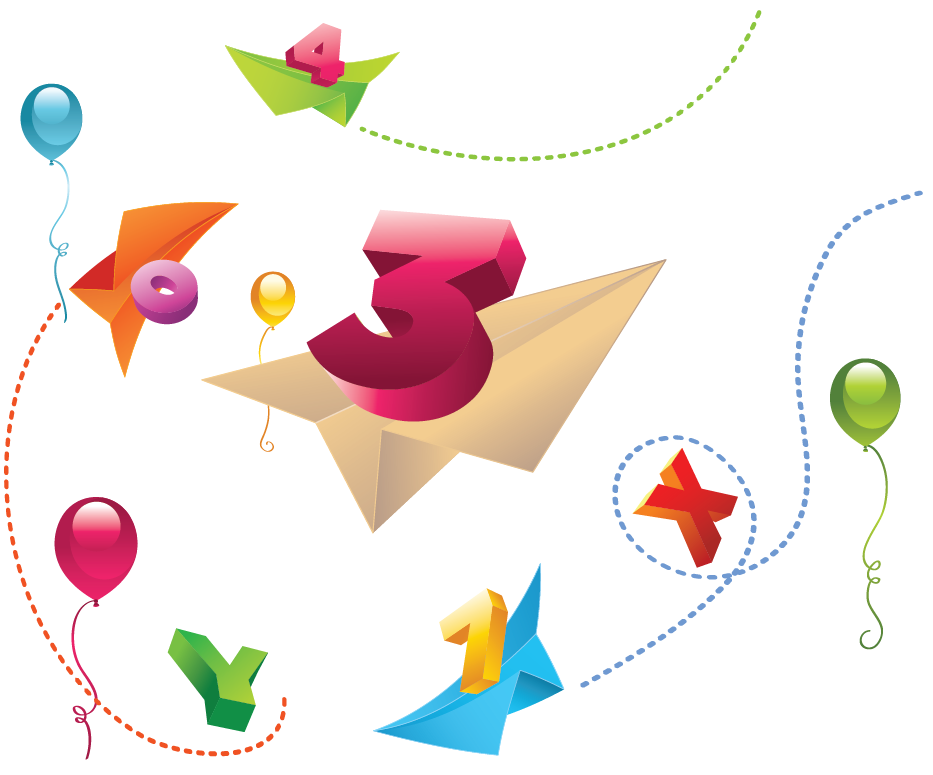 Clasa a III-aPlanificare calendaristică orientativăProiectare integrată: Limba și literatura română_Matematică_ȘtiințeAria curriculară: Limbă și comunicareDisciplina de învăţământ: Limba și literatura românăClasa a III-aNr. de ore pe săptămână: 5Planificare calendaristică orientativăAria curriculară: Matematică și științe ale naturiiDisciplina de învăţământ: Matematică Clasa a III-aNr. de ore pe săptămână: 4Planificare calendaristică orientativăAria curriculară: Matematică și științe ale naturiiDisciplina de învăţământ: Științe ale naturiiClasa a III-aNr. de ore pe săptămână: 1Planificare calendaristică orientativăPROIECTUL UNITĂȚII DE ÎNVĂȚARELimba și literatura română – Matematică - Științe ale naturiiCLASA A III-AUNITATEA TEMATICĂ 8: Jocuri și jucăriiPERIOADA: 3 săptămâni (S 2 – 3 – 4)** Unitatea de Științe ale naturii durează 7 săptămâni (S2 – S8) și corespunde unităților 7, 8 și 9 de Limba și literatura română, respectiv MatematicăLimba și literatura românăUNITATEA DE ÎNVĂȚARE 8: În lumea sunetelor și a culorilorPERIOADA: 3 săptămâni (S 2 – 3 – 4)MatematicăUNITATEA DE ÎNVĂȚARE 8: Jocuri și jucării - Înmulțirea numerelor naturale în concentrul 0 – 10 000PERIOADA: 3 săptămâni (S 2 – 3 – 4)Științe ale naturiiUNITATEA DE ÎNVĂȚARE 4: CORPURI – PROPRIETĂȚIPERIOADA: 7 săptămâniPROIECTUL UNITĂȚII DE ÎNVĂȚARELimba și literatura română – Matematică - Științe ale naturiiCLASA A III-AUNITATEA TEMATICĂ 9: Lumea de lângă noiPERIOADA: 3 săptămâni (S 5 – 6 – 7)** unitatea de Știine ale naturii durează 7 săptămâni (S1 – S7) și corespunde unităților 7, 8 și 9 de Limba și literatura română, respectiv MatematicăLimba și literatura românăUNITATEA DE ÎNVĂȚARE 9: ÎmpreunăPERIOADA: 3 săptămâni (S 5 – 6 – 7)MatematicăUNITATEA DE ÎNVĂȚARE 9: Lumea de lângă noi - Elemente de geometriePERIOADA: 3 săptămâni (S 5 – 6 – 7)*Științe ale naturiiUNITATEA DE ÎNVĂȚARE 1: CORPURI – PROPRIETĂȚI* A se vedea proiectul unității de la paginile 30 - 32, lecțiile 5, 6 și 7.PROIECTUL UNITĂȚII DE ÎNVĂȚARELimba și literatura română – Matematică - Științe ale naturiiCLASA A III-AUNITATEA TEMATICĂ 10: Invenții, joc și culoarePERIOADA: 3 săptămâni (S 8 – 9 – 10)** unitatea de Știine ale naturii durează 5 săptămâni (S8 – S12) și corespunde unităților 10 și 11 de Limba și literatura română, respectiv MatematicăLimba și literatura românăUNITATEA DE ÎNVĂȚARE 10: Despre invențiiPERIOADA: 3 săptămâni (S 8 – 9 – 10)MatematicăUNITATEA DE ÎNVĂȚARE 10: Invenții, joc și culoare - FracțiiPERIOADA: 3 săptămâni (S 8 – 9 – 10)Științe ale naturiiUNITATEA DE ÎNVĂȚARE 2: FORȚE ȘI EFECTENUNĂR DE ORE: 5PROIECTUL UNITĂȚII DE ÎNVĂȚARELimba și literatura română – Matematică - Științe ale naturiiCLASA A III-AUNITATEA TEMATICĂ 11: Explorare, experimentare, comunicare PERIOADA: 2 săptămâni (S 11 – 12)* * unitatea de Știine ale naturii durează 5 săptămâni (S8 – S12) și corespunde unităților 10 și 11 de Limba și literatura română, respectiv MatematicăLimba și literatura românăUNITATEA DE ÎNVĂȚARE 11: Comunicarea politicoasă și relațiile cu ceilalțiPERIOADA: 2 săptămâni (S 11 – 12)MatematicăUNITATEA DE ÎNVĂȚARE 11: Explorare, experimentare, comunicare - ProblemePERIOADA: 2 săptămâni (S 11 – 12)Științe ale naturiiUNITATEA DE ÎNVĂȚARE 5: FORȚE ȘI EFECTE* A se vedea proiectul unității de la paginile 63 - 64, lecțiile  4 și 5 PROIECTUL UNITĂȚII DE ÎNVĂȚARELimba și literatura română – Matematică - Științe ale naturiiCLASA A III-AUNITATEA TEMATICĂ 12: Joc și bucuriePERIOADA: 3 săptămâni (S 13 – 14 – 15)*Limba și literatura românăUNITATEA DE ÎNVĂȚARE 12: Joc și prieteniePERIOADA: 3 săptămâni (S 13 – 14 – 15)Matematică UNITATEA DE ÎNVĂȚARE 12: Joc și bucurie – Unități de măsurăPERIOADA: 3 săptămâni (S 13 – 14 – 15)Științe ale naturiiUNITATEA DE ÎNVĂȚARE 6: TRANSFORMĂRI ALE MATERIEIPERIOADA: 3 săptămâni (S 13 – 14 – 15)PROIECTUL UNITĂȚII DE ÎNVĂȚARELimba și literatura română – Matematică - Științe ale naturiiCLASA A III-AUNITATEA TEMATICĂ 13: Caleidoscop de vacanță PERIOADA: 2 săptămâni (S 16 – 17)Limba și literatura românăUNITATEA DE ÎNVĂȚARE 13: Curcubeul vacanței – Recapitulare finalăPERIOADA: 2 săptămâni (S 16 – 17)MatematicăUNITATEA DE ÎNVĂȚARE 13: Caleidoscop de vacanță – Recapitulare finalăPERIOADA: 2 săptămâni (S 16 – 17)Științe ale naturiiUNITATEA DE ÎNVĂȚARE 13: Caleidoscop de vacanță – Recapitulare finalăPERIOADA: 2 săptămâni (S 16 – 17)UNITĂȚI TEMATICELimba și literatura românăLimba și literatura românăMatematicăMatematicăȘtiințe ale naturiiȘtiințe ale naturiiUNITĂȚI TEMATICEUnitatea de învățarePerioadaUnitatea de învățarePerioadaUnitatea de învățarePerioadaSemestrul I	Semestrul I	Semestrul I	Semestrul I	Semestrul I	Semestrul I	Semestrul I	Semestrul I	U1DIN NOU LA ȘCOALĂBun găsit, școală!1 săpt.Un nou început1 săpt.Un nou început1 săpt.U2PĂMÂNTUL ȘI POVEȘTILE SALEPoveștile Pământului3 săpt.Apă, aer, solNumerele naturale cuprinse între 0 – 10 000 3 săpt.*Pământul – mediu de viață 7 săpt.U3APĂ, SPORT ȘI SĂNĂTATECălătorie pe un nor4 săpt.Povestea unei picături de apăAdunarea şi scăderea numerelor naturale în concentrul 0 – 10 000, fără și cu trecere peste ordin4 săpt.*Pământul – mediu de viață 7 săpt.U4LUMEA VIE – ALEGEREA PRIETENILORDin lumea reală, în lumea textului3 săpt.În lumea animalelorÎnmulțirea numerelor naturale 0 – 1003 săpt.*Caracteristici ale lumii vii 9 săpt.U5NATURA – O COLECȚIE DE POVEȘTI VIIPlantele și animalele au povestea lor3 săpt.În lumea plantelorÎmpărțirea numerelor naturale 0 – 1004 săpt.*Caracteristici ale lumii vii 9 săpt.U6TAINELE NATURII – PROBLEME ȘI SOLUȚIISemnele nescrise ale naturii3 săpt.Natua și viața noastrăProbleme care se rezolvă prin cele 4 operații2 săpt.*Caracteristici ale lumii vii 9 săpt.Semestrul al II-leaSemestrul al II-leaSemestrul al II-leaSemestrul al II-leaSemestrul al II-leaSemestrul al II-leaSemestrul al II-leaSemestrul al II-leaU7PE URMELE VACANȚEI DE IARNĂPentru un start bun1 săpt.Pe urmele vacanței de iarnă1 săpt.*Corpuri – proprietăți7 săpt.U8JOCURI ȘI JUCĂRIIÎn lumea sunetelor și a culorilor3 săpt.Jocuri, jucării, cărți dragi copiilorÎnmulțirea numerelor naturale în concentrul 0 – 10 0003 săpt.*Corpuri – proprietăți7 săpt.U9LUMEA DE LÂNGĂ NOIÎmpreună3 săpt.Corpurile din jurul nostruElemente de geometrie3 săpt.*Corpuri – proprietăți7 săpt.U10INVENȚII, JOC ȘI CULOAREDespre invenții3 săpt.Atelier de joc și învățareFracții3 săpt.*Forțe și efecte5 săpt.U11EXPLORARE, EXPERIMENTARE, COMUNICAREComunicarea politicoasă și relațiile cu ceilalți2 săpt.Explorare, experimentare, cercetareProbleme 2 săpt.*Forțe și efecte5 săpt.U12JOC ȘI BUCURIEJoc și prietenie3 săpt.Pregătiri pentru petrecereUnități de măsură3 săpt.Transformări ale materiei3 săpt.U13CALEIDOSCOP DE VACANȚĂ Curcubeul vacanței2 săpt.Proiecte de vacanțăRecapitulare finală2 săpt.Recapitulare finală2 săpt.*Notă: La disciplina Științe ale naturii:U2 se compune din subunitățile:  Pământul și poveștile sale și Apă, sport și sănătate.U3 se compune din subunitățile:  Lumea vie – Alegerea prietenilor, Natura – o colecție de povești vii și  Tainele naturii – probleme și soluții.U4 se compune din subunitățile:  Pe urmele vacanței de iarnă, Jocuri și jucării și Lumea de lângă noi.U5 se compune din subunitățile:  Invenții, joc și culoare și Lumea de lângă noi.*Notă: La disciplina Științe ale naturii:U2 se compune din subunitățile:  Pământul și poveștile sale și Apă, sport și sănătate.U3 se compune din subunitățile:  Lumea vie – Alegerea prietenilor, Natura – o colecție de povești vii și  Tainele naturii – probleme și soluții.U4 se compune din subunitățile:  Pe urmele vacanței de iarnă, Jocuri și jucării și Lumea de lângă noi.U5 se compune din subunitățile:  Invenții, joc și culoare și Lumea de lângă noi.*Notă: La disciplina Științe ale naturii:U2 se compune din subunitățile:  Pământul și poveștile sale și Apă, sport și sănătate.U3 se compune din subunitățile:  Lumea vie – Alegerea prietenilor, Natura – o colecție de povești vii și  Tainele naturii – probleme și soluții.U4 se compune din subunitățile:  Pe urmele vacanței de iarnă, Jocuri și jucării și Lumea de lângă noi.U5 se compune din subunitățile:  Invenții, joc și culoare și Lumea de lângă noi.*Notă: La disciplina Științe ale naturii:U2 se compune din subunitățile:  Pământul și poveștile sale și Apă, sport și sănătate.U3 se compune din subunitățile:  Lumea vie – Alegerea prietenilor, Natura – o colecție de povești vii și  Tainele naturii – probleme și soluții.U4 se compune din subunitățile:  Pe urmele vacanței de iarnă, Jocuri și jucării și Lumea de lângă noi.U5 se compune din subunitățile:  Invenții, joc și culoare și Lumea de lângă noi.*Notă: La disciplina Științe ale naturii:U2 se compune din subunitățile:  Pământul și poveștile sale și Apă, sport și sănătate.U3 se compune din subunitățile:  Lumea vie – Alegerea prietenilor, Natura – o colecție de povești vii și  Tainele naturii – probleme și soluții.U4 se compune din subunitățile:  Pe urmele vacanței de iarnă, Jocuri și jucării și Lumea de lângă noi.U5 se compune din subunitățile:  Invenții, joc și culoare și Lumea de lângă noi.*Notă: La disciplina Științe ale naturii:U2 se compune din subunitățile:  Pământul și poveștile sale și Apă, sport și sănătate.U3 se compune din subunitățile:  Lumea vie – Alegerea prietenilor, Natura – o colecție de povești vii și  Tainele naturii – probleme și soluții.U4 se compune din subunitățile:  Pe urmele vacanței de iarnă, Jocuri și jucării și Lumea de lângă noi.U5 se compune din subunitățile:  Invenții, joc și culoare și Lumea de lângă noi.*Notă: La disciplina Științe ale naturii:U2 se compune din subunitățile:  Pământul și poveștile sale și Apă, sport și sănătate.U3 se compune din subunitățile:  Lumea vie – Alegerea prietenilor, Natura – o colecție de povești vii și  Tainele naturii – probleme și soluții.U4 se compune din subunitățile:  Pe urmele vacanței de iarnă, Jocuri și jucării și Lumea de lângă noi.U5 se compune din subunitățile:  Invenții, joc și culoare și Lumea de lângă noi.Unitatea de învăţareUnitatea de învăţareCompetenţeConţinuturiNr. de oreSăptămânaObservaţii1.1.2.3.4.5.6.SEMESTRUL ISEMESTRUL ISEMESTRUL ISEMESTRUL ISEMESTRUL ISEMESTRUL ISEMESTRUL II. Din nou la școală!I. Din nou la școală!Recapitulare – clasa a II-a5I II. Pământul și poveștile saleII. Pământul și poveștile sale1.1.1.4.2.2.2.5.3.1.3.2.3.5.3.6.4.1.4.4.4.5.Funcții ale limbii (acte de vorbire) receptare şi emitere de mesaje în contexte familiare;relatarea unei acţiuni/ întâmplări cunoscute (audiate, vizionate).Textul - textul literar (textul narativ, poezii scurte adecvate nivelului de vârstă)titlu, autor, rolul ilustrațiilor;identificarea de informaţii explicit formulate;exprimarea reacției față de cele citite;raportarea propriei experiențe la cea a personajelor.Organizarea textului scrisașezarea corectă în pagina caietului a textului scris;jurnalul de lectură;  cum se organizează un portofoliu.Variabilitatea limbii și a comunicării în contexte diferitedespărțirea în silabe a cuvintelor.15II – IV III. Apă, sport și sănătateIII. Apă, sport și sănătate1.1.1.2.1.4.2.2.2.4.2.5.3.1.3.2.3.3.4.1.4.4.Funcții ale limbii (acte de vorbire) relatarea unei acţiuni/ întâmplări cunoscute (audiate, citite);dramatizarea unor scene de poveste.Textul - textul literar, narativpersonajele textului;timpul, locul, ordinea desfășurării întâmplărilor;identificarea de informaţii explicit formulate;organizarea în tabele, cadrane a informațiilor;exprimarea reacției față de cele citite prin gestică, mimică, poziția corpului;exprimarea acordului/ dezacordului față de acțiunile unor personaje.Organizarea textului scrissemnele de punctuație;scrierea textului în care se prezintă o întâmplare imaginată;antrenamente de scriere creativă.Variabilitatea limbii și a comunicării în contexte diferitecuvinte cu același înțeles;cuvinte cu înțeles opus;cuvinte care au aceeași formă, dar înțeles diferit;expresii.20V – VIII IV. Lumea vie – Alegerea prietenilorIV. Lumea vie – Alegerea prietenilor1.1.1.2.2.2.2.3.3.1.3.2.3.4.3.6.4.1.4.3.4.4.Funcții ale limbii (acte de vorbire) relatarea unei acţiuni/ întâmplări cunoscute (auzite, văzute, trăite, citite);prezentarea de persoane, a unor activități.Textul - textul literar, naratividentificarea de informaţii explicit formulate;organizarea în tabele, cadrane a informațiilor;formularea de întrebări şi răspunsuri prin diferite procedee;delimitarea unui text în fragmente logice;extragerea ideilor principale sub formă de titluri sau de enunțuri; realizarea planului de idei;evidențierea relaţiilor dintre diferite elemente de structură sau de conţinut;exprimarea reacției față de cele citite prin gestică, mimică, poziția corpului;exprimarea unor opinii personale.Organizarea textului scrisscrierea textului în care se prezintă o întâmplare trăită;descrierea unor elemente din mediul apropiat -scrierea de instrucțiuni; utilizarea unor conectori de tipul: mai întâi, apoi, în cele din urmă;antrenamente de scriere creativă.Variabilitatea limbii și a comunicării în contexte diferitesensul cuvintelor;scrierea corectă a unor cuvinte.15IX – X IV. Natura – o colecție de povești viiV. Natura – o colecție de povești vii1.1.1.4.1.5.2.1.2.4.2.5.3.1.3.3.3.6.4.3.4.4.Funcții ale limbii (acte de vorbire) solicitarea de informaţii (referitoare la universul apropiat);relatarea unei acţiuni/ întâmplări citite.Textul – textul  literar, narativ                – textul  nonliteraridentificarea de informaţii explicit formulate;organizarea în tabele, cadrane a informațiilor;delimitarea unui text în fragmente logice;extragerea ideilor principale sub formă de titluri sau de enunțuri; realizarea planului de idei;exprimarea acordului/ dezacordului față de acțiunile unor personaje;exprimarea personală pe baza textului.Organizarea textului scrisscrierea textului în care se prezintă o întâmplare imaginată;descrierea unor elemente din mediul apropiat;antrenamente de scriere creativă.Variabilitatea limbii și a comunicării în contexte diferitesensul cuvintelor;scrierea corectă a unor cuvinte.15XII -XIVVI. Tainele naturii – probleme și soluțiiVI. Tainele naturii – probleme și soluții1.1.1.3.1.4.2.2.2.4.3.1.3.2.3.4.3.5.4.2.4.5.Funcții ale limbii (acte de vorbire) oferirea de informaţii (referitoare la universul apropiat);relatarea unei acţiuni/ întâmplări citite.Textul – textul literar (textul narativ, poezii scurte adecvate nivelului de vârstă)identificarea de informaţii explicit formulate;organizarea în tabele a informațiilor;extragerea ideilor principale sub formă de titluri, enunțuri și întrebări; evidențierea relaţiilor dintre diferite elemente de structură sau de conţinut;exprimarea reacției față de cele citite prin gestică, mimică, poziția corpului;exprimarea personală pe baza textului.Organizarea textului scristextul funcțional – afișul;antrenamente de scriere creativă.Variabilitatea limbii și a comunicării în contexte diferitesensul cuvintelor;cuvântul-parte de vorbire; substantivul (genul și numărul);scrierea corectă a unor substantive. 15XV - XVIISEMESTRUL AL II-LEASEMESTRUL AL II-LEASEMESTRUL AL II-LEASEMESTRUL AL II-LEASEMESTRUL AL II-LEASEMESTRUL AL II-LEASEMESTRUL AL II-LEAVII. Pe urmele vacanței de iarnăRecapitulare5IVIII. Jocuri și  jucării1.2.1.3.1.4.2.1.2.2.2.4.3.1.3.2.3.4.3.5.4.1.4.2.4.3.4.5.1.2.1.3.1.4.2.1.2.2.2.4.3.1.3.2.3.4.3.5.4.1.4.2.4.3.4.5.Funcții ale limbii (acte de vorbire) descrierea unui obiect, a unei ființe;prezentarea unei activități.Textul – textul  literar, naratividentificarea de informaţii explicit formulate;organizarea în tabele a informațiilor;formularea de întrebări şi răspunsuri prin diferite procedee;evidențierea relaţiilor dintre diferite elemente de structură sau de conţinut.Organizarea textului scrisdescrierea unor elemente din mediul apropiat –elaborarea de instrucțiuni amuzante.Variabilitatea limbii și a comunicării în contexte diferiteadjectivul (genul și numărul);scrierea corectă a unor adjective.15II – IV IX. Lumea de lângă noi 1.3.1.4.2.1.2.2.2.4.3.1.3.2.3.3.3.4.3.5.4.1.4.2.4.4.4.5.1.3.1.4.2.1.2.2.2.4.3.1.3.2.3.3.3.4.3.5.4.1.4.2.4.4.4.5.Funcții ale limbii (acte de vorbire) descrierea unui coleg/ a unei colege;organizarea unui eveniment la nivelul clasei.Textul – textul  literar, naratividentificarea de informaţii explicit formulate;organizarea în tabele a informațiilor;exprimarea acordului/ dezacordului față de acțiunile unor personaje;exprimarea personală pe baza textului.Organizarea textului scristextul funcțional - elaborarea unui fluturaş publicitar pentru comunicarea rezultatelor unui proiect;scrierea textului în care se prezintă o  întâmplare imaginată;antrenamente de scriere creativă.Variabilitatea limbii și a comunicării în contexte diferitepronumele (genul și numărul).15V – VII X. Invenții, joc și culoare1.3.1.4.2.2.2.3.2.4.3.1.3.2.3.4.3.5.4.1.4.2.4.3.4.4.4.5.1.3.1.4.2.2.2.3.2.4.3.1.3.2.3.4.3.5.4.1.4.2.4.3.4.4.4.5.Funcții ale limbii (acte de vorbire) relatarea unei acţiuni/ întâmplări cunoscute (vizionarea unui film/ desen animat pentru copii);prezentarea unei activități.Textul – textul  literar, naratividentificarea de informaţii explicit formulate;formularea de întrebări şi răspunsuri prin diferite procedee;ordinea desfășurării întâmplărilor;exprimarea personală pe baza textului.Organizarea textului scristextul funcțional – invitația, e-mailul;descrierea unor elemente din mediul apropiat –elaborarea de instrucțiuni amuzante, utilizări neobișnuite ale obiectelor;antrenamente de scriere creativă.Variabilitatea limbii și a comunicării în contexte diferiteverbul (numărul);scrierea corectă a unor cuvinte.15VIII – XXI. Explorare, experimentare, comunicare1.4.2.5.3.1.3.2.3.3.4.1.4.4.1.4.2.5.3.1.3.2.3.3.4.1.4.4.Funcții ale limbii (acte de vorbire) cererea simplă familiară, cererea politicoasă;inițierea unui schimb verbal.Textul – textul literar, naratividentificarea de informaţii explicit formulate;formularea de întrebări şi răspunsuri prin diferite procedee;raportarea propriei experiențe la cea a personajelor;exprimarea acordului/ dezacordului față de acțiunile unor personaje;exprimarea personală pe baza textului.Organizarea textului scrispunctuația impusă de comunicarea dialogată scrisă;utilizarea în scris a formulelor de solicitare;antrenamente de scriere creativă.Variabilitatea limbii și a comunicării în contexte diferitepărțile de vorbire.10XI –XII XII. Joc și bucurie1.2.1.3.1.4.2.2.3.2.3.3.3.5.4.2.4.4.1.2.1.3.1.4.2.2.3.2.3.3.3.5.4.2.4.4.Funcții ale limbii (acte de vorbire) relatarea unei acţiuni/ întâmplări cunoscute (citite).Textul - textul literar, narativraportarea propriei experiențe la cea a personajelor;exprimarea reacției față de cele citite;exprimarea acordului/ dezacordului față de acțiunile unor personaje;exprimarea personală pe baza textului.Organizarea textului scristextul funcțional – cartea poștală;scrierea textului în care se prezintă o întâmplare imaginată;antrenamente de scriere creativă.Variabilitatea limbii și a comunicării în contexte diferitepărțile de vorbire;sensul cuvintelor;scrierea corectă a unor cuvinte;enunțul.15XIII - XVXIII. Caleidoscop de vacanțăRecapitulare finală10XVI - XVIIUnitatea de învăţareCompetențeConţinuturiNr. de oreSăptămânaObservaţii1.2.3.4.5.6.SEMESTRUL ISEMESTRUL ISEMESTRUL ISEMESTRUL ISEMESTRUL ISEMESTRUL II. Din nou la școală!Recapitulare – clasa a II-a4I II. Pământul și poveștile sale Numerele naturale cuprinse între0 - 10 0001.1.1.2.2.1.2.2.2.3.3.1.5.2.Numerele naturale cuprinse între 0 – 10 000 formare, citire, scriere comparare, ordonare, rotunjire;formarea, citirea, scrierea numerelor cu cifrele romane I, V, X.Organizarea şi reprezentarea datelor tabel:  rând, coloană, celulă a tabelului, date din tabel. 12II – IV III. Apă, sport și sănătate Adunarea şi scăderea numerelor naturale în concentrul 0 – 10 000, fără trecere și cu trecere peste ordin2.4.1.2.5.1.5.2.Adunarea şi scăderea numerelor naturale în concentrul 0 – 10 000, fără trecere și cu trecere peste ordin adunarea şi scăderea; proprietăţi ale adunării; număr necunoscut: aflare prin diverse metode (metoda mersului invers, metoda balanţei). Probleme care se rezolvă prin operaţiile aritmetice cunoscute (adunare și scădere)16V – VIII IV. Lumea vie – Alegerea prietenilor Înmulțirea numerelor naturale în concentrul  0 - 1002.5.5.1.5.3.Înmulţirea numerelor naturale în concentrul 0 – 100înmulţirea a două numere de o cifră (tabla înmulţirii);înmulţirea a două numere dintre care unul este scris cu o cifră (înmulțirea unui număr de o cifră cu un număr de două cifre);proprietăţile înmulţirii.12IX – XI V. Natura – o colecție de povești viiÎmpărțirea numerelor naturale în concentrul 0 – 1002.5.5.1.5.3.Împărţirea numerelor naturale în concentrul 0 – 100  împărţirea numerelor de două cifre la un număr de o cifră cu rest 0 (tabla împărţirii dedusă din tabla înmulţirii). Ordinea efectuării operaţiilor şi folosirea parantezelor rotunde 16XII -XVVI. Tainele naturii – probleme și soluții Probleme cu cele 4 operații5.1.5.3.Probleme care se rezolvă prin operaţiile aritmetice cunoscute (adunare, scădere, înmulțire, împărțire)8XVI - XVIISEMESTRUL AL II-LEASEMESTRUL AL II-LEASEMESTRUL AL II-LEASEMESTRUL AL II-LEASEMESTRUL AL II-LEASEMESTRUL AL II-LEAVII. Pe urmele vacanței de iarnăRecapitulare4IVIII. Jocuri și  jucării Înmulțirea numerelor naturale în concentrul 0 – 10 0002.5.5.1.5.3.Înmulţirea numerelor naturale în concentrul 0 – 10 000 înmulţirea unui număr cu 10, 100;înmulţirea a două numere dintre care unul este scris cu o cifră;înmulţirea când factorii au cel puţin două cifre şi rezultatul nu depăşeşte 10 000.12II – IVIX. Lumea de lângă noi Elemente de geometrie1.1.1.2.3.1.3.2.Localizarea unor obiecte coordonate într-o reprezentare grafică sub formă de reţea.Figuri geometrice punct, linie dreaptă, linie frântă, linie curbă, semidreaptă segment;unghi;poligoane: pătrat, dreptunghi, triunghi; cerc. Axa de simetrie Perimetrul Corpuri geometrice cub, paralelipiped, cilindru, sferă, con (recunoaştere, identificarea unor elemente specifice) 12V – VII X. Invenții, joc și culoare Fracții2.1.2.2.2.3.2.4.5.1.Fracţii subunitare şi echiunitare cu numitorul mai mic sau egal cu 10 diviziuni ale unui întreg: doime, treime, ..., zecime; reprezentări prin desene;terminologie specifică: fracţie, numitor, numărător;compararea, ordonarea fracţiilor subunitare cu acelaşi numitor. 12VIII – X XI. Explorare, experimentare, comunicare Probleme5.1.5.2.5.3.Probleme care se rezolvă prin operaţiile aritmetice cunoscute; metoda reprezentării grafice. Organizarea şi reprezentarea datelor date din tabele: sortare, extragere, ordonare; grafice cu bare: construire, extragerea unor informaţii. 8XI – XII XII. Joc și bucurie Unități de măsură4.1.4.2.5.2.Unităţi de măsură pentru lungime unităţi de măsură: metrul, cu submultiplii, multiplii; instrumente de măsură: riglă, metrul de tâmplărie, metrul de croitorie, ruletă; operaţii cu unităţile de măsură pentru lungime (fără transformări). Unităţi de măsură pentru volumul lichidelor unităţi de măsură: litrul cu multiplii şi submultiplii; operaţii cu unităţile de măsură pentru volumul lichidelor (fără transformări). Unităţi de măsură pentru masă unităţi de măsură: kilogramul cu multiplii şi submultiplii; instrumente de măsură: cântarul, balanţa;operaţii cu unităţile de măsură pentru masă (fără transformări).Unităţi de măsură pentru timp unităţi de măsură: ora (citirea ceasului), ziua, săptămâna, anul; instrument de măsură: ceasul.Unităţi de măsură monetare unităţi de măsură: leul şi banul, euro şi eurocentul;schimburi monetare echivalente în aceeaşi unitate monetară.12XIII –XV XIII. Caleidoscop de vacanțăRecapitulare finalăRecapitulare finală8XVI - XVIIUnitatea de învăţareCompetenţeConţinuturiNr. de oreSăptămânaObservaţii1.2.3.4.5.6.SEMESTRUL ISEMESTRUL ISEMESTRUL ISEMESTRUL ISEMESTRUL ISEMESTRUL II. Din nou la școală!Recapitulare – clasa a II-a1I II. Pământul – mediu de viață 1.12.22.32.43.2Pământul – mediu de viață- Apa, aerul, solul. Surse de apă - tipuri, utilizări;- Resurse naturale - tipuri, folosire responsabilă;- Mișcarea apei pe suprafața Pământului;- Schimbări ale stării de agregare a apei. Circuitul apei;- Fenomene ale naturii: ploaie, ninsoare, vânt, fulger, tunet.Influența omului asupra mediului de viață- Poluarea apei, a solului, a aerului.7II - VIIIUnitatea de Științe ale naturii durează 7 săptămâni (S2 – S8) și corespunde unităților 2 și 3 de Limba și literatura română, respectiv MatematicăIII. Caracteristici ale lumii vii 1.11.22.12.32.43.1Caracteristici ale lumii viiCaracteristici ale viețuitoarelor (nevoi de bază - apă, aer, hrană; creștere; reacții la schimbările mediului; înmulțire);Reacții ale unei plante la diferite schimbări ale mediului;Reacții ale corpului animal la schimbări ale mediului (temperatura) sau în diferite situații (pericol, mișcare);Principalele grupe de animale: insecte, pești, amfibieni, reptile, păsări, mamifere – caracteristici generale, exemple de reprezentanți din mediul de viață apropiat.Omul – menținerea stării de sănătateActivitate și odihnă.9IX - XVIIUnitatea de Științe ale naturii durează 9 săptămâni (S9 – S17) și corespunde unităților 4, 5 și 6 de Limba și literatura română, respectiv MatematicăSEMESTRUL AL II-LEASEMESTRUL AL II-LEASEMESTRUL AL II-LEASEMESTRUL AL II-LEASEMESTRUL AL II-LEASEMESTRUL AL II-LEAIV. Corpuri – proprietăți 1.11.22.12.22.4Corpuri - proprietățiProprietăți ale corpurilor (formă, culoare, lungime, întindere, masă, volum);Stări de agregare (solid, lichid, gaz) - identificare în funcție de formă și volum;Proprietățile unor metale. Utilizări;Interacțiuni dintre corpuri (gravitațională, magnetică, electrică, de contact - frecarea);Magneți. Utilizări ale magneților. Busola.7 I - VIIUnitatea de Științe ale naturii durează 7 săptămâni (S1 – S7) și corespunde unităților 7, 8 și 9 de Limba și literatura română, respectiv MatematicăV. Forțe și efecte2.22.3Forțe și efecteEfectele diferitelor interacțiuni dintre corpuri (deformare, mișcare);Mișcare și repaus. Caracteristici ale mișcării (distanță, durată, rapiditate).5VIII - XIIUnitatea de Științe ale naturii durează 5 săptămâni (S8 – S12) și corespunde unităților 10 și 11 de Limba și literatura română, respectiv MatematicăVI. Transformări ale materiei2.42.5Tipuri de transformări ale materieiTopire, solidificare, vaporizare, condensare.3XIII – XVVII. Caleidoscop de vacanță Recapitulare finalăRecapitulare finală2XVI – XVII  Limba și literatura românăLimba și literatura românăMatematicăMatematicăȘtiințe ale naturiiȘtiințe ale naturiiU.Î.: În lumea sunetelor și a culorilorU.Î.: În lumea sunetelor și a culorilorU.Î.: Jocuri, jucării, cărți dragi copiilorU.Î.: Jocuri, jucării, cărți dragi copiilorU.Î.: Corpuri – proprietățiU.Î.: Corpuri – proprietăți15 ore(S2 – S4)Funcții ale limbii (acte de vorbire) descrierea unui obiect, a unei ființe;prezentarea unei activități.Textul – textul  literar, naratividentificarea de informaţii explicit formulate;organizarea în tabele a informațiilor;formularea de întrebări şi răspunsuri prin diferite procedee;evidențierea relaţiilor dintre diferite elemente de structură sau de conţinut.Organizarea textului scrisdescrierea unor elemente din mediul apropiat – elaborarea de instrucțiuni amuzante.Variabilitatea limbii și a comunicării în contexte diferiteadjectivul (genul și numărul);scrierea corectă a unor adjective.12 ore(S2 – S4)Înmulţirea numerelor naturale în concentrul 0 – 10 000 înmulţirea unui număr cu 10, 100;înmulţirea a două numere dintre care unul este scris cu o cifră;înmulţirea când factorii au cel puţin două cifre  şi  rezultatul nu depăşeşte 10 000.7 ore1 + 3 + 3(S1 – S7)Corpuri - proprietățiProprietăți ale corpurilor (formă, culoare, lungime, întindere, masă, volum);Stări de agregare (solid, lichid, gaz) - identificare în funcție de formă și volum;Proprietățile unor metale. Utilizări;Interacțiuni dintre corpuri (gravitațională, magnetică, electrică, de contact - frecarea);- Magneți. Utilizări ale magneților. Busola.1.21.31.42.12.22.4     3.1     3.23.43.54.14.24.34.5Funcții ale limbii (acte de vorbire) descrierea unui obiect, a unei ființe;prezentarea unei activități.Textul – textul  literar, naratividentificarea de informaţii explicit formulate;organizarea în tabele a informațiilor;formularea de întrebări şi răspunsuri prin diferite procedee;evidențierea relaţiilor dintre diferite elemente de structură sau de conţinut.Organizarea textului scrisdescrierea unor elemente din mediul apropiat – elaborarea de instrucțiuni amuzante.Variabilitatea limbii și a comunicării în contexte diferiteadjectivul (genul și numărul);scrierea corectă a unor adjective.2.55.15.3Înmulţirea numerelor naturale în concentrul 0 – 10 000 înmulţirea unui număr cu 10, 100;înmulţirea a două numere dintre care unul este scris cu o cifră;înmulţirea când factorii au cel puţin două cifre  şi  rezultatul nu depăşeşte 10 000.1.11.22.12.22.4Corpuri - proprietățiProprietăți ale corpurilor (formă, culoare, lungime, întindere, masă, volum);Stări de agregare (solid, lichid, gaz) - identificare în funcție de formă și volum;Proprietățile unor metale. Utilizări;Interacțiuni dintre corpuri (gravitațională, magnetică, electrică, de contact - frecarea);- Magneți. Utilizări ale magneților. Busola.Nr. crt.CompetențeDetalieri de conținutActivități de învățareResurse materiale și proceduraleEvaluareData2.2. Povestirea unei întâmplări cunoscute pe baza unui suport adecvat din partea profesorului3.1. Extragerea unor informaţii de detaliu din texte informative sau literare3.2. Formularea unui răspuns emoţional faţă de textul literar citit3.4. Evaluarea conţinutului unui text pentru a evidenţia cuvinte-cheie şi alte aspecte importante ale acestuia● Textul literar -  lectura textului- lectură activă, cu creionul în mână (3.1);citirea individuală, în gând, a textului suport (3.1);stabilirea sensului cuvintelor și  expresiilor din text prin raportare la contextul în care apar şi confruntarea cu sensurile oferite de dicţionar (3.1);citirea în forme variate a unor enunţuri din text, în lanţ, în  ştafetă (3.1);formularea de întrebări și răspunsuri ce vizează informaţiile esenţiale sau de detaliu desprinse din textul citit (3.1); - citirea selectivă a textului pe baza unor repere date de învățător ( enunțuri din text în care se regăsesc cuvinte cu același sens celor date ) (3.1);- relatarea după întrebările investigatorului perfect (Cine? Ce? Unde? Când? Cum? De ce? Cu cine? Cu ce?) (2.2);- exerciţii de exprimare a primelor reacţii faţă de cele citite (3.2).●Resurse materiale:manualul LLR, clasa a III-a, Editura Intuitext, text suport: Fram, ursul polar, după Cezar Petrescu, dicționar●Resurse procedurale: exercițiul, conversaţia, explicaţia, procedee de citire activă, jocul didactic●Observarea sistematică: atitudinea elevilor faţă de sarcina datăListă de verificare (da, nu):concentrarea asupra sarcinii de rezolvat;implicarea activă în rezolvarea sarcinii.1.2. Deducerea sensului unui cuvânt prin raportare la mesajul audiat în contexte de comunicare familiare2.2. Povestirea  unei întâmplări cunoscute 3.1. Extragerea unor informaţii de detaliu din texte informative sau literare3.2. Formularea unui răspuns emoţional faţă de textul literar citit3.4. Evaluarea conţinutului unui text pentru a evidenţia cuvinte-cheie şi alte aspecte importante ale acestuia● Textul narativ – aprofundarea lecturii- lectură activă, cu creionul în mână (3.1);citirea individuală, în gând, a textului suport (3.1);stabilirea sensului cuvintelor și expresiilor din text prin raportare la contextul în care apar şi confruntarea cu sensurile oferite de dicţionar (3.1);citirea în forme variate a unor enunţuri din text, în lanţ, ştafetă (3.1);formularea de întrebări și răspunsuri ce vizează informaţiile esenţiale sau de detaliu desprinse din textul citit (3.1);- citirea selectivă a textului pe baza unor repere date de învățător (enunțuri din text în care se regăsesc cuvinte cu același sens celor date) (3.1);- realizarea unor tabele, diagrame, de organizatori grafici în perechi/ în echipe (3.4);utilizarea achiziţiilor lexicale noi în enunţuri orale proprii (1.2);- formularea, în grup, a unor întrebări ale căror răspunsuri conduc la rezolvarea unei probleme care se poate desprinde din textul lecturat (2.2); -identificarea cuvintelor sau expresiilor corespunzătoare unor ilustraţii (3.2).● Resurse materiale:manualul LLR, clasa a III-a, Editura Intuitext, text suport: Fram, ursul polar, după Cezar Petrescu, dicționar●Resurse procedurale: exercițiul, conversaţia, explicaţia, procedee de citire activă, jocul didactic.● Evaluarea după rezolvarea sarcinilor de învățare: Tehnica semaforului:  se pune la dispoziţia elevilor un set de trei cartonaşe colorate în culorile semaforului, iar la solicitarea învățătorului, ei ridică un cartonaş corespunzător: verde dacă înţeleg, galben dacă nu sunt siguri şi roşu dacă nu înţeleg.1.3. Sesizarea unor regularităţi ale limbii prin raportare la mesaje audiate2.4. Participarea la interacţiuni pentru găsirea de soluţii la probleme3.4. Evaluarea conţinutului unui text pentru a evidenţia cuvinte-cheie şi alte aspecte importante ale acestuia3.5. Sesizarea unor regularităţi ale limbii pe baza textului citit● Adjectivul – intuirea claselor morfologice observarea unor mărci specifice (1.3.)selectarea din textul suport a unor cuvinte care indică anumite aspecte precizate de învățător și gruparea acestora în funcţie de ceea ce exprimă (3.5);identificarea în textul suport a unor cuvinte care îndeplinesc cerințe date (denumesc însuşiri ale  ființelor, lucrurilor, fenomenelor  naturii) (3.5);precizarea rolului pe care cuvintele îl au în comunicare (2.4);realizarea de tabele pentru a evidenţia relaţii între diferite elemente de (3.4). ● Resurse materiale:manualul LLR, clasa a III-a, Editura Intuitext●Resurse procedurale: exercițiul, conversaţia, explicaţia, procedee de citire selectivă,jocul didactic Observarea sistematică: comportamentul de ascultător activLista de verificare (da, nu):manifestarea interesului față de mesaje audiate;concentrare asupra sarcinii;executarea unor sarcini conform instrucțiunilor primite.2.1. Descrierea unui obiect/ unei fiinţe din universul apropiat pe baza unui plan simplu3.1. Extragerea unor informaţii de detaliu din texte informative sau literare4.1. Aplicarea regulilor de ortografie în redactarea de text● Descrierea unui obiect. Descriereaunei activități- identificarea şi numirea unor trăsături ale obiectelor/ fiinţelor din universul apropiat (2.1); - descrierea frontală, cu sprijin din partea profesorului, a obiectelor la îndemână (pornind de la întrebări de sprijin şi ajungând la mesaj) (2.1);- descrierea colegului de bancă, cu sprijin din partea profesorului sau a altui coleg (2.1);  - formularea de răspunsuri la întrebări ce vizează informaţiile esenţiale sau de detaliu desprinse din textul citit și completarea celei de-a treia coloane din tabelul Știu - Vreau să știu – Am învățat (3.1); - scrierea unor enunţuri în care se folosesc ortograme (4.1).● Resurse materiale:manualul LLR, clasa a III-a, Editura Intuitext, ●Resurse procedurale: exercițiul, conversaţia, explicaţia, procedee de citire activă, jocul didactic.Evaluarea după rezolvarea sarcinilor de învățare:  Tehnica „Fără mâini ridicate” -se aşteaptă răspunsuri la anumite solicitări ale cadrului didactic; se lasă elevilor timp de gândire, apoi pot discuta în perechi sau în grupuri mici; atenţia învățătorului se poate muta către anumiţi elevi, oferindu-se şi celor timizi, tăcuţi sau neîncrezători posibilitatea de a se exprima.Temă de lucru în clasă: completarea tabelului Ştiu, Vreau să ştiu Am învăţat1.2. Deducerea sensului unui cuvânt prin raportare la mesajul audiat în contexte de comunicare familiare2.2. Povestirea unei întâmplări cunoscute pe baza unui adecvatdin partea profesorului3.1. Extragerea unor informaţii de detaliu din texte informative sau literare3.2. Formularea unui răspuns emoţional faţă de textul literar citit4.5. Manifestarea disponibilităţii pentru transmiterea în scris a unor idei● Textul literar – lectura textului - lectură activă, cu creionul în mână (3.1);citirea individuală, în gând, a textului suport (3.1);stabilirea sensului cuvintelor și a expresiilor din text prin raportare la contextul în care apar şi confruntarea cu sensurile oferite de dicţionar (3.1);citirea în forme variate a unor enunţuri din text, în lanţ, în ştafetă (3.1);formularea de întrebări și răspunsuri ce vizează informaţiile esenţiale sau de detaliu desprinse din textul citit (3.1);- citirea selectivă a textului pe baza unor repere date de învățător (enunțuri din text în care se regăsesc cuvinte  cu același sens celor date) (3.1);- realizarea unor tabele, diagrame, de organizatori grafici în perechi/ în echipe (3.4);utilizarea achiziţiilor lexicale noi în enunţuri orale proprii (1.2);- formularea, în grup, a unor întrebări ale căror răspunsuri conduc la rezolvarea unei probleme care se poate desprinde din textul lecturat (2.2); -identificarea cuvintelor şi a expresiilor corespunzătoare unor ilustraţii (3.2); - scrierea de enunţuri cu referire la sensul cuvântului  - prietenie(4.5).● Resurse materiale:manualul LLR, clasaa III-a, Editura Intuitext, text suport: Valea cu fluturi, cu păsări şi cu flori, după Fănuş Neagu●Resurse procedurale:, exercițiul, conversaţia, explicaţia, procedee de citire activă, jocul didactic.Observarea sistematică a comportamentului de ascultător activ:Lista de verificare (da, nu):formularea de răspunsuri adecvate la întrebări;executarea unor sarcini conform instrucţiunilor  primite.● Observarea sistematică a comportamentului interacţionalListă de control/ verificare:cooperarea cu membrii grupului;contribuția cu idei la realizarea sarcinii.2.2.  Povestirea unei întâmplări cunoscute pe baza unui suport adecvat din partea profesorului3.1. Extragerea unor informaţii de detaliu din texte informative sau literare3.4. Evaluarea conţinutului unui text pentru a evidenţia cuvinte-cheie şi alte aspecte importante ale acestuia4.5. Manifestarea disponibilităţii pentru transmiterea în scris a unor idei● Textul narativ – aprofundarea lecturii- realizarea de diagrame, de organizatori grafici în perechi/ în echipe (3.4);citirea individuală, în gând, a textului suport (3.1);stabilirea sensului cuvintelor necunoscute și al expresiilor din text prin raportare la contextul în care apar şi confruntarea cu sensurile oferite de dicţionar (3.1);utilizarea achiziţiilor lexicale noi în enunţuri orale proprii (2.2);citirea în forme variate a unor enunţuri din text, în lanţ, ştafetă (3.1);formularea de întrebări și răspunsuri ce vizează informaţiile esenţiale sau de detaliu desprinse din textul citit (3.1); - citirea selectivă a textului pe baza unor repere date de învățător (enunțuri din text în care se regăsesc cuvinte cu același sens celor date) (3.1);transcrierea unor enunțuri din text în care se regăsesc cuvinte cu sens opus cuvintelor precizate de învățător (3.1);-realizarea de tabele, diagrame, de organizatori grafici în perechi sau în echipe (3.4); - redactarea unui scurt text în care se utilizează achiziţiile lexicale noi; redactarea textului pornește de la un cuvânt nou, precizat de învățător și continuă pe măsură ce învățătorul introduce, la intervale scurte de timp, alte cuvinte (4.5).● Resurse materiale:manualul LLR, clasaa III-a, Editura Intuitext, text suport: Valea cu fluturi, cu păsări şi cu flori, după Fănuş Neagu●Resurse procedurale:, exercițiul, conversaţia, explicaţia, procedee de citire activă, jocul didactic.Observare sistematică a calității actului citirii: Lista de control/ verificare:citirea textului folosind tonul adecvat mesajului;adaptarea volumului vocii şi a ritmului vorbirii la atmosfera textului;citirea cu intonația impusă de semnele de punctuație;demonstrarea înțelegerii logicii textului.1.3. Sesizarea unor regularităţi ale limbii prin raportare la mesaje audiate3.1. Extragerea unor informaţii de detaliu din texte informative sau literare3.5. Sesizarea unor regularităţi ale limbii pe baza textului citit4.1. Aplicarea regulilor de ortografie în redactarea de text4.5. Manifestarea disponibilităţii pentru transmiterea în scris a unor ideiAdjectivul – numărul şi genul- observarea unor mărci specifice ale adjectivului (1.3);audierea unor enunțuri prezentate de învățător, în care același cuvânt are valori gramaticale diferite și marcarea, prin diferite semnale sonore, a enunțului în care cuvântul anunțat de învățător are valoare de adjectiv (1.3);identificarea unor adjective dintr-un fragment indicat (din textul – suport utilizat) (1.3);completarea unor propoziţii lacunare cu adjective potrivite (3.5);identificarea unor adjective dintr-un fragment indicat (din textul – suport utilizat) (1.3);transcrierea unor enunțuri din text în care se regăsesc cuvinte cu sens opus unor cuvinte precizate de învățător (3.1);identificarea în textul - suport a cuvintelor cu aceeași formă, dar înțeles diferit și descifrarea sensurilor acestora prin raportare la context (3.1);-alcătuirea de enunțuri utilizând cuvinte și expresii din text (4.5);- scrierea unor enunţuri în care se folosesc ortograme (4.1).● Resurse materiale:manualul LLR, clasa a III-a, Editura Intuitext, ●Resurse procedurale: exercițiul, conversaţia, explicaţia, procedee de lectură,jocul didacticObservarea sistematică: atitudinea elevilor faţă de sarcina datăListă de verificare (da, nu):concentrare asupra sarcinii de rezolvat;implicare activă în rezolvarea sarcinii.● InterevaluareaTema de lucru pentru acasă2.1. Descrierea unui obiect/ unei fiinţe din universul apropiat pe baza unui plan simplu3.1. Extragerea unor informaţii de detaliu din texte informative sau literare4.3. Realizarea unei scurte descrieri ale unor elemente din mediul apropiat pornind de la întrebări de sprijin● Descrierea unei persoane- descrierea frontală, cu sprijin din partea profesorului, a obiectelor la îndemână (pornind de la întrebări de sprijin şi ajungând la mesaj) (2.1);- descrierea colegului de bancă, cu sprijin din partea profesorului sau a altui coleg (2.1); - identificarea unor aspecte descriptive in texte citite (3.1);realizarea în scris a unui scurt text în care se identifică o descriere într-un paragraf citit (4.3);scrierea unor enunturi de prezentare a unei persoane  cunoscute (4.3).● Resurse materiale:manualul LLR, clasa a III-a, Editura Intuitext, ●Resurse procedurale: exercițiul, conversaţia, explicaţia, procedee,jocul didacticreaizarea de desene , de postereObservarea sistematică: comportamentul de ascultător activ:Lista de verificare (da, nu):concentrare asupra sarcinii;executarea unor sarcini conform instrucțiunilor primite.Tema de lucru pentru acasă2.2. Povestirea unei întâmplări cunoscute pe baza unui suport  adecvat din partea profesorului3.1. Extragerea unor informaţii de detaliu din texte informative sau literare3.4. Evaluarea conţinutului unui text pentru a evidenţia cuvinte-cheie şi alte aspecte importante ale acestuia4.5. Manifestarea disponibilităţii pentru transmiterea în scris a unor idei● Textul narativ – lectura textului - lectură activă, cu creionul în mână (3.1)- realizarea de diagrame, de organizatori grafici în perechi/ în echipe (3.4) - citirea individuală, în gând, a textului suport (3.1);stabilirea sensului cuvintelor necunoscute și a expresiilor din text prin raportare la contextul în care apar şi confruntarea cu sensurile oferite de dicţionar (3.1);utilizarea achiziţiilor lexicale noi în enunţuri orale proprii (2.2);citirea în forme variate a unor enunţuri din text - în lanţ, ştafetă (3.1);formularea de întrebări și răspunsuri ce vizează informaţiile esenţiale sau de detaliu desprinse din textul citit (3.1);- citirea selectivă a textului pe baza unor repere date de învățător (enunțuri din text în care se regăsesc cuvinte cu același sens celor date) (3.1);transcrierea unor enunțuri din text în care se regăsesc cuvinte cu sens opus unor cuvinte precizate de învățător (3.1);- realizarea de tabele, diagrame, de organizatori grafici în perechi sau în echipe (3.4); - redactarea unui scurt text în care se utilizează achiziţiile lexicale noi (4.5).● Resurse materiale:manualul LLR, clasa a III-a, Editura Intuitext, text suport: Pietricica şi caracatiţa,după Henri Cornélus●Resurse procedurale: exercițiul, conversaţia, explicaţia, procedee,jocul didactic● Evaluarea după rezolvarea sarcinilor de învățare – formulare de răspunsuri la întrebari ●Observarea sistematică: atitudinea elevilor faţă de sarcina datăListă de verificare (da, nu):concentrare asupra sarcinii de rezolvat;implicare activă în rezolvarea sarcinii.2.2. Povestirea unei întâmplări cunoscute pe baza unui suport adecvat din partea profesorului3.1. Extragerea unor informaţii de detaliu din texte informative sau literare3.4. Evaluarea conţinutului unui text pentru a evidenţia cuvinte-cheie şi alte aspecte importante ale acestuia4.5. Manifestarea disponibilităţii pentru transmiterea în scris a unor idei● Textul narativ – aprofundarea lecturii- lectură activă, cu creionul în mână (3.1);- realizarea de diagrame, de organizatori grafici în perechi / în echipe (3.4);- citirea individuală, în gând, a textului suport (3.1);stabilirea sensului cuvintelor necunoscute și a expresiilor din text prin raportare la contextul în care apar şi confruntarea cu sensurile din  dicţionar (3.1);utilizarea achiziţiilor lexicale noi în enunţuri orale proprii (2.2);citirea în forme variate a unor enunţuri din text - în lanţ, ştafetă (3.1);formularea de întrebări și răspunsuri ce vizează informaţiile esenţiale sau de detaliu desprinse din textul citit (3.1);- citirea selectivă a textului pe baza unor repere date de învățător (enunțuri din text în care se regăsesc cuvinte cu același sens celor date) (3.1);transcrierea unor enunțuri din text în care se regăsesc cuvinte cu sens opus unor cuvinte precizate de învățător (3.1); - redactarea unui scurt text în care se utilizează achiziţiile lexicale noi (4.5).● Resurse materiale:manualul LLR, clasaa III-a, Editura Intuitext, text suport: Pietricica şi caracatiţa,după Henri Cornélus●Resurse procedurale: exercițiul, conversaţia, explicaţia, procedee,jocul didacticObservare sistematică a calităţii citirii: Lista de control/ verificare:citirea textului folosind tonul adecvat mesajului;adaptarea volumului vocii şi a ritmului vorbirii la atmosfera textului;citirea cu intonația impusă de semnele de punctuație;demonstrarea înțelegerii logicii textului.3.1. Extragerea unor informaţii de detaliu din texte informative sau literare4.3. Realizarea unei scurte descrieri a unor elemente din mediul apropiat pornind de la întrebări de sprijin● Scrierea unor instrucţiuni- identificarea sensului unor cuvinte în dicţionar (3.1); - elaborarea de instrucţiuni amuzante pentru obiecte la îndemână (de exemplu, „Cum este guma? La ce foloseşte? Găseşte şi o utilizare neobişnuită!”)( 4.3);realizarea în scris a unui scurt text în care se prezintă instrucţiunile de folosire a unor obiecte (4.3);realizarea unor liste cu întrebuințări obişnuite, neobişnuite ale unor obiecte  (4.3);- scrierea unor întrebuinţări obişnuite şi neobişnuite ale unor obiecte din mediul apropiat (4.3).● Resurse materiale:manualul LLR, clasaa  III-a, Editura Intuitext ●Resurse procedurale: exercițiul, conversaţia, explicaţia, procedee,jocul didacticEvaluarea după rezolvarea sarcinilor de învățare: Tehnica „Fără mâini ridicate” - se aşteaptă răspunsuri la anumite solicitări ale cadrului didactic; se lasă elevilor timp de gândire, apoi pot discuta în perechi sau în grupuri mici; atenţia învățătorului se poate muta către anumiţi elevi, oferindu-se  şi celor timizi, tăcuţi sau neîncrezători posibilitatea de a se exprima.Temă de lucru în clasă:  scrierea de instrucțiuni 1.4. Manifestarea curiozităţii faţă de diverse tipuri de mesaje în contexte familiare2.1. Descrierea unui obiect / unei fiinţe din  universul apropiat pe baza unui plan simplu2.2. Povestirea unei întâmplări cunoscute pe baza unui suport adecvat din partea profesorului2.1. Descrierea unui obiectdin mediu apropiat pe baza unui plan simplu● Descrierea unui obiect, a unei ființe. Descriereaunei activități-audierea unui text folosind computerul (1.4);-relatarea unei secvenţe dintr-un film / desen animat / clip pentru care nu există subtitrare sau sonor (2.2);-identificarea şi numirea unor trăsături ale obiectelor din mediul  apropiat (2.1);-descrierea frontală, cu sprijin din partea profesorului, a obiectelor la (2.1);-colaborarea pentru descoperirea ideilor care pot structura un plan de elaborare a unui obiect (2.1).● Resurse materiale: text - suport Rețeta, poezia înregistrată pe CD●Resurse procedurale ascultare activă, conversaţia, explicaţia, exercițiul● Observarea sistematică a comportamentului interacționalListă de control/ verificare:cooperarea cu membrii grupului;contribuția la realizarea produsului;participarea activă la realizarea sarcinilor de grup.2.1. Descrierea unui obiect / unei fiinţe din universul apropiat pe baza unui plan simplu3.1. Extragerea unor informaţii de detaliu din texte informative sau literare3.5. Sesizarea unor regularităţi ale limbii pe baza textului citit4.2. Redactarea unor texte funcţionale simple care conţin limbaj vizual şi verbal4.5. Manifestarea disponibilităţii pentru transmiterea în scris a unor idei● Recapitulare– Textul narativ– Cuvântul-parte de vorbire - adjectivul (genul și numărul)– Scrierea corectă a unor adjective  - descrierea unor obiecte folosind adjective potrivite (2.1);formularea de întrebări despre ceea nu știu și vor să afle elevii în legătură cu obiectul și completarea unui jurnal dublu (3.1);citirea în gând, cu creionul în mână, a unui text care conține informații referitoare la personaj si obiectul realizat (3.1);completarea unor propoziţii lacunare cu adjective  potrivite (3.5);gruparea unor adjective din textul suport, în funcţie de număr și gen (3.5);transformarea unor enunțuri din textul citit prin schimbarea numărului adjectivelor  (4.5);identificarea situațiilor din textul lecturat în care indică modul de scriere a unor adjective  (4.5);- elaborarea unui fluturaş pentru comunicarea rezultatelor unui proiect (4.2).● Resurse materiale: text suport A citi cu degetele●Resurse procedurale:     procedee de citire activă, conversaţia, explicaţia, exercițiul, metoda Știu - Vreau să știu – Am învățatChestionarea orală: formulare de răspunsuri la întrebări referitoare la conţinutul textului ● Observarea sistematică: atitudinea elevilor faţă de sarcina datăListă de verificare (da, nu):concentrare asupra sarcinii de rezolvat;implicare activă în rezolvarea sarcinii.2.1. Descrierea unui obiect / unei fiinţe din universul apropiat pe baza unui plan simplu3.1. Extragerea unor informaţii de detaliu din texte informative sau literare3.5. Sesizarea unor regularităţi ale limbii pe baza textului citit4.3. Realizarea unei scurte descrieri ale unor elemente din mediul apropiat pornind de la întrebări de sprijin●Evaluare – Textul narativ– Cuvântul-parte de vorbire - adjectivul (genul și numărul)– Scrierea corectă a unor adjective Itemii de evaluare vizează:- descrierea colegului de bancă (2.1);  formularea de întrebări și răspunsuri ce vizează informaţiile esenţiale sau de detaliu desprinse din textul citit (3.1);- observarea unor mărci specifice ale adjectivului (3.5);- elaborarea de instrucţiuni amuzante pentru obiecte la îndemână (de exemplu, „Cum este ... ?  La ce foloseşte? Găseşte şi o utilizare neobişnuită!”) ( 4.3).Resurse materiale:fişe de evaluare Resurse procedurale: conversaţia, exerciţiul;procedee de lectură Proba scrisă 2.1. Descrierea unui obiect / unei fiinţe din universul apropiat pe baza unui plan simplu3.1. Extragerea unor informaţii de detaliu din texte informative sau literare4.3. Realizarea unei scurte descrieri ale unor elemente din mediul apropiat pornind de la întrebări de sprijin– Textul narativ– Cuvântul-parte de vorbire - adjectivul (genul și numărul)– Scrierea corectă a unor adjective – Oră de ameliorare – dezvoltare● Activităţile de învăţare cu caracter ameliorativ se vor stabili în funcţie de problemele (individuale/ale majorităţii elevilor) ce vor fi identificate după evaluarea sumativă.● Activităţile de dezvoltare vor avea un grad ridicat de dificultate şi vor fi stabilite pentru elevii care vor demonstra realizarea tuturor obiectivelor de evaluare vizate prin proba de evaluare sumativă.● Resurse materiale:manualul LLR, clasa a III-a, Editura Intuitext●Resurse procedurale: exercițiul, conversaţia, explicaţia, procedee,jocul didactic● Evaluarea după rezolvarea sarcinilor de ameliorare/dezvoltareAutoevaluareaNr. crt.CompetențeDetalieri de conținutActivități de învățareResurse materiale și proceduraleEvaluareData1.2.5. Efectuarea de înmulţiri de numere în concentrul 0 – 10 000 şi de împărţiri folosind tabla înmulțirii, respectiv tabla împărțirii 5.1. Utilizarea terminologiei specifice şi a unor simboluri matematice în rezolvarea şi / sau compunerea de probleme cu raţionamente simple Înmulțirea unui număr cu 10 sau 100- efectuarea de înmulțiri în care un factor este 10 (2.5);- efectuarea de înmulțiri în care un factor este 100 (2.5);- utilizarea unor proprietăţi ale înmulţirii în calcule (2.5);- descompunerea unui număr format din două sau trei cifre într-o sumă de produse în care unul dintre factori este 10, respectiv 100 (2.5);- utilizarea terminologiei specifice operației de înmulțire (5.1);- utilizarea simbolurilor (< ,>, =) pentru compararea unor numere sau/ și expresii numerice în care apar înmulțiri cu 10 și 100 (5.1);- rezolvarea de probleme în care apar operații de înmulțire (2.5); - formularea şi rezolvarea unor probleme pornind de la expresii care sugerează operații de înmulțire cu 10 sau/ și 100 (5.1.).Resurse materiale: manualul, imagini pentru formularea de probleme, fișe de lucru, Caietul elevului pentru clasa a III-a - Matematică, Editura IntuitextResurse procedurale: conversaţia, explicaţia, exerciţiulTema de lucru în clasă:efecturarea de înmulțiri folosind adunarea repetată;utilizarea proprietăților înmulțirii în calcule;2.2.5. Efectuarea de înmulţiri de numere în concentrul 0 – 10 000 şi de împărţiri folosind tabla înmulțirii, respectiv tabla împărțirii 5.1. Utilizarea terminologiei specifice şi a unor simboluri matematice în rezolvarea şi / sau compunerea de probleme cu raţionamente simple Înmulțirea unui număr de două cifre cu un număr de o cifră- utilizarea unor proprietăţi ale înmulţirii în efectuarea unor înmulțirii ale unui număr de două cifre cu un număr de o cifră, cu rezultatul mai mare decât 100 (2.5);- scrierea unui factor ca sumă de zeci și unități și efectuarea înmulțirii cu un număr de o cifră (2.5);- gruparea convenabilă a factorilor unei înmulțiri cu mai mulți factori, pentru rezolvare rapidă (2.5);- compararea unor expresii numerice ce conțin înmulțiri ale unui număr de două cifre cu un număr de o cifră (2.5);- rezolvarea de probleme cu operaţii de acelaşi ordin/ de ordine diferite pe teme ce corespund preocupărilor copiilor(2.5).Resurse materiale: manualul, Caietul elevului pentru clasa a III-a - Matematică, Editura IntuitextResurse procedurale: conversaţia, explicaţia, exerciţiul, rezolvarea de problemeEvaluarea după rezolvarea sarcinilor de învățare: Tehnica semaforului:  se pune la dispoziţia elevilor un set de trei cartonaşe colorate în culorile semaforului, iar la solicitarea învățătorului, ei ridică un cartonaş: verde dacă înţeleg, galben dacă nu sunt siguri şi roşu dacă nu înţeleg.3.2.5. Efectuarea de înmulţiri de numere în concentrul 0 – 10 000 şi de împărţiri folosind tabla înmulțirii, respectiv tabla împărțirii 5.1. Utilizarea terminologiei specifice şi a unor simboluri matematice în rezolvarea şi /sau compunerea de probleme cu raţionamente simple Înmulțirea unui număr de două cifre cu un număr de o cifră- utilizarea algoritmului de calcul al înmulțirii unui număr de două cifre cu un număr de o cifră (2.5);-  utilizarea terminologiei matematice (dublu, jumătate, de … ori mai mare  în scrierea operațiilor de înmulțire și rezolvarea acestora (5.1); - rezolvarea de exerciții, cu operațiile cunoscute, respectând ordinea efectuăriioperațiilor și semnificația parantezelor rotunde (2.5);- rezolvarea de probleme în care apar operații de înmulțire (2.5); - formularea şi rezolvarea unor probleme pornind de la expresii care sugerează operații de înmulțire (5.1.);- jocuri de asociere a rezultatelor unor înmulțiri cu  litere date și ordonarea acestora după o regulă îndicată (2.5).Resurse materiale: manualul, imagini pentru formularea de probleme, jetoane cu litere, fișe de lucru, Caietul elevului pentru clasa a III-a - Matematică, Editura IntuitextResurse procedurale: conversaţia, explicaţia, demonstrația, exerciţiul,  Gândiți, lucrați în perechi, comunicați problematizarea, jocul didacticEvaluarea după rezolvarea sarcinilor de învățare: Tehnica „Fără mâini ridicate” - se aşteaptă răspunsuri la anumite solicitări ale cadrului didactic; se lasă elevilor timp de gândire, apoi pot discuta în perechi sau în grupuri mici; atenţia învățătorului se poate muta către anumiţi elevi, oferindu-se şi celor timizi, tăcuţi sau neîncrezători în forţele proprii posibilitatea de a se exprima. 4.2.5. Efectuarea de înmulţiri de numere în concentrul 0 – 10 000 şi de împărţiri folosind tabla înmulțirii, respectiv tabla împărțirii 5.1. Utilizarea terminologiei specifice şi a unor simboluri matematice în rezolvarea şi / sau compunerea de probleme cu raţionamente simple Înmulțirea unui număr de trei cifre cu un număr de o cifră- scrierea unui număr ca produs de doi sau trei factori (2.5.);- înmulțirea unei sume de trei termeni cu un număr(2.5.);- utilizarea algoritmului înmulțirii unui număr de trei cifre cu un număr de o cifră (2.5.);- estimarea rezultatului unei înmulțiri (2.5.);- utilizarea calculatorului pentru verificarea rezultatelor unor operații de înmulțire (2.5.);- gruparea convenabilă a factorilor unei înmulțiri cu mai mulți factori, pentru rezolvare rapidă (2.5);- compararea unor produse pe baza comutativității înmulțirii (5.1.);- rezolvarea de probleme în care apar operații de înmulțire (2.5).Resurse materiale: manualul, fișe de lucru, Caietul elevului pentru clasa a III-a - Matematică, Editura IntuitextResurse procedurale: conversaţia, explicaţia, demonstrația, exerciţiul, problematizareaTema de lucru în clasă:utilizarea algoritmului înmulțirii unui număr de trei cifre cu un număr de o cifră;rezolvarea de probleme în care apar operații de înmulțire.5.2.5. Efectuarea de înmulţiri de numere în concentrul 0 – 10 000 şi de împărţiri folosind tabla înmulțirii, respectiv tabla împărțirii 5.1. Utilizarea terminologiei specifice şi a unor simboluri matematice în rezolvarea şi / sau compunerea de probleme cu raţionamente simple 5.3. Rezolvarea de probleme cu operaţiile aritmetice studiate, în concentrul 0 – 10 000 Înmulțirea unui număr de trei cifre cu un număr de o cifră- utilizarea algoritmului înmulțirii unui număr de trei cifre cu un număr de o cifră (2.5.);- utilizarea calculatorului pentru verificarea rezultatelor unor operații de înmulțire (2.5.);- utilizarea terminologiei matematice în scrierea operațiilor de înmulțire și rezolvarea acestora (5.1); - rezolvarea de exerciții, cu operațiile cunoscute, respectând ordinea efectuăriioperațiilor și semnificația parantezelor rotunde (2.5);- identificarea unor situații concrete care se pot transpune în limbaj matematic (5.3);- rezolvarea de probleme prin mai multe moduri (5.3). - Jocul Un dar – asocierea unor litere date cu rezultatele unor înmulțiri date și ordonarea după o regulă dată (2.5).Resurse materiale: manualul, imagini pentru compunerea de probleme, jetoane cu litere, calculator de buzunar, Caietul elevului pentru clasa a III-a - Matematică, Editura IntuitextResurse procedurale: conversaţia, explicaţia, demonstrația, exerciţiulTema pentru acasă rezolvarea de exerciţii folosind tabla înmulţirii;  rezolvarea de probleme prin mai multe moduri.6.2.5. Efectuarea de înmulţiri de numere în concentrul 0 – 10 000 şi de împărţiri folosind tabla înmulțirii, respectiv tabla împărțirii 5.1. Utilizarea terminologiei specifice şi a unor simboluri matematice în rezolvarea şi / sau compunerea de probleme cu raţionamente simple 5.3. Rezolvarea de probleme cu operaţiile aritmetice studiate, în concentrul 0 – 10 000Înmulțirea unui număr de două cifre cu un număr de două cifre- scrierea unui factor ca o sumă sau ca un produs și efectuarea înmulțirii acesteia cu un număr dat (2.5);- utilizarea algoritmului de calcul pentru înmulțirile în care fiecare factor este scrie cu câte două cifre (2.5);- estimarea rezultatului unei înmulțiri (2.5.);- compararea unor expresii numerice ce conțin înmulțiri, fără a efectua calculele (2.5);- utilizarea terminologiei matematice în rezolvarea de exerciții care conțin înmulțiri (5.1);- analiza și rezolvarea de probleme în care apar operații de înmulțire (5.3.).Resurse materiale: manual, Caietul elevului pentru clasa a III-a - Matematică, Editura IntuitextResurse procedurale: conversaţia euristică, explicaţia, demonstrația, exerciţiul, jocul didacticTema de lucru în clasă:  utilizarea algoritmului de calcul pentru înmulțirile  în care fiecare factor este scris cu câte două cifre.7.2.5. Efectuarea de înmulţiri de numere în concentrul 0 – 10 000 şi de împărţiri folosind tabla înmulțirii, respectiv tabla împărțirii 5.3. Rezolvarea de probleme cu operaţiile aritmetice studiate, în concentrul 0 – 10 000Înmulțirea unui număr de două cifre cu un număr de două cifre- utilizarea algoritmului de calcul pentru înmulțirile în care fiecare factor este scrie cu câte două cifre (2.5);- compararea unor expresii numerice ce conțin înmulțiri, fără a efectua calculele (2.5);- aplicarea unor tehnici de calcul rapid în efectuarea înmulțirilor (2.5);- utilizarea terminologiei matematice în rezolvarea de exerciții care conțin înmulțiri (5.1);- analiza și rezolvarea de probleme în care apar operații de înmulțire (5.3).Resurse materiale: manual, Caietul elevului pentru clasa a III-a - Matematică, Editura Intuitext  Resurse procedurale: conversaţia euristică, explicaţia, demonstrația, exerciţiul, jocul didacticTema pentru acasăefectuarea de înmulțiri în concentrul 0- 10 0008.2.5. Efectuarea de înmulţiri de numere în concentrul 0 – 10 000 şi de împărţiri folosind tabla înmulțirii, respectiv tabla împărțirii 5.1. Utilizarea terminologiei specifice şi a unor simboluri matematice în rezolvarea şi/sau compunerea de probleme cu raţionamente simple 5.3. Rezolvarea de probleme cu operaţiile aritmetice studiate, în concentrul 0 – 10 000Înmulțirea unui număr de trei cifre cu un număr de două cifre- scrierea unui factor ca o sumă sau ca un produs și efectuarea înmulțirii acesteia cu un număr dat (2.5);- efectuarea înmulțirilor prin descompunerea fiecărui factor(2.5);- utilizarea algoritmului de calcul pentru înmulțirile în care fiecare factor este scris cu câte două cifre (2.5);- verificarea rezultatului înmulțirilor folosind calculatorul (2.5);- rezolvarea de exerciții, cu operațiile cunoscute, respectând ordinea efectuăriioperațiilor și semnificația parantezelor rotunde (2.5);- utilizarea terminologiei matematice în rezolvarea de exerciții care conțin înmulțiri (5.1);- analiza și rezolvarea de probleme în care apar operații de înmulțire (5.3).Resurse materiale: manualul, calculator de buzunar, Caietul elevului pentru clasa a III-a - Matematică, Editura IntuitextResurse procedurale: conversaţia, explicaţia, demonstrația, exerciţiul, Gândiți, lucrați în perechi, comunicați,  jocul didacticEvaluarea după rezolvarea sarcinilor de învățare: Tehnica „răspunsului la minut” la întrebări precise, clare, ce se adresează fiecărui elev, convenind cu elevii că răspunsurile la aceste întrebări nu se comentează sau corectează, permiţând cadrului didactic să sesizeze ce parte din temă trebuie reluată sau clarificată.9.2.5. Efectuarea de înmulţiri de numere în concentrul 0 – 10 000 şi de împărţiri folosind tabla înmulțirii, respectiv tabla împărțirii 5.1. Utilizarea terminologiei specifice şi a unor simboluri matematice în rezolvarea şi / sau compunerea de probleme cu raţionamente simple 5.3. Rezolvarea de probleme cu operaţiile aritmetice studiate, în concentrul 0 – 10 000Înmulțirea unui număr de trei cifre cu un număr de două cifre- utilizarea algoritmului de calcul pentru înmulțirile în care fiecare factor este scris cu câte două cifre (2.5);- utilizarea terminologiei matematice în rezolvarea de exerciții care conțin înmulțiri (5.1);- analiza și rezolvarea de probleme în care apar operații de înmulțire (5.3.);- formularea de probleme pe baza datelor organizate într-un tabel şi rezolvarea acestora (5.1.);- realizarea unui portofoliu cu probleme pe tema jocurilor și jucăriilor pentru copii (5.1.).Resurse materiale: manual, fișe de lucru,   Caietul elevului pentru clasa a III-a - Matematică, Editura IntuitextResurse procedurale: conversaţia,  exerciţiul, problematizarea, jocul didactic, portofoliulTema de lucru în clasă: efectuarea de înmulţiri în concentrul 0-10 00010.2.5. Efectuarea de înmulţiri de numere în concentrul 0 – 10 000 şi de împărţiri folosind tabla înmulțirii, respectiv tabla împărțirii 5.1. Utilizarea terminologiei specifice şi a unor simboluri matematice în rezolvarea şi / sau compunerea de probleme cu raţionamente simple 5.3. Rezolvarea de probleme cu operaţiile aritmetice studiate, în concentrul 0 – 10 000Recapitulare- Înmulțirea unui număr cu 10 sau 100- Înmulțirea unui număr de două cifre cu un număr de o cifră- Înmulțirea unui număr de trei cifre cu un număr de o cifră- Înmulțirea unui număr de două cifre cu un număr de două cifre- Înmulțirea unui număr de trei cifre cu un număr de două cifre-  efectuarea de înmulțiri prin utilizarea algoritmului de calcul în scris (2.5.);- utilizarea unor proprietăţi ale înmulţirii în calcule (2.5);- rezolvarea de exerciții, cu operațiile cunoscute, respectând ordinea efectuăriioperațiilor și semnificația parantezelor rotunde (2.5); - aflarea unui factor necunoscut dintr-o operație de înmulțire (2.5);- analiza și rezolvarea de probleme ilustrate, în care apar operații de înmulțire (5.3.);- scrierea rezolvării unei probleme prin expresia numerică (5.3).Resurse materiale: manual,  imagini, fișe de lucru, Caietul elevului pentru clasa a III-a - Matematică, Editura IntuitextResurse procedurale: conversaţia,  exerciţiul, problematizarea, jocul didacticObservarea sistematică: atitudinea elevilor faţă de sarcina datăListă de verificare (da, nu):concentrarea asupra sarcinii de rezolvat; implicarea activă în rezolvarea sarcinii.11.2.5. Efectuarea de înmulţiri de numere în concentrul 0 – 10 000 şi de împărţiri folosind tabla înmulțirii, respectiv tabla împărțirii 5.1. Utilizarea terminologiei specifice şi a unor simboluri matematice în rezolvarea şi / sau compunerea de probleme cu raţionamente simple 5.3. Rezolvarea de probleme cu operaţiile aritmetice studiate, în concentrul 0 – 10 000Evaluare Înmulţirea numerelor naturale în concentrul 0 -     10 000 Itemii probei de evaluare vizează:- rezolvarea de exerciţii cu înmulțiri în concentrul 0-10000;- efectuarea unor înmulțiri cu mai mulți factori, pe baza proprietăților înmulțirii- utilizarea termonologiei matematice în rezolvarea de exerciții;- rezolvarea unor exerciții în care se aplică ordinea operațiilor și semnificația parantezelor rotunde;- rezolvarea de probleme folosind operațiile învățate.Resurse materiale: Caietul elevului pentru clasa a III-a - Matematică, Editura IntuitextResurse procedurale: conversaţia, exerciţiulProba scrisăPortofoliul12.2.5. Efectuarea de înmulţiri de numere în concentrul 0 – 10 000 şi de împărţiri folosind tabla înmulțirii, respectiv tabla împărțirii 5.1. Utilizarea terminologiei specifice şi a unor simboluri matematice în rezolvarea şi / sau compunerea de probleme cu raţionamente simple 5.3. Rezolvarea de probleme cu operaţiile aritmetice studiate, în concentrul 0 – 10 000Ameliorare/ Dezvoltare:Înmulţirea numerelor naturale în concentrul 0 -     10 000Oră de ameliorare-dezvoltare:– Activităţile de învăţare cu caracter ameliorativ se vor stabili în funcţie de problemele (individuale ale majorităţii elevilor) ce vor fi identificate după evaluarea sumativă.– Activităţile de dezvoltare vor avea un grad ridicat de dificultate şi vor fi stabilite pentru elevii care vor demonstra realizarea tuturor obiectivelor de evaluare vizate prin proba de evaluare sumativă.Resurse materiale:fișe de ameliorare, fișe de dezvoltare,  Caietul elevului pentru clasa a III-a - Matematică, Editura IntuitextResurse procedurale: conversația, explicația, jocul didacticEvaluarea după rezolvarea sarcinilor de ameliorare/ dezvoltare: Autoevaluarea.SUBUNITATEA: Pe urmele vacanței de iarnă PERIOADA: 1 săptămână (S 1)SUBUNITATEA: Jocuri și jucării PERIOADA: 3 săptămâni (S 2 – 3 – 4)SUBUNITATEA: Lumea de lângă noi PERIOADA: 3 săptămâni (S 5 – 6 – 7)Nr. crt.CompetențeDetalieri de conținutActivități de învățareResurse materiale și proceduraleEvaluareData   Observații1.1.1. Identificarea unor caracteristici ale corpurilor vii și nevii 1.2. Utilizarea unor criterii pentru compararea unor corpuri, fenomene și proceseProprietățile corpurilor – lungime, volum, masă- observarea unor corpuri și clasificarea acestora în funcție de diverse criterii (1.1);- utilizarea unor instrumente de măsură adecvate pentru a compara diverse corpuri în funcție de lungimea sau masa lor (1.2);- selectarea unor corpuri date în funcție de anumite criterii și ordonarea lor (1.2);- ordonarea unor imagini reprezentând corpuri diverse în funcție de masa acestora (1.2).Resurse materiale: balanță, cântar, metru de croitorie, ruletă, riglă, manualul digital, imagini Resurse procedurale: conversaţia, explicaţia, exerciţiulActivitate practică: ordonarea unor corpuri date în funcție de lungimea sau masa lor.Subunitatea Pe urmele vacanței de iarnă2.1.1. Identificarea unor caracteristici ale corpurilor vii și nevii 1.2. Utilizarea unor criterii pentru compararea unor corpuri, fenomene și procese2.2. Aplicarea planului dat pentru efectuarea unei investigații a mediului înconjurătorStări de agregare (solid, lichid, gaz)- utilizarea unor imagini/ filme pentru observarea obiectelor în diverse stări de agregare (1.1);-    observarea unor fenomene și procese prin efectuarea unor experiențe simple (1.1);- efectuarea unor experimente pentru evidențierea proprietăților corpurilor solide/ lichide/ gazoase (2.2);-  realizarea unor estimări, predicții privind rezultatele investigației proprii – ex.:  Crezi că ai putea să introduci un dop de plută în sticla plină cu apă la nivelul maxim? (2.2);- clasificarea unor corpuri în funcție de starea lor de agregare (1.2).Resurse materiale: apă potabilă, pahare de unică folosință, bile, gumă de șters, cretă, zahăr cubic, dop de plută pâlnie, baloane, recipient din plasticResurse procedurale: conversaţia, explicaţia, exerciţiul, experimentul, demonstrațiaObservarea sistematică a atitudinii elevilor faţă de sarcina dată:Listă de verificare (da, nu):concentrarea  asupra sarcinii de rezolvat;implicarea activă în rezolvarea sarcinii.Subunitatea Jocuri și jucării3.1.1. Identificarea unor caracteristici ale corpurilor vii și nevii 1.2. Utilizarea unor criterii pentru compararea unor corpuri, fenomene și procese2.2. Aplicarea planului dat pentru efectuarea unei investigații a mediului înconjurătorProprietățile unor metale. Utilizări- observarea dirijată a unor desene pentru identificarea obiectelor din metal (1.1);- efectuarea unor experimente pentru evidențierea transmiterii căldurii prin metale (2.2);- selectarea, dintr-o serie de cuvinte, a acelora care denumesc obiecte confecționate din metal (1.2);- completarea unor texte lacunare folosind denumirile unor metale (1.2).Resurse materiale: Bare metalice, ceară, surse de căldură, piuneze, monede, obiecte din metalResurse procedurale: conversaţia, explicaţia, exerciţiul, experimentul, demonstrația, diagrama VennTema de lucru în clasă:selectarea, dintre mai multe obiecte, a celor confecționate din metal.Subunitatea  Jocuri și jucării4.1.1. Identificarea unor caracteristici ale corpurilor vii și nevii 2.1. Identificarea etapelor unui demers investigativ vizând mediul înconjurător pe baza unui plan dat2.2. Aplicarea planului dat pentru efectuarea unei investigații a mediului înconjurător2.4. Formularea de concluzii pe baza demersului investigativMagneți. Utilizări ale magneților. Busola magnetică- identificarea unor situații cotidiene în care se utilizează magneții (2.2);- identificarea materialelor necesare pentru realizarea unui experiment / a unei activități practice (2.1);- efectuarea de activități practice / experimente pentru a evidenția mișcarea unor corpuri sub acțiunea forței magnetice (2.2);- completarea unor fișe de observații în urma efectuării experimentelor (2.2);- construirea unor jucării ( ex.: busola) în urma analizei modului de funcționare a magneților  (2.4).Resurse materiale: magneți, ac magnetic, vas cu apă, polistiren, imagini, manual digital, busolă, jucării cu magnetResurse procedurale: conversaţia, explicaţia, exerciţiul,  jocul de rol, experimentul, problematizareaObservarea sistematică a atitudinii elevilor faţă de sarcina dată:Listă de verificare (da, nu):concentrarea  asupra sarcinii de rezolvat;implicarea activă în rezolvarea sarcinii.Subunitatea  Jocuri și jucării5.1.1. Identificarea unor caracteristici ale corpurilor vii și nevii 2.1. Identificarea etapelor unui demers investigativ vizând mediul înconjurător pe baza unui plan dat2.2. Aplicarea planului dat pentru efectuarea unei investigații a mediului înconjurător 2.4.  Formularea de concluzii pe baza demersului investigativInteracțiuni între corpuri. Interacțiunea gravitațională / magnetică /Electrică / prin frecare- vizionarea unor secvențe video care prezintă forța gravitațională (1.1);- stabilirea etapelor unui experiment pentru evidențierea interacțiunii gravitaționale / magnetice (2.1);- stabilirea materialelor necesare derulării experimentului (2.1);- identificarea unor jocuri care presupun utilizarea interacțiunii prin frecare (2.4);- stabilirea de asemănări și deosebiri între diferite tipuri de interacțiuni (2.4);- joc de rol: Recunoaște interacțiunea (2.4).Resurse materiale: baloane, bucățele de hârtie, hârtii cu grosimi diferite, cărți de jocResurse procedurale: conversaţia, explicaţia,  Știu / Vreau să știu / Am învățat, SINELG, exerciţiul, observarea dirijată,  joc de rolEvaluarea după rezolvarea sarcinilor de învățare: Tehnica „Fără mâini ridicate” - se aşteaptă răspunsuri la anumite solicitări ale cadrului didactic; se lasă elevilor timp de gândire, apoi pot discuta în perechi sau în grupuri mici; atenţia învățătorului se poate muta către anumiţi elevi, oferindu-se şi celor timizi sau tăcuţi posibilitatea de a se exprima. Subunitatea Lumea de lângă noi6.1.1. Identificarea unor caracteristici ale corpurilor vii și nevii 1.2. Utilizarea unor criterii pentru compararea unor corpuri, fenomene și procese2.4.  Formularea de concluzii pe baza demersului investigativRecapitulare –   Corpuri – proprietăți- observarea unor imagini și clasificarea corpurilor ilustrate în funcție de criterii date (1.1);- ordonarea unor vase în funcție de volumul de lichid pe care îl conțin (1.2);- asocierea unor corpuri în funcție de dimensiunile lor (1.2);- identificarea unor corpuri aflate în diverse stări de agregare (1.2);- formularea unor concluzi referitoare la funcționarea busolei (2.4);- identificarea utilității magneților (2.4).Resurse materiale:imagini, manual, film documentar, videoproiector, laptopResurse procedurale: conversaţia,  exerciţiul, problematizarea, Gândiți, lucrați în perechi, comunicațiObservarea sistematică a atitudinii elevilor faţă de sarcina dată:Listă de verificare (da, nu):concentrarea  asupra sarcinii de rezolvat;implicarea activă în rezolvarea sarcinii.Subunitatea  Lumea de lângă noi7.1.1. Identificarea unor caracteristici ale corpurilor vii și nevii 1.2. Utilizarea unor criterii pentru compararea unor corpuri, fenomene și procese2.4.  Formularea de concluzii pe baza demersului investigativEvaluare – Corpuri – proprietățiItemii probei de evaluare vizează:- identificarea cracteristicilor unor corpuri ilustrate (1.1);- completarea unor texte lacunare folosind cuvinte care denumesc proprietăți și caracteristici ale corpurilor (1.1);- realizarea de corespondențe între metale, caracteristicile metalelor și utilizările acestora (1.2);- stabilirea valorii de adevăr a unor enunțuri referitoare la proprietățile corpurilor (2.4);- explicarea unor fenomene (2.4).Resurse materiale: fișa de evaluare pentru fiecare elevResurse procedurale: conversaţia, explicaţiaProba scrisăSubunitatea  Lumea de lângă noiLimba și literatura românăLimba și literatura românăMatematicăMatematicăȘtiințe ale naturiiȘtiințe ale naturiiU.Î.: ÎmpreunăU.Î.: ÎmpreunăU.Î.: Corpurile din jurul nostruU.Î.: Corpurile din jurul nostruU.Î.: Corpuri – proprietățiU.Î.: Corpuri – proprietăți15 ore(S5 – S7)Funcții ale limbii (acte de vorbire) descrierea unui coleg/ a unei colege;organizarea unui eveniment la nivelul clasei.Textul – textul  literar, naratividentificarea de informaţii explicit formulate;organizarea în tabele a informațiilor;exprimarea acordului/ dezacordului față de acțiunile unor personaje;exprimarea personală pe baza textului.Organizarea textului scristextul funcțional - elaborarea unui fluturaş publicitar pentru comunicarea rezultatelor unui proiect;scrierea textului în care se prezintă o  întâmplare imaginată;antrenamente de scriere creativă.Variabilitatea limbii și a comunicării în contexte diferitepronumele (genul și numărul).12 ore(S5 – S7)Localizarea unor obiecte coordonate într-o reprezentare grafică sub formă de reţea.Figuri geometrice punct, linie dreaptă, linie frântă, linie curbă, semidreaptă segment;unghi;poligoane: pătrat, dreptunghi, triunghi; cerc. Axa de simetrie Perimetrul Corpuri geometrice cub, paralelipiped, cilindru, sferă, con (recunoaştere, identificarea unor elemente specifice) 7 ore1 + 3 + 3(S1 – S7)Corpuri - proprietățiProprietăți ale corpurilor (formă, culoare, lungime, întindere, masă, volum);Stări de agregare (solid, lichid, gaz) - identificare în funcție de formă și volum;Proprietățile unor metale. Utilizări;Interacțiuni dintre corpuri (gravitațională, magnetică, electrică, de contact - frecarea);- Magneți. Utilizări ale magneților. Busola.1.3.1.4.2.1.2.2.2.4.3.1.3.2.3.3.3.4.3.5.4.1.4.2.4.4.4.5.Funcții ale limbii (acte de vorbire) descrierea unui coleg/ a unei colege;organizarea unui eveniment la nivelul clasei.Textul – textul  literar, naratividentificarea de informaţii explicit formulate;organizarea în tabele a informațiilor;exprimarea acordului/ dezacordului față de acțiunile unor personaje;exprimarea personală pe baza textului.Organizarea textului scristextul funcțional - elaborarea unui fluturaş publicitar pentru comunicarea rezultatelor unui proiect;scrierea textului în care se prezintă o  întâmplare imaginată;antrenamente de scriere creativă.Variabilitatea limbii și a comunicării în contexte diferitepronumele (genul și numărul).1.1.1.2.3.1.3.2.Localizarea unor obiecte coordonate într-o reprezentare grafică sub formă de reţea.Figuri geometrice punct, linie dreaptă, linie frântă, linie curbă, semidreaptă segment;unghi;poligoane: pătrat, dreptunghi, triunghi; cerc. Axa de simetrie Perimetrul Corpuri geometrice cub, paralelipiped, cilindru, sferă, con (recunoaştere, identificarea unor elemente specifice) 1.1.1.2.2.1.2.2.2.4.Corpuri - proprietățiProprietăți ale corpurilor (formă, culoare, lungime, întindere, masă, volum);Stări de agregare (solid, lichid, gaz) - identificare în funcție de formă și volum;Proprietățile unor metale. Utilizări;Interacțiuni dintre corpuri (gravitațională, magnetică, electrică, de contact - frecarea);- Magneți. Utilizări ale magneților. Busola.Nr. crt.CompetențeDetalieri de conținutActivități de învățareResurse materiale și proceduraleEvaluareData3.1. Extragerea unor informaţii de detaliu din texte informative sau literare3.2. Formularea unui răspuns emoţional faţă de textul literar citit3.3. Formularea unei păreri despre o întâmplare citită4.4. Povestirea pe scurt a unei întâmplări citite● Textul literar -   lectura textului- lectură activă, cu creionul în mână (3.1);citirea individuală, în gând, a textului suport (3.1);stabilirea sensului cuvintelor necunoscute și a expresiilor din text prin raportare la contextul în care apar şi confruntarea cu sensurile oferite de dicţionar (3.1);citirea în forme variate a unor enunţuri din text în lanţ, ştafetă (3.1);formularea de întrebări și răspunsuri ce vizează informaţiile esenţiale sau de detaliu desprinse din textul citit (3.2); citirea selectivă a textului pe baza unor repere date de învățător (enunțuri din text în care se regăsesc cuvinte cu același sens celor date) (3.1);transcrierea unor enunțuri din text în care se regăsesc cuvinte cu sens opus unor cuvinte precizate de învățător (3.1);- exerciţii de exprimare personală pe baza elementelor din text (3.3);- scrierea unui paragraf pentru a relata pe scurt aspecte referitoare la textul citit (4.4).●Resurse materiale:manualul LLR, clasa a III-a, Editura Intuitext, text suport:  Zăpada mieilor, după Mircea Sântimbreanu, dicționar● Resurse procedurale: exercițiul, conversaţia, explicaţia, procedee de citire activă, jocul didactic.● Evaluarea după rezolvarea sarcinilor de învățare: Tehnica semaforului: se pune la dispoziţia elevilor de cartonaşe în culorile semaforului, la solicitarea învățătorului, elevii ridică un cartonaş: verde dacă înţeleg, galben dacă nu sunt siguri şi roşu dacă nu înţeleg.● Observarea sistematică: atitudinea elevilor faţă de sarcina dată:Listă de verificare (da, nu):concentrare asupra sarcinii de rezolvat;implicare activă în rezolvarea sarcinii.2.2. Povestirea unei întâmplări cunoscute pe baza unui suport adecvat din partea profesorului2.4. Participarea la interacţiuni pentru găsirea de soluţii la probleme3.1. Extragerea unor informaţii de detaliu din texte informative sau literare3.2. Formularea unui răspuns emoţional faţă de textul literar citit3.3. Formularea unei păreri despre o povestire sau personajele acesteia● Textul narativ – aprofundarea lecturii- utilizarea achiziţiilor lexicale noi în enunţuri orale proprii (2.2);- formularea, în grup, a unor întrebări ale căror răspunsuri conduc la rezolvarea unei probleme care se poate desprinde din textul lecturat (2.2);- lectură activă, cu creionul în mână (3.1)- precizarea rolului pe care cuvintele îl au în comunicare (2.4);- exerciţii de exprimare a primelor reacţii faţă de cele citite (3.2);- exerciţii de exprimare personală pe baza elementelor din text (3.3).● Resurse materiale:manualul LLR, clasa a III-a, Editura Intuitext, text suport:  Zăpada mieilor, după Mircea Sântimbreanu, dicționar●Resurse procedurale: exercițiul, conversaţia, explicaţia, procedee de citire activă, jocul didactic.Observarea sistematică: comportamentul de ascultător activ:Lista de verificare (da, nu):manifestarea interesului față de mesaje audiate cu ajutorul computerului;concentrare asupra sarcinii;formularea de răspunsuri adecvate la întrebări;executarea unor sarcini conform instrucțiunilor primite.2.4. Participarea la interacţiuni pentru găsirea de soluţii la probleme3.1. Extragerea unor informaţii de detaliu din texte informative sau literare3.2. Formularea unui răspuns emoţional faţă de textul literar citit● Textul narativ – aprofundarea lecturii- lectură activă, cu creionul în mână (3.1);citirea individuală, în gând, a textului suport (3.1);stabilirea sensului cuvintelor necunoscute și a expresiilor din text prin raportare la contextul în care apar şi confruntarea cu sensurile oferite de dicţionar (3.1);citirea în forme variate a unor enunţuri din text, în lanţ, ştafetă (3.1);formularea de întrebări și răspunsuri ce vizează informaţiile esenţiale sau de detaliu desprinse din textul citit (3.1);- citirea selectivă a textului pe baza unor repere date de învățător (enunțuri din text în care se regăsesc cuvinte cu același sens celor date) (3.1);transcrierea unor enunțuri din text în care se regăsesc cuvinte cu sens opus unor cuvinte precizate de învățător (3.1);precizarea rolului pe care cuvintele îl au în comunicare (2.4);- exerciţii de exprimare a primelor reacţii faţă de cele citite (3.2).● Resurse materiale:manualul LLR, clasa a III-a, Editura Intuitext, text suport:  Zăpada mieilor, după Mircea Sântimbreanu, dicționar● Resurse procedurale: exercițiul, conversaţia, explicaţia, procedee de citire activă, jocul didactic.Tema de lucru în clasă: alcătuirea de propoziții utilizând cuvintele nou învățate în text.Proba orală: formulare de răspunsuri la întrebări referitoare la conţinutul textului. 1.3. Sesizarea unor regularităţi ale limbii prin raportare la mesaje audiate2.4. Participarea la interacţiuni pentru găsirea de soluţii la probleme3.5. Sesizarea unor regularităţi ale limbii pe baza textului citit● Pronumele - intuirea părţii de vorbire- observarea unor mărci specifice  (1.3);selectarea din textul suport a unor cuvinte care indică anumite aspecte precizate de învățător și gruparea acestora în funcţie de ceea ce denumesc (3.5);identificarea în textul suport a unor cuvinte care îndeplinesc cerințe date (pronume) (3.5);completarea unor enunţuri lacunare (3.5);scrierea unor enunţuri cu ajutorul unor ortograme (3.5);precizarea rolului pe care cuvintele îl au în comunicare (2.4).● Resurse materiale:manualul LLR, clasaa III-a, Editura Intuitext● Resurse procedurale: exercițiul, conversaţia, explicaţia, procedee de citire activă, jocul didactic.Tema de lucru pentru acasă 1.3. Sesizarea unor regularităţi ale limbii prin raportare la mesaje audiate3.5. Sesizarea unor regularităţi ale limbii pe baza textului citit4.1. Aplicarea regulilor de ortografie în redactarea de text4.4. Povestirea pe scurt a unei întâmplări imaginate / trăite● Pronumele - intuirea numărului - observarea unor mărci specifice pronumelui (1.3);audierea unor enunțuri precizate de învățător, în care același cuvânt are valori gramaticale diferite și marcarea, prin diferite semnale sonore, a enunțului în care cuvântul anunțat de învățător are valoare de substantiv sau pronume (1.3);identificarea unor pronume dintr-un fragment indicat (din textul – suport utilizat) (1.3);completarea unor propoziţii lacunare cu adjective potrivite (3.5);scrierea unor enunţuri în care se folosesc ortograme (4.1);- scrierea unui paragraf în care se folosesc pronume (4.4). ● Resurse materiale:manualul LLR, clasa a III-a, Editura Intuitext● Resurse procedurale: exercițiul, conversaţia, explicaţia, procedee de citire activă, jocul didactic.Tema de lucru pentru acasă1.3. Sesizarea unor regularităţi ale limbii prin raportare la mesaje audiate3.5. Sesizarea unor regularităţi ale limbii pe baza textului citit4.1. Aplicarea regulilor de ortografie în redactarea de text4.4. Povestirea pe scurt a unei întâmplări imaginate / trăite ● Pronumele -   intuirea numărului  - observarea unor mărci specifice pronumelui (1.3);audierea unor enunțuri precizate de învățător, în care același cuvânt are valori gramaticale diferite și marcarea, prin diferite semnale sonore, a enunțului în care cuvântul anunțat de învățător are valoare de substantiv sau pronume (1.3);identificarea unor pronume dintr-un fragment indicat (din textul – suport utilizat) (1.3);completarea unor propoziţii lacunare cu adjective potrivite (3.5);- scrierea unui paragraf în care se folosesc pronume (4.4);- scrierea după dictare a unui paragraf în care se folosesc pronume (4.4);-  scrierea unor enunţuri în care se folosesc ortograme (4.1).● Resurse materiale:manualul LLR, clasa III-a, Editura Intuitext●Resurse procedurale: exercițiul, conversaţia, explicaţia, procedee de citire activă, jocul didactic.● Observarea sistematică: atitudinea elevilor faţă de sarcina datăListă de verificare (da, nu):concentrare asupra sarcinii de rezolvat;implicare activă în rezolvarea sarcinii.● InterevaluareaTema de lucru pentru acasă1.4. Manifestarea curiozităţii faţă de diverse tipuri de mesaje în contexte familiare2.4. Participarea la interacţiuni pentru găsirea de soluţii la probleme4.4. Povestirea pe scurt a unei întâmplări imaginate / trăite4.5.Manifestarea disponibilităţii pentru transmiterea în scris a unor idei● Proiectul APA  - realizarea unui  proiect interdisciplinar în  clasă, în cadrul unui grup mic (2.4);- proiect de  grup: „Apa” (realizarea unei cărţi şi expunerea acesteia/ prezentarea acesteia) (4.4);- expoziţie de  produse  realizate în urma activităţilor (4.5);Organizarea activităţii de derulare a proiectului:stabilirea temei proiectului;precizarea cerinţelor;prezentarea criteriilor de evaluare;stabilirea datei de prezentare a proiectului;stabilirea responsabilităţilor (4.4);realizarea unor desen pentru a ilustra anumite proprietăţi ale apei (1.4);- scrierea unor enunțuri prin care se furnizează informații despre  obiectul ales (4.4).● Resurse materiale:manualul LLR, clasa a III-a, Editura Intuitext●Resurse procedurale: exercițiul, conversaţia, explicaţia, procedee de lucru în grup, învățarea bazată pe proiectObservarea sistematică: atitudinea elevilor faţă de sarcina datăLista de verificare (da/ nu):concentrarea asupra sarcinii de rezolvat;implicarea activă în rezolvarea sarcinii de grup.Tema pentru acasă2.4. Participarea la interacţiuni pentru găsirea de soluţii la probleme4.1. Aplicarea regulilor de ortografie în redactarea de text4.2.Redactarea unor texte funcţionale simple care conţin limbaj vizual şi verbal4.5. Manifestarea disponibilităţii pentru transmiterea în scris a unor idei● Cum să creezi un fluturaş publicitar- activităţi realizate în grup pentru realizarea și analiza unor texte funcţionale (2.4);- realizarea unui fluturaş pentru promovarea unei serbări, a unui concurs sau proiect (4.2);- expoziţii de produse scrise realizate în urma activităţilor (4.5);- scrierea unor enunţuri în care se folosesc ortograme (4.1).● Resurse materiale:manualul LLR, clasaa III-a, Editura Intuitext●Resurse procedurale: exercițiul, conversaţia, explicaţia, procedee de citire activă, jocul didactic.Observarea sistematică:Lista de verificare (da, nu):manifestareainteresului față de mesaje audiate cu ajutorul computeruluiconcentrarea asupra sarcinii;formularea de răspunsuri adecvate la întrebări; efectuarea unor sarcini conform comenzilor primite. Tema pentru acasă1.4. Manifestarea curiozităţii faţă de diverse tipuri de mesaje în contexte familiare2.2. Povestirea unei întâmplări cunoscute pe baza unui suport adecvat din partea profesorului● Descrierea unui obiect. Descriereaunei activități- audierea unor poveşti, povestiri, întâmplări, poezii folosind reportofonul,computerul (1.4);- relatarea după întrebările investigatorului perfect (Cine? Ce? Unde? Când? Cum? De ce? Cu cine? Cu ce?) (2.2);- relatarea etapelor în derularea unei acţiuni (2.2).● Resurse materiale: text - suport poeziile Să-ţi arăt cine sunt eu, Eu sunt magician înregistrate pe CD,  manualul LLR, clasa a III-a, Editura Intuitext● Resurse procedurale:ascultare activă, conversaţia, explicaţia, exercițiul, jocul didactic Observarea sistematică: atitudinea elevilor faţă de sarcina datăListă de verificare (da, nu):concentrarea asupra sarcinii de rezolvat;implicarea activă în rezolvarea sarcinii.3.1. Extragerea unor informaţii de detaliu din texte informative sau literare3.3. Formularea unei păreri despre o povestire / personajele acesteia4.1. Aplicarea regulilor de ortografie în redactarea de text4.4. Povestirea pe scurt a unei întâmplări citite ● Textul narativ – lectura textuluicitirea individuală, în gând, a textului suport (3.1);stabilirea sensului cuvintelor necunoscute și a expresiilor din text prin raportare la contextul în care apar şi confruntarea cu sensurile oferite de dicţionar (3.1);citirea în forme variate a unor enunţuri din text în lanţ, ştafetă (3.1);formularea de întrebări și răspunsuri ce vizează informaţiile esenţiale sau de detaliu desprinse din textul citit (3.1); - citirea selectivă a textului pe baza unor repere date de învățător (enunțuri din text în care se regăsesc cuvinte cu același sens celor date) (3.1);transcrierea unor enunțuri din text în care se regăsesc cuvinte cu sens opus unor cuvinte precizate de învățător (3.1);- exerciţii de exprimare personală pe baza elementelor din text (3.3); - scrierea unui paragraf în care se redau aspecte citite (4.4); - scrierea unor enunţuri în care se folosesc ortograme (4.1).● Resurse materiale:manualul LLR, clasa a III-a, Editura Intuitext, text- suport Din greşeală, după Lev Tolstoi● Resurse procedurale: procedee de citire activă, conversaţia, explicaţia, exercițiulObservarea sistematică a comportamentului  de cititor activLista de verificare (da, nu):manifestarea interesului față de lectura unui text;formularea de răspunsuri adecvate la întrebări.● Temă de lucru în clasă:alcătuirea de enunțuri utilizând cuvinte nou învățate;formularea de enunțuri  în care se folosesc cuvinte a căror ortografie a fost explicată în clasă. 2.2. Povestirea unei întâmplări cunoscute pe baza unui suport adecvat din partea profesorului3.1. Extragerea unor informaţii de detaliu din texte informative sau literare3.3. Formularea unei păreri despre o povestire / personajele acesteia3.5. Sesizarea unor regularităţi ale limbii pe baza textului citit● Textul narativ – aprofundarea lecturiicitirea individuală, în gând, a textului suport (3.1);stabilirea sensului cuvintelor necunoscute și a expresiilor din text prin raportare la contextul în care apar şi confruntarea cu sensurile oferite de dicţionar (3.1);citirea în forme variate a unor enunţuri din text - în lanţ, ştafetă (3.1);formularea de întrebări și răspunsuri ce vizează informaţiile esenţiale sau de detaliu desprinse din textul citit (3.1); - citirea selectivă a textului pe baza unor repere date de învățător (enunțuri din text în care se regăsesc cuvinte cu același sens celor date) (3.1);transcrierea unor enunțuri din text în care se regăsesc cuvinte cu sens opus unor cuvinte precizate de învățător (3.1);relatarea după întrebările investigatorului perfect (Cine? Ce? Unde? Când? Cum? De ce? Cu cine? Cu ce?) (2.2);- exerciţii de exprimare personală pe baza elementelor din text (3.3);observarea unor mărci specifice (de exemplu, plural / gen etc.) (3.5).●Resurse materiale:manualul LLR, clasa a III-a, Editura Intuitext, text- suport Din greşeală, după Lev Tolstoi● Resurse procedurale:     procedee de citire activă, conversaţia, explicaţia, exercițiul● Evaluarea după rezolvarea sarcinilor de învățare: Tehnica semaforului● Tema pentru acasă2.1. Descrierea unui obiect / unei fiinţe din universul apropiat pe baza unui plan simplu3.1. Extragerea unor informaţii de detaliu din texte informative sau literare3.4. Evaluarea conţinutului unui text pentru a evidenţia cuvinte-cheie şi alte aspecte importante ale acestuia3.5. Sesizarea unor regularităţi ale limbii pe baza textului citit● Textul narativ – aprofundarea lecturiicitirea individuală, în gând, a textului suport (3.1);stabilirea sensului cuvintelor necunoscute și a expresiilor din text prin raportare la contextul în care apar şi confruntarea cu sensurile oferite de dicţionar (3.1);citirea în forme variate a unor enunţuri din text - în lanţ, ştafetă (3.1);formularea de întrebări și răspunsuri ce vizează informaţiile esenţiale sau de detaliu desprinse din textul citit (3.1); citirea selectivă a textului pe baza unor repere date de învățător (enunțuri din text în care se regăsesc cuvinte cu același sens celor date) (3.1);transcrierea unor enunțuri din text în care se regăsesc cuvinte cu sens opus unor cuvinte precizate de învățător (3.1);delimitarea textului în fragmente (3.4);identificarea unor trăsături ale unor personaje din text (2.1);identificarea pronumelor în fragmente de text scris (3.5).●Resurse materiale:manualul LLR, clasa a III-a, Editura Intuitext, text suport: Din greşeală, după Lev Tolstoi● Resurse procedurale:     procedee de citire activă, conversaţia, explicaţia, exercițiulTema pentru acasă: revizuirea textului redactat în clasă și transcrierea formei corecte1.3. Sesizarea unor regularităţi ale limbii prin raportare la mesaje audiate3.1. Extragerea unor informaţii de detaliu din texte informative sau literare3.5. Sesizarea unor regularităţi ale limbii pe baza textului citit4.2. Redactarea unor texte funcţionale simple care conţin limbaj vizual şi verbal4.5. Manifestarea disponibilităţii pentru transmiterea în scris a unor idei● Recapitulare– Textul narativ– Cuvântul-parte de vorbire - pronumele–Scrierea de  texte funcţionale simple care conţin limbaj vizual şi verbalcitirea în gând, cu creionul în mână, a unui text care conține informații despre păduri (3.1);identificarea unor pronume dintr-un text dat (1.3);formularea de răspunsuri la întrebări ce vizează informaţiile esenţiale sau de detaliu desprinse din textul citit (3.1);completarea unor propoziţii lacunare cu pronume potrivite (3.5);identificarea situațiilor din textul lecturat în care indică modul de scriere a unor  pronume (4.5);realizarea unor fluturaşi pentru promovarea unor proiecte, produse, activităţi (4.2).● Resurse materiale: - manualul LLR, clasa a III-a, Editura Intuitext;- text-suport Din greşeală;- ilustraţii ;- text-suport Apa, după Lucia Olteanu.● Resurse procedurale:     procedee de citire activă, conversaţia, explicaţia, exercițiul, activitate în grup şi în perechi, jocul didacticTema de lucru în clasă:- redactarea unui text în care se prezintă întâmplări posibile în realitate ● Autoevaluarea, pe baza unor criterii date, referitoare la așezarea corectă a textului în paginăTema pentru acasă: revizuirea textului redactat în clasă și transcrierea formei3.1. Extragerea unor informaţii de detaliu din texte informative sau literare3.5. Sesizarea unor regularităţi ale limbii pe baza textului citit4.2. Redactarea unor texte funcţionale simple care conţin limbaj vizual şi verbal● Evaluare – Textul narativ– Cuvântul-parte de vorbire - pronumele–  Scrierea de  texte funcţionale simple care conţin limbaj vizual şi verbalItemii de evaluare vizează:- formularea de mesaje pe baza textului citit (3.1);  - observarea unor mărci specifice ale pronumelui (3.5);- formularea de enunţuri cu pronume la numărul plural (3.5); - realizarea unor fluturaşi pentru promovarea unor proiecte, produse, activităţi (4.2).● Resurse materiale:fişe de evaluare Resurse procedurale: conversaţia, exerciţiulProba scrisă301.4. Manifestarea curiozităţii faţă de diverse tipuri de mesaje în contexte familiare2.1. Descrierea unui obiect / unei fiinţe din universul apropiat pe baza unui plan simplu3.5. Sesizarea unor regularităţi ale limbii pe baza textului citit4.2. Redactarea unor texte funcţionale simple care conţin limbaj vizual şi verbal– Textul narativ– Cuvântul-parte de vorbire - pronumele–  Scrierea de  texte funcţionale simple care conţin limbaj vizual şi verbal– Oră de ameliorare – dezvoltare● Activităţile de învăţare cu caracter ameliorativ se vor stabili în funcţie de problemele (individuale / ale majorităţii elevilor) ce vor fi identificate după evaluarea sumativă.● Activităţile de dezvoltare vor avea un grad ridicat de dificultate şi vor fi stabilite pentru elevii care vor demonstra realizarea tuturor obiectivelor de evaluare vizate prin proba de evaluare sumativă.● Resurse materiale:manualul LLR, clasaa III-a, Editura Intuitext; ilustraţiiResurse procedurale: conversaţia, jocul didactic exerciţiulAutoevaluare Nr. crt.CompetențeDetalieri de conținutActivități de învățareResurse materiale și proceduraleEvaluareData1.3.1. Localizarea unor obiecte în spaţiu şi în reprezentări, în situaţii familiare Localizarea unor obiecte- descrierea poziţiei obiectelor din spaţiu, în raport cu alte obiecte (3.1);- realizarea unor desene, respectând condiţii date (3.1);- participarea la jocuri de strategie în care este necesară localizarea pieselor (ex.: șah) (3.1);- realizarea şi completarea unor tabele respectând instrucţiuni în care se folosesc cuvintele „rând” şi „coloană” (3.1);- stabilirea coordonatelor unui obiect într-o reprezentare grafică sub formă de reţea (3.1); - descrierea structurii unui ansamblu de obiecte (3.1);- jocuri de orientare în spaţiu (3.1);- găsirea unor obiecte folosind indicii (3.1).Resurse materiale: imagini, scheme, hărți, șah, Caietul elevului pentru clasa a III-a - Matematică, Editura IntuitextResurse procedurale: conversaţia, explicaţia, exerciţiul, jocul didacticTema de lucru în clasă:identificarea unor obiecte în funcție de descrierea poziției lor;realizarea de desene respectând condiții date;stabilirea coordonatelor unui obiect într-o rețea.2.3.2. Explorarea caracteristicilor simple ale figurilor şi corpurilor geometrice în contexte familiare 1.1. Observarea unor modele / regularităţi din cotidian, pentru crearea de raţionamente proprii 1.2. Aplicarea unei reguli pentru continuarea unor modele repetitive Punctul. Dreapta. Linia curbă. Linia frântă - identificarea, în mediul înconjurător și în desene a figurilor geometrice date (3.2);- realizarea unor desene / colaje folosind figurile geometrice învăţate (3.2);- identificarea şi denumirea figurilor geometrice plane (3.2);- identificarea în cotidian / desene / imagini a elementelor repetitive (1.1);- identificarea regulii de construcţie a unui şir de simboluri sau numere (1.1);- realizarea unor modele repetitive (cu desene), respectând o regulă dată (1.2);- realizarea unor modele repetitive utilizând figuri de diferite mărimi şi culori (1.2).Resurse materiale: riglă, echer, Caietul elevului pentru clasa a III-a - Matematică, Editura IntuitextResurse procedurale: conversaţia, explicaţia, exerciţiul, jocul didactic, problematizareaTema pentru acasă:recunoasterea unor figuri geometrice;trasarea unor figuri geometrice date3.3.2. Explorarea caracteristicilor simple ale figurilor şi corpurilor geometrice în contexte familiare 1.1. Observarea unor modele / regularităţi din cotidian, pentru crearea de raţionamente proprii 1.2. Aplicarea unei reguli pentru continuarea unor modele repetitive Segmentul de dreaptă. Semidreapta - identificarea, în mediul înconjurător și în desene / imagini a figurilor geometrice date (3.2);- identificarea şi denumirea figurilor geometrice plane (3.2);- realizarea unor desene folosind figurile geometrice învăţate (3.2);- identificarea regulii de construcţie a unui şir de simboluri sau numere (1.1);- realizarea unor modele repetitive (cu desene), respectând o regulă dată (1.2);- realizarea unor modele repetitive utilizând figuri de diferite mărimi şi culori (1.2).Resurse materiale: manualul tipar/ digital, rigle, markere, carioci, creioane colorate, fișe de lucru;  Caietul elevului pentru clasa a III-a - Matematică, Editura IntuitextResurse procedurale: conversaţia, explicaţia, demonstrația, exerciţiul, problematizareaObservarea sistematică: atitudinea elevilor faţă de sarcina datăListă de verificare (da, nu):concentrarea asupra sarcinii de rezolvat; implicarea activă în rezolvarea sarcinii.4.3.2. Explorarea caracteristicilor simple ale figurilor şi corpurilor geometrice în contexte familiare Unghiul - recunoașterea în imagini și în mediul înconjurător a unghiurilor (3.2);- construirea unor unghiuri respectând criterii date (3.2); - exerciții de citirea a unor unghiuri date (3.2);- compararea unor unghiuri prin suprapunere (3.2);Resurse materiale: manualul tipar/ digital, riglă, echer, creioane colorate, fișe de lucru; Caietul elevului pentru clasa a III-a - Matematică, Editura IntuitextResurse procedurale: conversaţia, explicaţia, demonstrația, exerciţiul, problematizareaTema de lucru în clasă:construirea unor unghiuri respectând criterii date;comparearea unor unghiuri.5.3.2. Explorarea caracteristicilor simple ale figurilor şi corpurilor geometrice în contexte familiare 1.2. Aplicarea unei reguli pentru continuarea unor modele repetitive Poligoane. Pătrat, dreptunghi, triunghi - identificarea şi denumirea figurilor geometrice plane (3.2);- conturarea figurilor geometrice plane cu ajutorul instrumentelor de geometrie / şabloanelor (pătrat, triunghi, dreptunghi) (3.2);- realizarea unor desene / colaje folosind figurile geometrice învăţate (3.2);- gruparea unor figuri după criterii date (număr de laturi, număr de unghiuri) (3.2);- identificarea numărului de figuri geometrice plane dintr-un desen dat / dintr-o figură geometrică „fragmentată” (3.2);- realizarea unor modele repetitive utilizând figuri de diferite mărimi şi culori (1.2).Resurse materiale: manualul tipar/ digital, șabloane pentru figuri geometrice, truse de geometrie,   Caietul elevului pentru clasa a III-a - Matematică, Editura IntuitextResurse procedurale: conversaţia, explicaţia, demonstrația, exerciţiul, jocul didacticObservarea sistematică: atitudinea elevilor faţă de sarcina datăListă de verificare (da, nu):concentrarea asupra sarcinii de rezolvat; implicarea activă în rezolvarea sarcinii.6.3.2. Explorarea caracteristicilor simple ale figurilor şi corpurilor geometrice în contexte familiare Perimetrul - desenarea unor figuri geometrice respectând criterii date: formă, lungimea laturilor (3.2);- rezolvarea unor probleme care presupun aflarea perimetrului unor figuri geometrice (3.2);- calcularea perimetrului unor figuri date cunoscând lungimea laturilor și a lungimii laturilor cunoscând perimetrul (3.2).Resurse materiale: manual tipar/ digital, riglă,   Caietul elevului pentru clasa a III-a - Matematică, Editura IntuitextResurse procedurale: conversaţia euristică, explicaţia, demonstrația, exerciţiul, jocul didactic.Tema de lucru în clasă: aflarea perimetrului unor figure geometrice.7.3.2. Explorarea caracteristicilor simple ale figurilor şi corpurilor geometrice în contexte familiare Cercul- identificarea şi denumirea figurilor geometrice plane (3.2);- conturarea figurilor geometrice plane cu ajutorul instrumentelor de geometrie / şabloanelor (pătrat, triunghi, dreptunghi, cerc) (3.2);- realizarea unor colaje folosind figurile geometrice învăţate (3.2);- gruparea unor figuri după criterii date (număr de laturi, număr de unghiuri) (3.2);- identificarea numărului de figuri geometrice plane dintr-un desen dat / dintr-o figură geometrică „fragmentată” (3.2).Resurse materiale: manual, șabloane, rigle, carton,  fișe de lucru,  Caietul elevului pentru clasa a III-a - Matematică, Editura Intuitext  Resurse procedurale: conversaţia euristică, explicaţia, demonstrația, exerciţiul, jocul didactic.Tema pentru acasăidentificarea numărului de figuri geometrice plane dintr-un desen dat; gruparea unor figuri după criterii date.8.3.2. Explorarea caracteristicilor simple ale figurilor şi corpurilor geometrice în contexte familiare Corpuri geometrice. Cub, paralelipiped, cilindru, sferă, con- recunoaşterea şi descrierea unor obiecte care au forma unor corpuri geometrice cunoscute, din mediul apropiat (cub, paralelipiped, cilindru, sferă, con) (3.2);- gruparea unor corpuri geometrice după criterii date (formă / număr de feţe, număr de vârfuri, număr de muchii) (3.2);- decuparea după contur a desfăşurării unui corp geometric dat: cub, paralelipiped, cilindru, con (3.2);- construirea unor corpuri geometrice folosind diverse materiale (beţişoare, scobitori, plastilină etc.) (3.2);- jocuri de construcţii cu corpuri geometrice (3.2);- reconstituirea corpurilor geometrice prin plierea unor tipare (3.2).Resurse materiale: manualul, corpuri cu forme diverse, bile, corpuri geometrice, bețe de chibrit, plastilină, carton, foarfece,  Caietul elevului pentru clasa a III-a - Matematică, Editura IntuitextResurse procedurale: conversaţia, explicaţia, demonstrația, exerciţiul, jocul didacticActivitate practicăGruparea unor corpuri geometrice după criterii date.9.3.2. Explorarea caracteristicilor simple ale figurilor şi corpurilor geometrice în contexte familiare Axa de simetrie- identificarea, în mediul înconjurător, a unor axe de simetrie (3.2);- identificarea, prin pliere, a axei / axelor de simetrie ale figurilor geometrice  (3.2);- construirea axelor de simetrie pentru figuri geometrice date (3.2);- realizarea unor desene folosind figurile geometrice învăţate (3.2).Resurse materiale: manualul tipar / digital, coli colorate, foarfece, fișe de lucru;  Caietul elevului pentru clasa a III-a - Matematică, Editura IntuitextResurse procedurale: conversaţia, explicaţia, demonstrația, exerciţiul, jocul didactic.Tema de lucru în clasă:identificarea axelor de simetrie ale unor figuri geometrice10.3.1. Localizarea unor obiecte în spaţiu şi în reprezentări, în situaţii familiare 3.2. Explorarea caracteristicilor simple ale figurilor şi corpurilor geometrice în contexte familiare RecapitulareLocalizarea unor obiecte Figuri geometrice Axa de simetrie Perimetrul Corpuri geometrice - stabilirea coordonatelor unor obiecte într-o reprezentare grafică sub formă de reţea (3.1);- identificarea şi denumirea figurilor geometrice plane (3.2);- conturarea figurilor geometrice plane cu ajutorul instrumentelor de geometrie / şabloanelor (pătrat, triunghi, dreptunghi) (3.2);- recunoaşterea şi descrierea unor obiecte care au forma unor corpuri geometrice cunoscute, din mediul apropiat (cub, paralelipiped, cilindru, sferă, con) (3.2);- gruparea unor corpuri geometrice după criterii date (formă / număr de feţe, număr de vârfuri, număr de muchii) (3.2);- construirea unor imagini simetrice (3.2);- rezolvarea unor probleme care presupun aflarea perimetrului unor figuri geometrice (3.2).Resurse materiale: manual tipărit / digital,  imagini, rigle, creioane colorate, trusa de geometrie, fișe de lucru;  Caietul elevului pentru clasa a III-a - Matematică, Editura IntuitextResurse procedurale: conversaţia,  exerciţiul, problematizarea, jocul didacticObservarea sistematică: atitudinea elevilor faţă de sarcina datăListă de verificare (da, nu):concentrarea asupra sarcinii de rezolvat implicarea activă în rezolvarea sarcinii11.3.1. Localizarea unor obiecte în spaţiu şi în reprezentări, în situaţii familiare 3.2. Explorarea caracteristicilor simple ale figurilor şi corpurilor geometrice în contexte familiare Evaluare Localizarea unor obiecte Figuri geometrice Axa de simetrie Perimetrul Corpuri geometrice Itemii probei de evaluare vizează:– identificarea şi denumirea figurilor geometrice plane (3.2);– localizarea unor corpuri geometrice (3.1);– descrierea unor corpuri geometrice identificând numărul de fețe / muchii / vârfuri (3.2);– aflarea perimetrului unor figuri geometrice cunoscând lungimea laturilor (3.2);– identificarea axelor de simetrie pentru figuri geometrice date (3.2).Resurse materiale: fișe de lucru;  Resurse procedurale: conversaţia, exerciţiulProba scrisă12.3.2. Explorarea caracteristicilor simple ale figurilor şi corpurilor geometrice în contexte familiare Ameliorare/ Dezvoltare:Localizarea unor obiecte Figuri geometrice Axa de simetrie Perimetrul Corpuri geometrice Oră de ameliorare-dezvoltare:– Activităţile de învăţare cu caracter ameliorativ se vor stabili în funcţie de problemele (individuale / ale majorităţii elevilor) ce vor fi identificate după evaluarea sumativă.– Activităţile de dezvoltare vor avea un grad ridicat de dificultate şi vor fi stabilite pentru elevii care vor demonstra realizarea tuturor obiectivelor de evaluare vizate prin proba de evaluare sumativă.Resurse materiale:fișe de ameliorare, fișe de dezvoltare,  Caietul elevului pentru clasa a III-a - Matematică, Editura IntuitextResurse procedurale: conversația, explicația, jocul didacticEvaluarea după rezolvarea sarcinilor de ameliorare/ dezvoltare: AutoevaluareaSUBUNITATEA 2: Lumea de lângă noi*PERIOADA: 3 săptămâni (S 5 – 6 – 7)Limba și literatura românăLimba și literatura românăMatematicăMatematicăȘtiințe ale naturiiȘtiințe ale naturiiU.Î.: Despre invențiiU.Î.: Despre invențiiU.Î.: Atelier de joc și învățareU.Î.: Atelier de joc și învățareU.Î.: Forțe și efecteU.Î.: Forțe și efecte15 ore(S8 – S10)Funcții ale limbii (acte de vorbire) relatarea unei acţiuni/ întâmplări cunoscute (vizionarea unui film/ desen animat pentru copii);prezentarea unei activități.Textul – textul  literar, naratividentificarea de informaţii explicit formulate;formularea de întrebări şi răspunsuri prin diferite procedee;ordinea desfășurării întâmplărilor;exprimarea personală pe baza textului.Organizarea textului scristextul funcțional – invitația, e-mailul;descrierea unor elemente din mediul apropiat – elaborarea de instrucțiuni amuzante, utilizări neobișnuite ale obiectelor;antrenamente de scriere creativă.Variabilitatea limbii și a comunicării în contexte diferiteverbul (numărul);scrierea corectă a unor cuvinte.12 ore(S8 – S10)Fracţii subunitare şi echiunitare cu numitorul mai mic sau egal cu 10 diviziuni ale unui întreg: doime, treime, ..., zecime; reprezentări prin desene;terminologie specifică: fracţie, numitor, numărător;compararea, ordonarea fracţiilor subunitare cu acelaşi numitor.5 ore3 + 2(S8 – S12)Forțe și efecteEfectele diferitelor interacțiuni dintre corpuri (deformare, mișcare);- Mișcare și repaus. Caracteristici ale mișcării (distanță, durată, rapiditate).1.3.1.4.2.2.2.3.2.4.3.1.3.2.3.4.3.5.4.1.4.2.4.3.4.4.4.5.Funcții ale limbii (acte de vorbire) relatarea unei acţiuni/ întâmplări cunoscute (vizionarea unui film/ desen animat pentru copii);prezentarea unei activități.Textul – textul  literar, naratividentificarea de informaţii explicit formulate;formularea de întrebări şi răspunsuri prin diferite procedee;ordinea desfășurării întâmplărilor;exprimarea personală pe baza textului.Organizarea textului scristextul funcțional – invitația, e-mailul;descrierea unor elemente din mediul apropiat – elaborarea de instrucțiuni amuzante, utilizări neobișnuite ale obiectelor;antrenamente de scriere creativă.Variabilitatea limbii și a comunicării în contexte diferiteverbul (numărul);scrierea corectă a unor cuvinte.2.1.2.2.2.3.2.4.5.1.Fracţii subunitare şi echiunitare cu numitorul mai mic sau egal cu 10 diviziuni ale unui întreg: doime, treime, ..., zecime; reprezentări prin desene;terminologie specifică: fracţie, numitor, numărător;compararea, ordonarea fracţiilor subunitare cu acelaşi numitor.2.2.2.3.Forțe și efecteEfectele diferitelor interacțiuni dintre corpuri (deformare, mișcare);- Mișcare și repaus. Caracteristici ale mișcării (distanță, durată, rapiditate).Nr. crt.CompetențeDetalieri de conținutActivități de învățareResurse materiale și proceduraleEvaluareData1.4. Manifestarea curiozităţii faţă de diverse tipuri de mesaje în contexte familiare2.2. Povestirea unei întâmplări cunoscute pe baza unui suport adecvat din partea profesorului3.1. Extragerea unor informaţii de detaliu din texte informative sau literare3.2. Formularea unui răspuns emoţional faţă de textul literar citit● Textul literar -   lectura textului - lectură activă, cu creionul în mână (3.1);citirea individuală, în gând, a textului suport (3.1);stabilirea sensului cuvintelor necunoscute și al expresiilor din text prin raportare la contextul în care apar şi confruntarea cu sensurile oferite de dicţionar (3.1); realizarea unor desene, benzi desenate, scheme pentru a ilustra ceea ce a înţeles din texte informative sau literare simple (1.4);citirea în forme variate a unor enunţuri din text , în lanţ, ştafetă (3.1);formularea de întrebări și răspunsuri ce vizează informaţiile esenţiale sau de detaliu desprinse din textul citit (3.2); - citirea selectivă a textului pe baza unor repere date de învățător (enunțuri din text în care se regăsesc cuvinte cu același sens celor date) (3.1);transcrierea unor enunțuri din text în care se regăsesc cuvinte cu sens opus unor cuvinte precizate de învățător (3.1);- relatarea după întrebările investigatorului perfect (Cine? Ce? Unde? Când? Cum? De ce? Cu cine? Cu ce?) (2.2);- exerciţii de exprimare a primelor reacţii faţă de cele citite folosind modalităţi diverse: desen, mimă, schemă, ritm  melodie (3.2).●Resurse materiale:manualul LLR, clasa a III-a, Editura Intuitext, text suport: Max, Duc şi nava cosmică, după Walt Disney, dicționar●Resurse procedurale: exercițiul, conversaţia, explicaţia, procedee de citire activă, jocul didactic.Tema de lucru în clasă: alcătuirea de propoziții utilizând cuvintele nou învățate în textProba orală: formulare de răspunsuri la întrebări referitoare la conţinutul textului 1.4. Manifestarea curiozităţii faţă de diverse tipuri de mesaje în contexte familiare2.2. Povestirea unei întâmplări cunoscute pe baza unui suport adecvat din partea profesorului3.1. Extragerea unor informaţii de detaliu din texte informative sau literare3.4. Evaluarea conţinutului unui text pentru a evidenţia cuvinte-cheie şi alte aspecte importante ale acestuia4.1. Aplicarea regulilor de ortografie în redactarea de text ● Textul narativ – aprofundarea lecturii- audierea unor poveşti, povestiri, întâmplări, folosind  computerul (1.4); realizarea de diagrame, de organizatori grafici în perechi/ în echipe (3.4);utilizarea achiziţiilor lexicale noi în enunţuri orale proprii (2.2);- formularea, în grup, a unor întrebări al căror răspuns conduc la rezolvarea unei probleme care se poate desprinde din textul lecturat (2.2);- lectură activă, cu creionul în mână (3.1);- relatarea după întrebările investigatorului perfect (Cine? Ce? Unde? Când? Cum? De ce? Cu cine? Cu ce?) (2.2);- scriere unor enunţuri in care se folosesc ortograme (4.1).● Resurse materiale:manualul LLR, clasa a III-a, Editura Intuitext, text suport:  Max, Duc şi nava cosmică, după Walt Disney, dicționar●Resurse procedurale: exercițiul, conversaţia, explicaţia, procedee de citire activă, jocul didactic.Tema pentru acasăObservare sistematică a calității actului citirii: Lista de control/ verificare:citirea părţilor  dintr-o naraţiune folosind tonul adecvat celor povestite;adaptarea volumului vocii şi a ritmului vorbirii la atmosfera povestirii;citirea cu intonația impusă de semnele de punctuație;demonstrarea înțelegerii logicii textului.2.2. Povestirea unei întâmplări cunoscute pe baza unui suport adecvat din partea profesorului3.1. Extragerea unor informaţii de detaliu din texte informative sau literare3.2. Formularea unui răspuns emoţional faţă de textul literar citit● Textul narativ – aprofundarea lecturii- lectură activă, cu creionul în mână (3.1)citirea individuală, în gând, a textului suport (3.1);stabilirea sensului cuvintelor necunoscute și a expresiilor din text prin raportare la contextul în care apar şi confruntarea cu sensurile oferite de dicţionar (3.1);citirea în forme variate a unor enunţuri din text - în lanţ, ştafetă (3.1);formularea de întrebări și răspunsuri ce vizează informaţiile esenţiale sau de detaliu desprinse din textul citit (3.1); - citirea selectivă a textului pe baza unor repere date de învățător (enunțuri din text în care se regăsesc cuvinte cu același sens celor date) (3.1);transcrierea unor enunțuri din text în care se regăsesc cuvinte cu sens opus unor cuvinte precizate de învățător (3.1);- lectură activă, cu creionul în mână (3.1);- relatarea după întrebările investigatorului perfect (Cine? Ce? Unde? Când? Cum? De ce? Cu cine? Cu ce?) (2.2);- exerciţii de exprimare a primelor reacţii faţă de cele citite folosind modalităţi diverse: desen, mimă, schemă, ritm, melodie (3.2).● Resurse materiale:manualul LLR, clasa a III-a, Editura Intuitext, text suport:  Max, Duc şi nava cosmică, după Walt Disney, dicționar●Resurse procedurale: exercițiul, conversaţia, explicaţia, procedee de citire activă, jocul didactic.Tema pentru acasăObservarea sistematică: atitudinea elevilor faţă de sarcina datăListă de verificare (da, nu):concentrare asupra sarcinii de rezolvat;implicarea activă în rezolvarea sarcinii;cooperarea pentru realizarea sarcinii1.3. Sesizarea unor regularităţi ale limbii prin raportare la mesaje audiate2.4. Participarea la interacţiuni pentru găsirea de soluţii la probleme3.5. Sesizarea unor regularităţi ale limbii pe baza textului citit4.1. Aplicarea regulilor de ortografie în redactarea de text●Verbul  -  intuire- observarea unor mărci specifice  (1.3);selectarea din textul suport a unor cuvinte care indică acţiuni precizate de învățător și gruparea acestora în funcţie de ceea ce denumesc   (3.5);identificarea în textul suport a unor cuvinte care îndeplinesc cerințe date (verbe) (3.5);precizarea rolului pe care cuvintele îl au în comunicare (2.4);- scrierea unor enunţuri in care se folosesc ortograme (4.1). ● Resurse materiale:manualul LLR, clasa a III-a, Editura Intuitext●Resurse procedurale: exercițiul, conversaţia, explicaţia, procedee de citire activă, jocul didactic.  Observarea sistematică: comportamentul de ascultător activLista de verificare (da, nu):manifestarea interesului față de mesaje audiate;concentrare asupra sarcinii;executarea unor sarcini conform instrucțiunilor primite.1.3. Sesizarea unor regularităţi ale limbii prin raportare la mesaje audiate3.5. Sesizarea unor regularităţi ale limbii pe baza textului citit4.1. Aplicarea regulilor de ortografie în redactarea de text4.4. Povestirea pe scurt a unei întâmplări citite sau  trăite●Verbul - intuire  - observarea unor mărci specifice  (1.3);audierea unor enunțuri precizate de învățător, în care același cuvânt are valori gramaticale diferite și marcarea, prin diferite semnale sonore, a enunțului în care cuvântul anunțat de învățător are valoare de verb (1.3);identificarea unor verbe dintr-un fragment indicat (din textul –suport utilizat) (1.3);completarea unor propoziţii lacunare cu verbe potrivite (3.5);identificarea unor verbe dintr-un fragment indicat (din textul –suport utilizat) (1.3);- observarea unor mărci specifice verbului (3.5); - scrierea de enunţuri  în care se folosesc cuvintele demult, acum, mai târziu precum şi verbele corespunzătoare (4.4);- scrierea unor enunţuri în care se folosesc ortograme (4.1).● Resurse materiale:manualul LLR, clasa a III-a, Editura Intuitext●Resurse procedurale: exercițiul, conversaţia, explicaţia, procedee de citire activă, jocul didactic.Tema de lucru pentru acasă3.1. Extragerea unor informaţii de detaliu din texte informative sau literare4.2. Redactarea unor texte funcţionale simple care conţin limbaj vizual şi verbal4.5. Manifestarea disponibilităţii pentru transmiterea în scris a unor idei● Invitaţia  - identificarea unor elemente privind elementele specifice invitaţiei (3.1);- realizarea unei invitaţii la un eveniment  (4.2);- expoziţii de produse scrise realizate în urma activităţilor (4.5).● Resurse materiale:manualul LLR, clasa a III-a, Editura Intuitext●Resurse procedurale: exercițiul, conversaţia, explicaţia, procedee de citire activă, jocul didactic.Evaluarea după rezolvarea sarcinilor de învățare: Tehnica semaforuluiTema pentru acasă1.3. Sesizarea unor regularităţi ale limbii prin raportare la mesaje audiate3.5. Sesizarea unor regularităţi ale limbii pe baza textului citit4.1. Aplicarea regulilor de ortografie în redactarea de text4.4. Povestirea pe scurt a unei întâmplări citite sau  trăite●Verbul  -  intuire- observarea unor mărci specifice verbului  (1.3);audierea unor enunțuri precizate  de învățător, în care  se regăsesc verbe și marcarea, prin diferite semnale sonore, a enunțului în care cuvântul anunțat de învățător are valoare de pronume  (1.3);identificarea unor verbe  dintr-un fragment indicat (din textul –suport utilizat) (1.3);completarea unor propoziţii lacunare cu verbele  potrivite (3.5);identificarea unor verbe dintr-un fragment indicat (din textul –suport utilizat) (1.3);- observarea unor mărci specifice verbului (3.5);- scrierea de enunţuri  în care se folosesc cuvintele demult, acum, mai târziu precum şi verbele corespunzătoare (4.4); - scrierea unor enunţuri în care se folosesc ortograme (4.1).● Resurse materiale:manualul LLR, clasaa III-a, Editura Intuitext●Resurse procedurale: exercițiul, conversaţia, explicaţia, procedee de citire activă, jocul didactic.Tema de lucru pentru acasă1.3. Sesizarea unor regularităţi ale limbii prin raportare la mesaje audiate3.5. Sesizarea unor regularităţi ale limbii pe baza textului citit4.1. Aplicarea regulilor de ortografie în redactarea de textVerbul  -numărul verbului - observarea unor mărci specifice verbului (1.3);audierea unor enunțuri spuse de învățător, în care același cuvânt are valori gramaticale diferite și marcarea, prin diferite semnale sonore, a enunțului în care cuvântul anunțat de învățător are valoare de verb (1.3);identificarea unor verbe dintr-un fragment indicat (din textul –suport utilizat) (1.3);completarea unor propoziţii lacunare cu verbe potrivite (3.5);identificarea unor verbe dintr-un fragment indicat (din textul –suport utilizat) (1.3);observarea unor mărci specifice verbului  (3.5);scrierea unor enunţuri în care se folosesc ortograme (4.1).● Resurse materiale:manualul LLR, clasa a III-a, Editura Intuitext●Resurse procedurale: exercițiul, conversaţia, explicaţia, procedee de citire activă, jocul didactic.Observarea sistematică: atitudinea elevilor faţă de sarcina datăListă de verificare (da, nu):concentrare asupra sarcinii de rezolvat;implicare activă în rezolvarea sarcinii.InterevaluareaTema de lucru pentru acasă1.4. Manifestarea curiozităţii faţă de diverse tipuri de mesaje în contexte familiare2.2. Povestirea unei întâmplări cunoscute pe baza unui suport adecvat din partea profesorului●Relatarea unei acțiuni / întâmplări cunoscute (vizionarea unui film / desen animat)●Prezentarea unei activități- audierea unui text folosind computerul (1.4);- folosirea computerului pentru a audia diferite texte (1.4);- relatarea unei secvenţe dintr-un film desen animat, clip pentru care nu există subtitrare sau sonor (2.2);- relatarea după întrebările investigatorului perfect (Cine? Ce? Unde? Când? Cum? De ce? Cu cine? Cu ce (2.2).● Resurse materiale: text - suport Minuni ale tehnicii, după Arcadie Suceveanu, de pe CD●Resurse procedurale  ascultarea activă, conversaţia, explicaţia, exercițiul.Observarea sistematică: comportamentul de ascultător activLista de verificare (da, nu):manifestarea interesului față de mesaje audiate cu ajutorul computerului;concentrare asupra sarcinii;formularea de răspunsuri adecvate la întrebări;efectuarea unor sarcini conform unor instrucţiuni ale cadrului didactic.2.3. Prezentarea unei activităţi realizate individual sau în grup3.1. Extragerea unor informaţii de detaliu din texte informative sau literare4.4. Povestirea pe scurt a unei întâmplări citite sau trăiteTextul - Emailulformularea de întrebări şi răspunsuri prin diferite procedee (interogare reciprocă, procedeul recăutării) (3.1);antrenamente de scriere creativă (4.4);- formulare de răspunsuri la întrebări simple de control (2.3).Resurse materiale:manualul LLR, clasa a III-a, Editura Intuitext●Resurse procedurale: exercițiul, conversaţia, explicaţia, procedee de citire activă, jocul didactic.Tema pentru acasăObservarea  sistematică: comportamentul de cititor:Scara de clasificare (întotdeauna, frecvent, rar):deprinderi de citire(suficient de tare, astfel încât să fie auzit);respectarea poziției  corecte a corpului și a  cărții;pronunțarea clară și accentuarea corectă.2.2. Povestirea unei întâmplări cunoscute pe baza unui suport adecvat din partea profesorului3.1. Extragerea unor informaţii de detaliu din texte informative sau literare3.2. Formularea unui răspuns emoţional faţă de textul literar citit● Textul narativ -lectura textului citirea individuală, în gând, a textului suport (3.1);folosirea jurnalului cu dublă intrare (3.1)stabilirea sensului cuvintelor necunoscute și a expresiilor din text prin raportare la contextul în care apar şi confruntarea cu sensurile oferite de dicţionar (3.1);citirea în forme variate a unor enunţuri din text - în lanţ, ştafetă (3.1);formularea de întrebări și răspunsuri ce vizează informaţiile esenţiale sau de detaliu desprinse din textul citit (3.1); - citirea selectivă a textului pe baza unor repere date de învățător (enunțuri din text în care se regăsesc cuvinte cu același sens celor date) (3.1);transcrierea unor enunțuri din text în care se regăsesc verbe  cu sens opus unor cuvinte precizate de învățător (3.1);- relatarea după întrebările investigatorului perfect (Cine? Ce? Unde? Când? Cum? De ce? Cu cine? Cu ce (2.2);- exerciţii de exprimare a primelor reacţii faţă de cele citite folosind modalităţi diverse (3.2).● Resurse materiale:manualul LLR, clasa a III-a, Editura Intuitext, text- suport Aurel Vlaicu, după Mihail Drumeş●Resurse procedurale: procedee de citire activă, conversaţia, explicaţia, exercițiul, jurnalul cu dublă intrare Tema pentru acasăObservarea sistematică: comportamentul de cititor:Scara de clasificare (întotdeauna, frecvent, rar):deprinderi de citire(suficient de tare, astfel încât să fie auzit);respectarea poziției corecte a corpului și a cărții;pronunțarea clară și  accentuarea corectă a cuvintelor.2.2. Povestirea unei  întâmplări cunoscute pe baza unui adecvat din partea profesorului3.1. Extragerea unor informaţii de detaliu din texte informative sau literare3.2. Formularea unui răspuns emoţional faţă de textul literar cititTextul narativ - aprofundarea lecturii citirea individuală, în gând, a textului suport (3.1);stabilirea sensului cuvintelor necunoscute și a expresiilor din text prin raportare la contextul în care apar şi confruntarea cu sensurile oferite de dicţionar (3.1);citirea în forme variate a unor enunţuri din text - în lanţ, ştafetă (3.1);formularea de întrebări și răspunsuri ce vizează informaţiile esenţiale sau de detaliu desprinse din textul citit (3.1); - citirea selectivă a textului pe baza unor repere date de învățător (enunțuri din text în care se regăsesc cuvinte cu același sens celor date) (3.1);transcrierea unor enunțuri din text în care se regăsesc verbe  cu sens opus unor verbe  precizate de învățător (3.1);- relatarea după întrebările investigatorului perfect  (Cine? Ce? Unde? Când? Cum? De ce? Cu cine? Cu ce?) (2.2);- exerciţii de exprimare a primelor reacţii faţă de cele citite folosind modalităţi diverse: desen, mimă, schemă, ritm / melodie etc. (3.2).●Resurse materiale:manualul LLR, clasa a III-a, Editura Intuitext, text- suport  Aurel Vlaicu, după Mihail Drumeş●Resurse procedurale:procedee de citire activă, conversaţia, explicaţia, exercițiul●Observarea sistematică: atitudinea elevilor faţă de sarcina datăListă de verificare (da, nu):concentrare asupra sarcinii de rezolvat;implicare activă în rezolvarea sarcinii.formularea de răspunsuri adecvate la întrebări; rezolvarea unor sarcini conform instrucţiunilor primite.Tema pentru acasă2.2. Povestirea unei întâmplări cunoscute pe baza unui adecvat din partea profesorului3.1. Extragerea unor informaţii de detaliu din texte informative sau literare3.5. Sesizarea unor regularităţi ale limbii pe baza textului citit4.1. Aplicarea regulilor de ortografie în redactarea de text4.2. Redactarea unor texte funcţionale simple care conţin limbaj vizual şi verbal● Recapitulare– Textul narativ– Cuvântul - parte de vorbire - verbul – Scrierea corectă a unor verbe - Scrierea unei invitaţii formularea de întrebări despre ceea nu știu și vor să afle elevii și completarea celei de-a doua coloane din tabelul Știu - Vreau să știu – Am învățat (2.2);citirea în gând, cu creionul în mână, a unui text care conține informații despre personalitatea lui Aurel Vlaicu (3.1);formularea de răspunsuri la întrebări ce vizează informaţiile esenţiale sau de detaliu desprinse din textul citit (3.1);completarea unor propoziţii lacunare cu verbe potrivite (3.5);gruparea unor verbe din textul suport, în funcţie de cerinţe date (3.5);transformarea unor enunțuri din textul citit prin schimbarea numărului verbelor   (4.5);scrierea unor enunţuri în care se folosesc ortograme (4.1);realizarea unei invitaţii la un eveniment  (4.2).●Resurse materiale:manualul LLR, clasa a III-a, Editura Intuitext, text- suport  Aurel Vlaicu, după Mihail Drumeş●Resurse procedurale:procedee de citire activă, conversaţia, explicaţia, exercițiul, metoda Știu - Vreau să știu – Am învățatObservare sistematică:calitatea actului citirii: Lista de control/ verificare:identificarea părţilor de vorbire dintr-un text citit;completarea unor enunţuri lacunare cu verbe;utilizarea unor ortograme;demonstrarea înțelegerii logicii textului.Chestionarea orală: formulare de răspunsuri la întrebări referitoare la conţinutul textului 2.1. Descrierea unui obiect / unei fiinţe din universul apropiat pe baza unui plan simplu3.1. Extragerea unor informaţii de detaliu din texte informative sau literare3.5. Sesizarea unor regularităţi ale limbii pe baza textului citit4.3. Realizarea unei scurte descrieri ale unor elemente din mediul apropiat pornind de la întrebări de sprijin●Evaluare – Textul narativ– Cuvântul-parte de vorbire - verbul – Scrierea corectă a unor verbe - Scrierea unei invitaţii Itemii de evaluare vizează:- descrierea colegului de bancă (2.1); formularea de întrebări și răspunsuri ce vizează informaţiile esenţiale sau de detaliu desprinse din textul citit (3.1);- observarea unor mărci specifice ale verbului (3.5);- elaborarea de instrucţiuni amuzante pentru obiecte la îndemână (de exemplu, „Cum este? La ce foloseşte? Găseşte şi o utilizare neobişnuită!”) ( 4.3).● Resurse materiale:fişe de evaluare Resurse procedurale: conversaţia, exerciţiul;Proba scrisă3.1. Extragerea unor informaţii de detaliu din texte informative sau literare3.5. Sesizarea unor regularităţi ale limbii pe baza textului citit4.5. Manifestarea disponibilităţii pentru transmiterea în scris a unor idei– Textul narativ– Cuvântul-parte de vorbire - verbul – Scrierea corectă a unor verbe - Scrierea unei invitaţii – Oră de ameliorare – dezvoltare● Activităţile de învăţare cu caracter ameliorativ se vor stabili în funcţie de problemele (individuale /ale majorităţii elevilor) ce vor fi identificate după evaluarea sumativă.● Activităţile de dezvoltare vor avea un grad ridicat de dificultate şi vor fi stabilite pentru elevii care vor demonstra realizarea tuturor obiectivelor de evaluare vizate prin proba de evaluare sumativă.● Resurse materiale:manualul LLR, clasa a III-a, Editura IntuitextResurse procedurale: conversaţia, jocul didactic exerciţiul;● Evaluarea după rezolvarea sarcinilor de ameliorare /dezvoltare● AutoevaluareaNr. crt.CompetențeDetalieri de conținutActivități de învățareResurse materiale și proceduraleEvaluareData1.2.1. Recunoaşterea numerelor naturale din concentrul            0- 10 000 şi a fracţiilor subunitare sau echiunitare, cu numitori mai mici sau egali cu 10;5.1. Utilizarea terminologiei specifice şi a unor simboluri matematice în rezolvarea şi / sau compunerea de probleme cu raţionamentesimpleScrierea și citirea unităților fracționare - diviziuni ale unui întregidentificarea unităților fracționare fracţii, utilizând suport concret sau desene date: măr, tort, mulțimi de obiecte etc (5.1);- activități practice desfășurate pentru obținerea de doimi, treimi, pătrimi, optimi, folosind coli de hârtie (2.1);citirea şi scrierea unităților fracționare corespunzătoare unui suport imagistic dat (2.1).Resurse materiale: manualul tipărit și digital, mere, mulțimi de obiecte, imagini, fișe de lucru;  Caietul elevului pentru clasa a III-a - Matematică, Editura IntuitextResurse procedurale: conversaţia,  demonstrația, exerciţiul, problematizareaTema de lucru în clasă:identificarea  fracţii, utilizând suport concret sau desene date2.2.1. Recunoaşterea numerelor naturale din concentrul            0- 10 000 şi a fracţiilor subunitare sau echiunitare, cu numitori mai mici sau egali cu 10;5.1. Utilizarea terminologiei specifice şi a unor simboluri matematice în rezolvarea şi / sau compunerea de probleme cu raţionamentesimple Scrierea și citirea unităților fracționare - diviziuni ale unui întregidentificarea întregilor împărțiți în părți de mărimi egale (2.1);scrierea și citirea unităților fracționare corespunzătoare părților colorate din întregi ilustrați (2.1);împărțirea în părți de mărimi egale a unui întreg dat (figură geometrică) și scrierea unității fracționare  corespunzătoare părții colorate (2.1);calculul jumătății și sfertului unor numere date (5.1).Resurse materiale: manual  tipărit și digital,  imagini, fișe de lucru;  Caietul elevului pentru clasa a III-a - Matematică, Editura IntuitextResurse procedurale: conversaţia,  explicația, exerciţiul,  Gândiți, lucrați în perechi, comunicați  problematizareaEvaluarea după rezolvarea sarcinilor de învățare: Tehnica semaforului:  se pune la dispoziţia elevilor un set de trei cartonaşe colorate în culorile semaforului, iar la solicitarea învățătorului, ei ridică un cartonaş: verde dacă înţeleg, galben dacă nu sunt siguri şi roşu dacă nu înţeleg.3.2.1. Recunoaşterea numerelor naturale din concentrul            0- 10 000 şi a fracţiilor subunitare sau echiunitare, cu numitori mai mici sau egali cu 10:5.1. Utilizarea terminologiei specifice şi a unor simboluri matematice în rezolvarea şi / sau compunerea de probleme cu raţionamentesimpleFracții. Numitor și  numărător- activități practice desfășurate pentru obținerea de doimi, treimi, pătrimi, optimi, folosind coli de hârtie (5.1);- scrierea fracțiilor corespunzătoare unui suport imagistic dat (2.1);- explicarea semnificației numitorului, respectiv numărătorului corespunzător unor fracții asociate cu suportul concret dat (2.1);- identificarea numitorului, respectiv numărătorului din fracții date (2.1);- scrierea fracțiilor citite în diverse modalități (2.1);- scrierea fracțiilor corespunzătoare unui anumit număr de elemente din mulțimi date (2.1).Resurse materiale: manual  tipărit și digital,  imagini, fișe de lucru;  Caietul elevului pentru clasa a III-a - Matematică, Editura IntuitextResurse procedurale: conversaţia, explicația,  demonstrația, exerciţiul,  Gândiți, lucrați în perechi, comunicați, problematizareaEvaluarea după rezolvarea sarcinilor de învățare: Tehnica „Fără mâini ridicate” - se aşteaptă răspunsuri la anumite solicitări ale cadrului didactic; se lasă elevilor timp de gândire, apoi pot discuta în perechi sau în grupuri mici; atenţia învățătorului se poate muta către anumiţi elevi, oferindu-se şi celor timizi, tăcuţi sau neîncrezători  în forţele proprii posibilitatea de a se exprima. 4.2.1. Recunoaşterea numerelor naturale din concentrul            0- 10 000 şi a fracţiilor subunitare sau echiunitare, cu numitori mai mici sau egali cu 10Fracții. Numitor și numărător- scrierea fracțiilor corespunzătoare unui suport imagistic dat (2.1);- explicarea semnificației numitorului, respectiv numărătorului, corespunzător unor fracții asociate cu suportul concret dat (2.1);- scrierea unor fracţii subunitare pornind de la mulţimi de obiecte, de la un desen / reprezentare grafică sau de la un text (2.1);- determinarea unei fracţii când numărătorul şi / sau numitorul îndeplinesc anumite condiţii (2.1).Resurse materiale: manual  tipărit și digital,  imagini, fișe de lucru;  Caietul elevului pentru clasa a III-a - Matematică, Editura IntuitextResurse procedurale: conversaţia,  explicația, exerciţiul, problematizareaTema de lucru în clasă:determinarea unei fracţii când numărătorul şi/ sau numitorul îndeplinesc anumite condiţii (2.1);2.4. Efectuarea de adunări şi scăderi de numere naturale în concentrul 0 -10 000 sau cu fracţii cu acelaşi numitor5.1. Utilizarea terminologiei specifice şi a unor simboluri matematice în rezolvarea şi / sau compunerea de probleme cu raţionamentesimpleAdunarea și scăderea fracțiilor (pe baza suportului intuitiv)descompunerea unei fracții date pe baza suportului imagistic al întregilor (2.4);intuirea echivalenței unei fracţii subunitare cu o sumă sau cu o diferenţă defracţii cu acelaşi numitor, cu ajutorul unor reprezentări grafice sau exemple familiare (2.4),- identificarea unor fracţii, utilizând suport concret sau desene (5.1).Resurse materiale: manual  tipărit și digital,  imagini, fișe de lucru;  Caietul elevului pentru clasa a III-a - Matematică, Editura IntuitextResurse procedurale: conversaţia,   exerciţiul, demonstrația, explicația, problematizareaTema de lucru în clasă:intuirea echivalenței  unei fracţii  subunitare cu o sumă sau cu o diferenţă de fracţii cu acelaşi numitor, cu ajutorul unor reprezentări grafice sau exemple familiare5.2.4. Efectuarea de adunări şi scăderi de numere naturale în concentrul 0 -10 000 sau cu fracţii cu acelaşi numitor5.1. Utilizarea terminologiei specifice şi a unor simboluri matematice în rezolvarea şi / sau compunerea de probleme cu raţionamentesimpleAdunarea și scăderea fracțiilor (pe baza suportului intuitiv)intuirea echivalenței unei fracţii subunitare cu o sumă sau cu o diferenţă defracţii cu acelaşi numitor, cu ajutorul unor reprezentări grafice sau exemple familiare (2.4);identificarea unor fracţii, utilizând suport concret sau desene (5.1);activități practice de realizare a unor produse din hârtie care să evidențieze adunarea și scăderea fracțiilor (2.4).Resurse materiale: manual  tipărit și digital,  imagini, benzi din hârtie, foarfece, fișe de lucru;  Caietul elevului pentru clasa a III-a - Matematică, Editura IntuitextResurse procedurale: conversaţia,   exerciţiul, demonstrația, explicația, activități practice, problematizareaTema de lucru în clasă:identificarea unor fracţii, utilizând suport concret sau desene (5.1)6.2.1. Recunoaşterea numerelor naturale din concentrul            0- 10 000 şi a fracţiilor subunitare sau echiunitare, cu numitori mai mici sau egali cu 102.4. Efectuarea de adunări şi scăderi de numere naturale în concentrul 0 -10 000 sau cu fracţii cu acelaşi numitorProiect  - Arhitectul grădinilordescompunerea unei fracții date pe baza suportului imagistic al întregilor (2.4);intuirea echivalenței unei fracţii subunitare cu o sumă sau cu o diferenţă de fracţii cu acelaşi numitor, cu ajutorul unor reprezentări grafice sau exemple familiare (2.4);activități practice de realizarea a unui colaj / desen cu flori de o anumită culoare, conform cerințelor date ( care se bazează pe adunarea și scăderea intuitivă a fracțiilor) (2.4);scrierea fracțiilor corespunzătoare unui suport imagistic dat (2.1).Resurse materiale: manualul  tipărit și digital,  imagini, hârtie colorată, foarfece, markere, creioane colorate, fișe de lucru;  Caietul elevului pentru clasa a III-a - Matematică, Editura IntuitextResurse procedurale: - învățarea bazată pe proiectProiectul7.2.1. Recunoaşterea numerelor naturale din concentrul            0- 10 000 şi a fracţiilor subunitare sau echiunitare, cu numitori mai mici sau egali cu 102.2. utilizarea semnelor <, >, = în compararea numerelor sau fracţiilor cu ajutorul unor exemple concrete şi a unor reprezentări graficeCompararea și ordonarea fracțiilor cu același numitoridentificarea de situații – problemă în care fracțiile nu se pot compara, întregii nefiind identici (2.1)scrierea unor fracţii subunitare pornind de la mulţimi de obiecte, de la un desen / reprezentare grafică sau de la un text (2.1);identificarea numitorului, respectiv numărătorului din fracții date (2.1);determinarea intuitivă a unei fracţii mai mici sau mai mari decât o fracţie dată(2.3);- utilizarea semnelor <, >, = în compararea numerelor naturale sau fracțiilor(2.2);- compararea unor fracții cu același numitor, prin utilizarea unor mulțimi de obiecte sau prin reprezentare grafic(2.2).Resurse materiale: manual tipărit și digital,  imagini, fișe de lucru;  Caietul elevului pentru clasa a III-a - Matematică, Editura IntuitextResurse procedurale: conversaţia,   exerciţiul, demonstrația,   explicația, problematizarea Tema de lucru în clasă:identificarea numitorului, respectiv numărătorului,  din fracții date8.2.1. Recunoaşterea numerelor naturale din concentrul            0- 10 000 şi a fracţiilor subunitare sau echiunitare, cu numitori mai mici sau egali cu 102.3. Ordonarea numerelor naturale în concentrul 0 – 10 000 şi respectiv a fracţiilor subunitare sau echiunitare care au acelaşi numitor, mai mic sau egal cu 10Compararea și ordonarea fracțiilor cu același numitoridentificarea unor fracţii, utilizând suport concret sau desene (pizza, cutie de bomboane etc.) (2.1);identificarea numitorului, respectiv numărătorului, din fracții date (2.1);- utilizarea semnelor <, >, = în compararea numerelor naturale sau fracțiilor(2.2);- compararea unor fracții cu același numitor, prin utilizarea unor mulțimi de obiecte sau prin reprezentare grafică(2.2);completarea numărătorului unei fracţii, cu respectarea unor condiţii date (de exemplu, 3/7 ≤ □/7 ), pe baza unor exemple familiare, practice, sau a unor reprezentări grafice(2.3); - ordonarea fracțiilor subunitare, folosind exemple practice din viața cotidiană sau reprezentări grafice(2.3);descoperirea intrusului dintr-un șir de  fracții ordonate (2.4);Jocul Găsește intrusul(2.4).Resurse materiale: manual,  imagini, fișe de lucru;  Caietul elevului pentru clasa a III-a - Matematică, Editura IntuitextResurse procedurale: conversaţia,  demonstrația, explicația, exerciţiul, problematizarea, Gândiți, lucrați în perechi, comunicați, jocul didacticEvaluarea după rezolvarea sarcinilor de învățare: Tehnica „Fără mâini ridicate” - se aşteaptă răspunsuri la anumite solicitări ale cadrului didactic; se lasă elevilor timp de gândire, apoi pot discuta în perechi sau în grupuri mici; atenţia învățătorului se poate muta către anumiţi elevi, oferindu-se şi celor timizi, tăcuţi sau neîncrezători în forţele proprii posibilitatea de a se exprima.9.2.4. Efectuarea de adunări şi scăderi de numere naturale în concentrul 0 -10 000 sau cu fracţii cu acelaşi numitorPrezentarea proiectului  Arhitectul grădinilor intuirea echivalenței unei fracţii subunitare cu o sumă sau cu o diferenţă defracţii cu acelaşi numitor, cu ajutorul unor reprezentări grafice sau exemple familiare (2.4);- prezentarea proiectului în fața clasei și evidențierea sumei, respectiv a diferenței fracțiilor cu același numitor (2.4).Resurse materiale: produsele elvilor, macheta cu repezentarea florilor din grădinăResurse procedurale: conversaţia,  proiectulProiectul: evaluarea produsului (respectarea cerinței referitoare la numărul de flori din machetă) și a procesului (colaborarea în cadrul grupului, împărțirea responsabilităților)10.2.1. Recunoaşterea numerelor naturale din concentrul            0- 10 000 şi a fracţiilor subunitare sau echiunitare, cu numitori mai mici sau egali cu 102.2. utilizarea semnelor <, >, = în compararea numerelor sau fracţiilor cu ajutorul unor exemple concrete şi a unor reprezentări grafice2.3. Ordonarea numerelor naturale în concentrul 0 – 10000 şi respectiv a fracţiilor subunitare sau echiunitare care au acelaşi numitor, mai mic sau egal cu 102.4. Efectuarea de adunări şi scăderi de numere naturale în concentrul 0 - 10 000 sau cu fracţii cu acelaşi numitorRecapitulare- Fracții- citirea şi scrierea fracţiilor subunitare şi a celor echiunitare (fără terminologie)(2.1);scrierea unor fracţii subunitare pornind de la mulţimi de obiecte, de la un desen/  reprezentare grafică sau de la un text (2.1);- compararea unor fracţii cu acelaşi numitor cu ajutorul unor obiecte familiare sau a unor reprezentări grafice (2.2); - ordonarea fracțiilor subunitare, folosind exemple practice din viața cotidiană sau reprezentări grafice(2.3);- intuirea echivalenței unei fracţii subunitare cu o sumă sau cu o diferenţă de fracţii cu acelaşi numitor, cu ajutorul unor reprezentări grafice sau exemple familiare (2.4); -  identificarea unor fracţii, utilizând suport concret sau adesene (pizza, tort, măr, pâine, cutie de bomboane, tablete de ciocolată etc.) (2.1).Resurse materiale: manual,  imagini, fișe de lucru;  Caietul elevului pentru clasa a III-a - Matematică, Editura IntuitextResurse procedurale: conversaţia,  exerciţiul, problematizareaObservarea sistematică: atitudinea elevilor faţă de sarcina datăListă de verificare (da, nu):concentrarea asupra sarcinii de rezolvat implicarea activă în rezolvarea sarcinii11.2.1. Recunoaşterea numerelor naturale din concentrul            0- 10 000 şi a fracţiilor subunitare sau echiunitare, cu numitori mai mici sau egali cu 102.2. utilizarea semnelor <, >, = în compararea numerelor sau fracţiilor cu ajutorul unor exemple concrete şi a unor reprezentări grafice2.3. Ordonarea numerelor naturale în concentrul 0 – 10 000 şi respectiv a fracţiilor subunitare sau echiunitare care au acelaşi numitor, mai mic sau egal cu 102.4. Efectuarea de adunări şi scăderi de numere naturale în concentrul 0 -10 000 sau cu fracţii cu acelaşi numitorEvaluare- Fracțiiscrierea fracției corespunzătoare părților colorate din întregi ilustrați:alegerea fracțiilor corespunzătoare unor reprezentări date;identificarea numitorului și  a  numărătorului unor fracții;compararea fracțiilor cu același  numitrăr, fără imagini date;ordonarea unor fracții pe baza  suportului în imagini;completarea numărătorului pe  baza relație dintre două fracții.Resurse materiale: Caietul elevului pentru clasa a III-a - Matematică, Editura IntuitextResurse procedurale: conversaţia, exerciţiulProba scrisăAutoevaluarea12.2.1. Recunoaşterea numerelor naturale din concentrul            0 - 10 000 şi a fracţiilor subunitare sau echiunitare, cu numitori mai mici sau egali cu 102.2. utilizarea semnelor <, >, = în compararea numerelor sau fracţiilor cu ajutorul unor exemple concrete şi a unor reprezentări grafice2.3. Ordonarea numerelor naturale în concentrul 0-10000 şi respectiv a fracţiilor subunitare sau echiunitare care au acelaşi numitor, mai mic sau egal cu 102.4. Efectuarea de adunări şi scăderi de numere naturale în concentrul 0 - 10 000 sau cu fracţii cu acelaşi numitorAmeliorare – dezvoltare- FracțiiOră de ameliorare-dezvoltare:– Activităţile de învăţare cu caracter ameliorativ se vor stabili în funcţie de problemele (individuale / ale majorităţii elevilor) ce vor fi identificate după evaluarea sumativă.– Activităţile de dezvoltare vor avea un grad ridicat de dificultate şi vor fi stabilite pentru elevii care vor demonstra realizarea tuturor obiectivelor de evaluare vizate prin proba de evaluare sumativă.Resurse materiale:fișe de ameliorare, fișe de dezvoltare,  Caietul elevului pentru clasa a III-a - Matematică, Editura IntuitextResurse procedurale: conversația, explicația, jocul didacticEvaluarea după rezolvarea sarcinilor de ameliorare / dezvoltare: AutoevaluareaSUBUNITATEA: Invenții, joc și culoarePERIOADA: 3 săptămâni (S 8 – 9 – 10)SUBUNITATEA: Explorare, experimentare, comunicarePERIOADA: 2 săptămâni (S 11 – 12)Nr. crt.CompetențeDetalieri de conținutActivități de învățareResurse materiale și proceduraleEvaluareData   Observații1.2.2 Aplicarea planului dat pentru efectuarea unei investigații a mediului înconjurător2.3. Reprezentarea grafică a rezultatelor unor observații realizate în cadrul diferitelor etape ale demersului investigativ utilizând tabele, diagrame,formule simpleEfectele diferitelor interacțiuni dintre corpuri. Deformarea corpurilor- observarea unor imagini și identificarea efectelor interacțiunilor dintre corpuri (2.2);- parcurgerea etapelor unor activități practice pentru a pune în evidență revenirea/ nerevenirea la forma inițială a unor corpuri după deformarea în contact cu alte corpuri (2.2);- realizarea unor fișe de observații despre fenomenele și procesele mediului înconjurător (2.3).- realizarea reprezentărilor grafice pentru evidențierea corpurilor aflate în stare de mișcare sau repaus (2.3).Resurse materiale: Manual tipar/ digital, burete, bile din metal și din plastic, plastilină, lumânări, monedeResurse procedurale: conversaţia, explicaţia, exerciţiul, observarea dirijată, experimentulTema de lucru în clasă:identificarea reacției unor corpuri la interacțiunea cu alte corpuri Subunitatea Invenții, joc și culoare 2.2.2 Aplicarea planului dat pentru efectuarea unei investigații a mediului înconjurător2.3. Reprezentarea grafică a rezultatelor unor observații realizate în cadrul diferitelor etape ale demersului investigativ utilizând tabele, diagrame,formule simpleEfectele diferitelor interacțiuni dintre corpuri. Mișcareacorpurilor. Mișcare și repaus- observarea efectelor interacțiunilor dintre corpuri în imagini și în mediul înconjurător (2.2);- parcurgerea etapelor unor activități practice pentru a evidenția schimbarea poziției unui corp (2.2);- identificarea, în jurul lor și în filme, a unor corpuri aflate în repaus/în mișcare (2.2);- realizarea unor fișe de observații despre fenomenele și procesele mediului înconjurător (2.3);- identificarea forțelor care determină mișcarea unor corpuri (2.3).Resurse materiale: imagini, enciclopedii, filme, videoproiector, laptop,  manual digital, texte nonliterare, jetoane cu imaginiResurse procedurale: conversaţia, explicaţia, exerciţiul, experimentul, demonstrația, Știu/Vreau să știu/Am învățat.Tema de lucru pentru acasă:- completarea unui jurnal de observații în urma studierii efectelor interacțiunii dintre corpuriSubunitatea   Invenții, joc și culoare3.2.2 Aplicarea planului dat pentru efectuarea unei investigații a mediului înconjurător2.3. Reprezentarea grafică a rezultatelor unor observații realizate în cadrul diferitelor etape ale demersului investigativ utilizând tabele, diagrame,formule simpleCaracteristici ale mișcării. Distanță. Durată. Rapiditate- observarea unor scheme și calcularea unor distanțe (2.2);- calcularea unor durate pentru efectuarea unor acțiuni date (2.2);- selectarea unor trasee în funcție de criterii date (mai lungi/mai scurte (2.2);identificarea, în jurul lor și în filme, a unor corpuri aflate în repaus/în mișcare (2.2);- realizarea unor desene care să ilustreze trasee între diferite obiective (2.3);- alegerea unor trasee analizând anumite ipoteze (plouă/ este soare) (2.3).Resurse materiale: manual tipar/digital,  imagini, hărți, graficeResurse procedurale: conversaţia, explicaţia, exerciţiul, experimentul, demonstrațiaObservarea sistematică a atitudinii elevilor faţă de sarcina dată:Listă de verificare (da, nu):concentrarea  asupra sarcinii de rezolvat;respectarea regulilor stabilite;implicarea activă în rezolvarea sarcinii.Subunitatea   Invenții, joc și culoare4.2.2 Aplicarea planului dat pentru efectuarea unei investigații a mediului înconjurător2.3. Reprezentarea grafică a rezultatelor unor observații realizate în cadrul diferitelor etape ale demersului investigativ utilizând tabele, diagrame,formule simpleRecapitulare –   Forțe și efecte- observarea efectelor interacțiunilor dintre corpuri (2.2);- identificarea unor corpuri care își schimbă forma și revin/nu revin la forma inițială după interacțiunea cu alte corpuri (2.2);- realizarea unor fișe de observații despre fenomenele și procesele mediului înconjurător (2.2);- identificarea forțelor sub acțiunea cărora anumite corpuri își schimbă forma (2.3);- calcularea duratelor unor activități (2.3).Resurse materiale:imagini, manual, film documentar, videoproiector, laptopResurse procedurale: conversaţia,  exerciţiul, problematizarea, Gândiți, lucrați în perechi, comunicațiObservarea sistematică a atitudinii elevilor faţă de sarcina dată:Listă de verificare (da, nu):concentrarea  asupra sarcinii de rezolvat;implicarea activă în rezolvarea sarcinii.Subunitatea Explorare, experimentare, comunicare5.2.2 Aplicarea planului dat pentru efectuarea unei investigații a mediului înconjurător2.3. Reprezentarea grafică a rezultatelor unor observații realizate în cadrul diferitelor etape ale demersului investigativ utilizând tabele, diagrame,formule simpleEvaluare – Forțe și efecteItemii probei de evaluare vizează:- stabilirea valorii de adevăr a unor enunțuri analizând efectele interacțiunii altor corpuri asupra lor;- identificarea forțelor care determină mișcarea unor corpuri;- observare reprezentării grafice a unor trasee și stabilirea unor valori în funcție de criterii date.Resurse materiale: fișa de evaluare pentru fiecare elevResurse procedurale: conversaţia, explicaţiaProba scrisăSubunitatea  Explorare, experimentare, comunicareLimba și literatura românăLimba și literatura românăMatematicăMatematicăȘtiințe ale naturiiȘtiințe ale naturiiU.Î: Comunicarea politicoasă și relațiile cu ceilalțiU.Î: Comunicarea politicoasă și relațiile cu ceilalțiU.Î: Explorare, experimentare, cercetareU.Î: Explorare, experimentare, cercetareU.Î: Forțe și efecteU.Î: Forțe și efecte10 ore(S11 – S12)Funcții ale limbii (acte de vorbire) cererea simplă familiară, cererea politicoasă;inițierea unui schimb verbal.Textul – textul literar, naratividentificarea de informaţii explicit formulate;formularea de întrebări şi răspunsuri prin diferite procedee;raportarea propriei experiențe la cea a personajelor;exprimarea acordului/ dezacordului față de acțiunile unor personaje;exprimarea personală pe baza textului.Organizarea textului scrispunctuația impusă de comunicarea dialogată scrisă;utilizarea în scris a formulelor de solicitare;antrenamente de scriere creativă.Variabilitatea limbii și a comunicării în contexte diferitepărțile de vorbire.8 ore(S11 – S12)Probleme care se rezolvă prin operaţiile aritmetice cunoscute; metoda reprezentării grafice. Organizarea şi reprezentarea datelor date din tabele: sortare, extragere, ordonare; grafice cu bare: construire, extragerea unor informaţii.5 ore3 + 2(S8 – S12)Forțe și efecteEfectele diferitelor interacțiuni dintre corpuri (deformare, mișcare);- Mișcare și repaus. Caracteristici ale mișcării (distanță, durată, rapiditate).1.42.53.13.23.34.14.4 Funcții ale limbii (acte de vorbire) cererea simplă familiară, cererea politicoasă;inițierea unui schimb verbal.Textul – textul literar, naratividentificarea de informaţii explicit formulate;formularea de întrebări şi răspunsuri prin diferite procedee;raportarea propriei experiențe la cea a personajelor;exprimarea acordului/ dezacordului față de acțiunile unor personaje;exprimarea personală pe baza textului.Organizarea textului scrispunctuația impusă de comunicarea dialogată scrisă;utilizarea în scris a formulelor de solicitare;antrenamente de scriere creativă.Variabilitatea limbii și a comunicării în contexte diferitepărțile de vorbire.5.15.25.3Probleme care se rezolvă prin operaţiile aritmetice cunoscute; metoda reprezentării grafice. Organizarea şi reprezentarea datelor date din tabele: sortare, extragere, ordonare; grafice cu bare: construire, extragerea unor informaţii.2.22.3Forțe și efecteEfectele diferitelor interacțiuni dintre corpuri (deformare, mișcare);- Mișcare și repaus. Caracteristici ale mișcării (distanță, durată, rapiditate).Nr. crt.CompetențeDetalieri de conținutActivități de învățareResurse materiale și proceduraleEvaluareData2.5. Adaptarea vorbirii la diferite situaţii de comunicare în funcţie de partenerul de dialog3.1. Extragerea unor informaţii de detaliu din texte informative sau literare3.2. Formularea unui răspuns emoţional faţă de textul literar citit4.4. Povestirea pe scurt a unei întâmplări imaginate / trăite ● Textul narativ –lectura textuluicitirea individuală, în gând, a textului suport (3.1);stabilirea sensului cuvintelor necunoscute prin raportare la contextul în care apar şi confruntarea cu sensurile oferite de dicţionar (3.1);utilizarea achiziţiilor lexicale noi în enunţuri proprii (4.4);citirea în forme variate a unor enunţuri din text - în lanţ, ştafetă (3.1);joc  Semaforul emoțiilor: selectarea din text a unor cuvinte/expresii/enunțuri care sugerează sau produc anumite emoții sau reacții, asocierea acestora cu o anumită culoare și așezarea lor în propriul semafor (care va avea cel puțin 3 culori) (3.2);discutarea rolului unor cuvinte din text de a crea / sugera anumite imagini vizuale / auditive /olfactive, de a induce emoții și de a provoca reacții cititorului (2.5);antrenament de scriere creativă: Drumul spre bibliotecă (precizarea corpurilor aflate în stare de mișcare/repaus întâlnite pe traseu) (4.4).● Resurse materiale:  manualul LLR, clasa a III-a, Editura Intuitext, text suport Matilda după Roald Dahl, coli colorate, foarfece, lipici.● Resurse procedurale: procedee de citire activă, conversaţia euristică, explicaţia, observarea dirijată, exercițiul, jocul didactic.Tema de lucru în clasă: alcătuirea de propoziții utilizând cuvintele nou învățate în text.Evaluarea după rezolvarea sarcinilor de învățare: Tehnica „Fără mâini ridicate” -se aşteaptă răspunsuri la anumite întrebări / solicitări ale cadrului didactic ; se lasă elevilor timp de gândire, apoi pot discuta în perechi sau în grupuri mici ; atenţia învățătorului se poate muta către anumiţi elevi,   oferin-du-se şi celor timizi, tăcuţi sau neîncrezători în forţele proprii posibilitatea de a se exprima.1.4. Manifestarea curiozităţii faţă de diverse tipuri de mesaje în contexte familiare3.1. Extragerea unor informaţii de detaliu din texte informative sau literar3.3. Formularea unei păreri despre o povestire /personajele acesteia4.1. Aplicarea regulilor de despărţire în silabe la capăt de rând, de ortografie şi de punctuaţie în redactarea de text ●  Textul narativ –aprofundarea lecturiicitirea individuală, în gând, a textului suport cu care elevii s-au familiarizat ora trecută (3.1);citirea în forme variate a unor enunţuri din text - în lanţ, ştafetă (3.1);asocierea unor ilustrații cu momentele corespunzătoare dintr-o naraţiune (1.4);formularea de întrebări și răspunsuri ce vizează informaţiile esenţiale sau de detaliu desprinse din textul citit (3.1);joc Caută și găsește! - citirea selectivă a textului pe baza unor repere date de învățător (enunțuri din text în care se regăsesc cuvinte cu același sens celor date) (3.1);identificarea personajelor din textul suport studiat ora anterioară (3.3);formularea de enunțuri folosind părți de vorbire specificate prin care se exprimă păreri personale despre personajul principal (3.3);completarea unor enunțuri lacunare utilizând cuvinte din text (3.1);ordonarea enunțurilor care prezintă întâmplări petrecute în text, în ordinea derulării acțiunilor (3.1);delimitarea textului în fragmente pornind pe baza enunțurilor obținute anterior (3.1);exprimarea acordului / dezacordului față de anumite acțiuni, atitudini ale personajelor din textul suport (3.3);transcrierea unui fragment preferat din text, respectându-se criteriile de așezare a textului în pagină, regulile de despărțire a cuvintelor la capăt de rând și de scriere corectă (4.1).● Resurse materiale:  manualul LLR, clasa a III-a, Editura Intuitext, text suport Matilda după Roald Dahl,  minge.● Resurse procedurale: exercițiul, conversaţia, explicaţia, procedee de citire activă, metoda RAÎ (Răspunde, aruncă, întreabă), jocul didactic.Proba orală: formulare de răspunsuri la întrebări referitoare la conţinutul textului Tema de lucru în clasă: jurnal cu dublă intrare: transcrierea unui fragment preferat, motivarea alegerii luiTema pentru acasă3.3. Formularea unei păreri despre o povestire / personajele acesteia4.4. Povestirea pe scurt a unei întâmplări imaginate / trăite ● Cum adresăm o rugăminte sau o cerereobservarea situațiilor în care personajele din textul lecturat, în orele anterioare, transmit sau cer informaţii, adresează o rugăminte (3.3);descoperirea formulelor de adresare politicoasă din mesajele citite (3.3);completarea unor enunțuri lacunare cu formulele de adresare corespunzătoare interlocutorului (4.4);scrierea de comunicări în care se folosesc diferite formule de adresare, în situații specificate (4.4).●  Resurse materiale:  manualul LLR, clasa a III-a, Editura Intuitext, text suport Matilda după Roald Dahl● Resurse procedurale: procedee de citire activă, conversaţia euristică, explicaţia, observarea dirijată, exercițiul.Observarea sistematică: atitudinea elevilor faţă de sarcina datăListă de verificare (da, nu):concentrare asupra sarcinii de rezolvat;implicare activă în rezolvarea sarcinii.Tema pentru acasă1.4. Manifestarea curiozităţii faţă de diverse tipuri de mesaje în contexte familiare2.5. Adaptarea vorbirii la diferite situaţii de comunicare în funcţie de partenerul de dialog4.1. Aplicarea regulilor de despărţire în silabe la capăt de rând, de ortografie şi de punctuaţie în redactarea de text Adaptarea dialogului la particularităţile interlocutoruluiaudierea unei întâmplări folosind computerul (1.4);observarea și discutarea modului în care personajele din textul suport comunică între ele (2.5);precizarea unor formule de solicitare a informațiilor, adecvate situației date (2.5);aplicarea regulilor de scriere corectă și de punctuație în redactarea unei solicitări (4.1).●  Resurse materiale:  CD, manualul LLR, clasa a III-a, Editura Intuitext, computer● Resurse procedurale: conversaţia euristică, explicaţia, observarea dirijată, exercițiul.Observarea sistematică: comportamentul de ascultător activLista de verificare (da, nu):Manifestareainteresului față de mesaje audiate cu ajutorul computerului –concentrare asupra sarcinii;formularea de răspunsuri adecvate la întrebări;executarea unor sarcini conform comenzilor primite.2.5. Adaptarea vorbirii la diferite situaţii de comunicare în funcţie de partenerul de dialog4.4. Povestirea pe scurt a unei întâmplări imaginate / trăite ● Construirea de dialoguri în situaţii imaginarejoc de rol în diverse situaţii de comunicare, cu respectarea regulilor stabilite (elevii  interpretează, în perechi, roluri diferite: copil-părinte, învățător-părinte, copil-vânzătoare, colegi de clasă) (2.5);discutarea, în grupul de patru elevi, a modalităților de comunicare între personajele interpretate anterior, pe care ceilalți doi elevi le-au observat în timpul jocului de rol (2.5);redactarea unor enunțuri referitoare la achizițiile dobândite de fiecare elev privind modul de adresare în contexte variate (4.4).●  Resurse materiale:  manualul LLR, clasa a III-a, Editura Intuitext, computer● Resurse procedurale: conversaţia euristică, explicaţia, observarea dirijată, jocul de rol.Observarea sistematică:iniţiativa în comunicare:Scară de clasificare (întotdeauna, frecvent, rar):comunicare și ascultare;menținerea interesului pentru dialog;adaptarea vorbirii la particularitățile ascultătorului; utilizarea formulelor de adresare politicoasă.1.4. Manifestarea curiozităţii faţă de diverse tipuri de mesaje în contexte familiare3.1. Extragerea unor informaţii de detaliu din texte informative sau literare3.2. Formularea unui răspuns emoţional faţă de textul literar citit4.4. Povestirea pe scurt a unei întâmplări imaginate / trăite ● Textul narativ –lectura textuluicitirea individuală, în gând, a textului suport (3.1);stabilirea sensului cuvintelor necunoscute prin raportare la contextul în care apar şi confruntarea cu sensurile oferite de dicţionar (3.1);utilizarea achiziţiilor lexicale noi în enunţuri proprii (4.4);citirea în forme variate a unor enunţuri din text - în lanţ, ştafetă (3.1);realizarea corespondenţei dintre mesajul transmis de ilustraţie şi cel transmis de texte (1.4);exprimarea reacţiilor faţă de cele citite folosind modalităţi diverse: desen, mimă, schemă (3.2);raportarea propriei experiențe la cea a personajelor: Dacă aş fi (personajul) ... m-aş simţi / aş fi ... (3.2);formularea de enunțuri folosind părțile de vorbire învățate (4.4).● Resurse materiale:  manualul LLR, clasa a III-a, Editura Intuitext, text suport O întâmplare deosebită după Călin Gruia, coli creioane colorate.● Resurse procedurale: procedee de citire activă, conversaţia euristică, explicaţia, observarea dirijată, exercițiul, jocul didactic.Tema de lucru în clasă: alcătuirea de propoziții utilizând cuvintele nou învățate în text.Observarea  sistematică: comportamentul de cititor:Scara de clasificare (întotdeauna, frecvent, rar):deprinderi de citire    (suficient de tare,     astfel încât să fie         auzit);respectarea poziției     corecte a corpului și a        cărții;pronunțarea clară și     accentuarea corectă a cuvintelor.2.5. Adaptarea vorbirii la diferite situaţii de comunicare în funcţie de partenerul de dialog3.3. Formularea unei păreri despre o povestire / personajele acesteia4.1. Aplicarea regulilor de despărţire în silabe la capăt de rând, de ortografie şi de punctuaţie în redactarea de text 4.4. Povestirea pe scurt a unei întâmplări imaginate / trăite ●Dialogul într-un text naratividentificarea personajelor din textul suport studiat ora anterioară (3.3);exprimarea unor păreri personale despre personajele identificate (3.3);exprimarea acordului / dezacordului față de anumite acțiuni, atitudini ale personajelor din textul suport (3.3);joc Recunoașteți  personajul! – recunoașterea de către colegi a personajelor interpretate de câțiva elevi prin mimarea unor acțiuni ale acestora sau reproducerea unor replici din text  (2.5);transformarea, în perechi sau grupuri mici, a unui paragraf din text în text dialogat (4.1);antrenament de scriere creativă în perechi: imaginarea continuării comunicării dintre două personaje din text și scrierea replicilor pe care acestea le-ar rosti (4.4);interevaluarea textelor scrise (4.1);joc de rol –interpretarea, în perechi, a micului scenariu creat anterior,  cu accent pe comunicarea nonverbală (2.5).●  Resurse materiale:  manualul LLR, clasa a III-a, Editura Intuitext, text suport O întâmplare deosebită după Călin Gruia, jetoane cu semnele de punctuație.● Resurse procedurale: procedee de citire activă, conversaţia euristică, explicaţia, observarea dirijată, exercițiul, jocul didactic, jocul de rol.Tema de lucru în clasă:-realizarea unui scurt scenariu, din 3-4 replici, între două personaje din textInterevaluarea, pe baza unor criterii date, referitoare la utilizarea corectă a semnelor de punctuație pentru a reda în scris replicile unor persoane/ personaje.2.5. Adaptarea vorbirii la diferite situaţii de comunicare în funcţie de partenerul de dialog3.1. Extragerea unor informaţii de detaliu din texte informative sau literare3.3. Formularea unei păreri despre o povestire / personajele acesteia4.1. Aplicarea regulilor de despărţire în silabe la capăt de rând, de ortografie şi de punctuaţie în redactarea de text 4.4. Povestirea pe scurt a unei întâmplări imaginate / trăite ● Recapitulare– Textul narativ dialogat– Cererea simplă familiară, cererea politicoasă– Inițierea unui schimb verbal–Punctuația impusă de comunicarea dialogată scrisă– Utilizarea în scris a formulelor de solicitare– Părțile de vorbireformularea de întrebări și răspunsuri ce vizează informaţiile esenţiale sau de detaliu desprinse din textul citit (3.1);discutarea modului în care personajele din textul suport comunică între ele (2.5);identificarea situațiilor în care personajele din text transmit sau solicită informaţii, adresează o rugăminte (3.3);precizarea formulelor de adresare politicoasă identificate în mesajele citite (3.3);formularea de enunțuri folosind părți de vorbire specificate prin care se exprimă păreri personale despre personajul principal (3.3);completarea unor enunțuri lacunare cu formulele de adresare corespunzătoare interlocutorului (4.4);scrierea de comunicări în care se folosesc diferite formule de adresare, în situații specificate (4.4).interevaluarea corectitudinii enunțurilor scrise (4.1);●  Resurse materiale:  manualul LLR, clasa a III-a, Editura Intuitext, text suport Cine-i mai mare? după Mircea Sântimbreanu.● Resurse procedurale: procedee de citire activă, conversaţia euristică, explicaţia, exercițiul, jocul didactic.Chestionarea orală: formulare de răspunsuri la întrebări referitoare la conţinutul textuluiObservarea sistematică - iniţiativa în comunicare:Scara de clasificare  (întotdeauna, frecvent, rar):menținerea interesului pentru dialog;acceptarea punctelor de vedere diferite în cadrul grupului;transmiterea de stări, sentimente, idei. Tema pentru acasă2.5. Adaptarea vorbirii la diferite situaţii de comunicare în funcţie de partenerul de dialog3.1. Extragerea unor informaţii de detaliu din texte informative sau literare3.3. Formularea unei păreri despre o povestire / personajele acesteia4.1. Aplicarea regulilor de despărţire în silabe la capăt de rând, de ortografie şi de punctuaţie în redactarea de text 4.4. Povestirea pe scurt a unei întâmplări imaginate / trăite ● Evaluare– Textul narativ dialogat– Cererea simplă familiară, cererea politicoasă–Punctuația impusă de comunicarea dialogată scrisă– Utilizarea în scris a formulelor de solicitareItemii de evaluare vizează:–  formularea de concluzii directe pe baza informațiilor din textul citit (oferirea de argumente pentru susținerea unei păreri referitoare la comportamentul unui prsonaj) (3.3);–identificarea de informații explicit formulate, dintr-un text citit la prima vedere (3.1);utilizarea unor formule de adresare adecvate situației date (2.5);utilizarea corectă a semnelor de punctuație într-un text dialogat (4.1);redactarea unui scurt text în care se prezintă întâmplări imaginate (4.4).Resurse materiale:fişe de evaluare Resurse procedurale: conversaţia, exerciţiul;● Proba scrisă2.5. Adaptarea vorbirii la diferite situaţii de comunicare în funcţie de partenerul de dialog3.1. Extragerea unor informaţii de detaliu din texte informative sau literare3.3. Formularea unei păreri despre o povestire / personajele acesteia4.1. Aplicarea regulilor de despărţire în silabe la capăt de rând, de ortografie şi de punctuaţie în redactarea de text 4.4. Povestirea pe scurt a unei întâmplări imaginate / trăite – Textul narativ dialogat– Cererea simplă familiară, cererea politicoasă–Punctuația impusă de comunicarea dialogată scrisă– Utilizarea în scris a formulelor de solicitare– Oră de ameliorare – dezvoltare● Activităţile de învăţare cu caracter ameliorativ se vor stabili în funcţie de problemele (individuale / ale majorităţii elevilor) ce vor fi identificate după evaluarea sumativă.● Activităţile de dezvoltare vor avea un grad ridicat de dificultate şi vor fi stabilite pentru elevii care vor demonstra realizarea tuturor obiectivelor de evaluare vizate prin proba de evaluare sumativă.Resurse materiale: fişe de ameliorare / dezvoltare;Resurse procedurale: conversaţia, explicaţia exerciţiul, jocul didactic, proiectul.●  Evaluarea după rezolvarea sarcinilor de ameliorare /dezvoltare● Autoevaluarea● ProiectulNr. crt.CompetențeDetalieri de conținutActivități de învățareResurse materiale și proceduraleEvaluareData5.1. Utilizarea terminologiei specifice şi a unor simboluri matematice în rezolvarea şi / sau compunerea de probleme cu raţionamente simple 5.3. Rezolvarea de probleme cu operaţiile aritmetice studiate, în concentrul 0 – 10 000 simpleProbleme care se rezolvă prin metoda grafică (I)- operarea cu terminologia specifică operațiilor matematice (5.1);- identificarea şi analiza datelor unei probleme (5.3);- identificarea expresiilor și cuvintelor din enunţurile problemelor care sugerează operaţiile aritmetice studiate (5.3)- rezolvarea de probleme folosind metoda grafică (5.3);- compunerea de probleme folosind imagini sau reprezentări grafice (5.3).Resurse materiale: manualul tipar / digital, imagini;  Caietul elevului pentru clasa a III-a - Matematică, Editura IntuitextResurse procedurale: conversaţia, explicaţia, exerciţiul, demonstrația, problematizareaTema pentru acasă: rezolvarea unor probleme folosind metoda grafică2.5.1. Utilizarea terminologiei specifice şi a unor simboluri matematice în rezolvarea şi / sau compunerea de probleme cu raţionamente simple 5.3. Rezolvarea de probleme cu operaţiile aritmetice studiate, în concentrul 0 – 10 000 simpleProbleme care se rezolvă prin metoda grafică (II)- utilizarea terminologiei specifice operațiilor matematice (5.1);- identificarea şi analiza datelor unei probleme (5.3);- identificarea expresiilor și cuvintelor din enunţurile problemelor care sugerează operaţiile aritmetice studiate (5.3)- rezolvarea de probleme folosind metoda grafică (5.3);- compunerea de probleme folosind reprezentări grafice (5.3).Resurse materiale: manual tipar/digital, fișe de lucru;  Caietul elevului pentru clasa a III-a - Matematică, Editura IntuitextResurse procedurale: conversaţia, explicaţia, exerciţiul, problematizareaTema de lucru în clasă: compunerea și rezolvarea unor probleme folosind metoda grafică3.5.1. Utilizarea terminologiei specifice şi a unor simboluri matematice în rezolvarea şi / sau compunerea de probleme cu raţionamente simple 5.3. Rezolvarea de probleme cu operaţiile aritmetice studiate, în concentrul 0 – 10 000 simpleProbleme cu cele patru operații- rezolvarea de exerciţii de tipul: „Află suma / diferența / produsul / câtul / jumătatea / dublul etc.” (5.1);- identificarea şi analiza datelor unei probleme (5.3);- identificarea expresiilor și cuvintelor din enunţurile problemelor care sugerează operaţiile aritmetice studiate (a dat, a primit, a distribuit în mod egal, de două ori mai mult etc.) (5.3);- rezolvarea de probleme folosind simboluri, numere sau reprezentări grafice (5.3).Resurse materiale: manualul tipărit / digital, Caietul elevului pentru clasa a III-a - Matematică, Editura IntuitextResurse procedurale: conversaţia, explicaţia, exerciţiul, problematizarea  Tema pentru acasă: Rezolvarea de probleme cu cele patru operații4.5.1. Utilizarea terminologiei specifice şi a unor simboluri matematice în rezolvarea şi / sau compunerea de probleme cu raţionamente simple 5.3. Rezolvarea de probleme cu operaţiile aritmetice studiate, în concentrul 0 – 10 000 simpleProbleme cu cele patru operații- formularea unor probleme pornind de la situaţii concrete, imagini, desene, scheme, exerciţii (5.1);- recunoașterea și utilizarea terminologiei matematice (5.1);- identificarea şi analiza datelor unei probleme (5.3);- identificarea expresiilor și cuvintelor din enunţurile problemelor care sugerează operaţiile aritmetice studiate (5.3);- asocierea rezolvării unei probleme cu o reprezentare grafică, un desen sau cu o expresie numerică dată (5.3);- compunerea de probleme folosind numere sau reprezentări grafice (5.3).Resurse materiale: manualul tipar / digital, fișe de lucru,   Caietul elevului pentru clasa a III-a - Matematică, Editura IntuitextResurse procedurale: conversaţia, explicaţia, demonstrația, exerciţiul, problematizarea, jocul didactic.Observarea sistematică: atitudinea elevilor faţă de sarcina datăListă de verificare (da, nu):concentrarea asupra sarcinii de rezolvat implicarea activă în rezolvarea sarcinii5.5.1. Utilizarea terminologiei specifice şi a unor simboluri matematice în rezolvarea şi / sau compunerea de probleme cu raţionamente 5.2. Înregistrarea în tabele a unor date observate din cotidian 5.3. Rezolvarea de probleme cu operaţiile aritmetice studiate, în concentrul 0 – 10 000 simple Organizarea datelor în tabele- extragerea şi sortarea numerelor dintr-un tabel, pe baza unor criterii date (5.2);- identificarea unor date din grafice cu bare şi din tabele (5.2);- realizarea unor grafice cu bare pe baza unor informaţii date sau culese (5.2);- completarea, în tabele, a  unor informații referitoare la activitățile preferate ale colegilor (5.2);- formularea de probleme pornind de la reprezentări matematice,  scheme, grafice, tabele (5.1);- asocierea rezolvării unei probleme cu o reprezentare grafică (5.3);- organizarea datelor unei investigaţii în tabel sau într-o reprezentare grafică în scopul compunerii sau rezolvării de probleme (5.3).Resurse materiale: manualul tipar / digital, fișe de lucru; Caietul elevului pentru clasa a III-a - Matematică, Editura IntuitextResurse procedurale: conversaţia, explicaţia, demonstrația, exerciţiul, problematizarea.Tema de lucru în clasă:identificarea de informații din tabele / graficeînregistrarea în tabele a unor date;rezolvarea unor probleme pornind de la expresii care sugerează operația de împărțire6.5.1. Utilizarea terminologiei specifice şi a unor simboluri matematice în rezolvarea şi / sau compunerea de probleme cu raţionamente 5.2. Înregistrarea în tabele a unor date observate din cotidian 5.3. Rezolvarea de probleme cu operaţiile aritmetice studiate, în concentrul 0 – 10 000 simpleRecapitulare- Probleme- Organizarea şi reprezentarea datelor - utilizarea terminologiei matematice pentru rezolvarea de probleme (5.1);- identificarea datelor dintr-un grafic în scopul rezolvării unor probleme (5.2);-  identificarea şi analiza datelor unei probleme (5.3);- rezolvarea unor probleme prin metoda grafică (5.3);- rezolvarea unor probleme folosind operațiile aritmetice învățate (5.3).Resurse materiale: manualul tipar / digital,  imagini, fișe de lucru;  Caietul elevului pentru clasa a III-a - Matematică, Ed IntuitextResurse procedurale: conversaţia,  exerciţiul, problematizarea, jocul didactic.Observarea sistematică: atitudinea elevilor faţă de sarcina datăListă de verificare (da, nu):concentrarea asupra sarcinii de rezolvat implicarea activă în rezolvarea sarcinii7.5.1. Utilizarea terminologiei specifice şi a unor simboluri matematice în rezolvarea şi / sau compunerea de probleme cu raţionamente 5.2. Înregistrarea în tabele a unor date observate din cotidian 5.3. Rezolvarea de probleme cu operaţiile aritmetice studiate, în concentrul 0 – 10 000 simpleEvaluare - Probleme- Organizarea şi reprezentarea datelor Itemii probei de evaluare vizează:–  înregistarea în tabel a unor date dintr-o imagine dată;– identificarea unor informații dintr-un grafic dat;– asocierea rezolvării unei probleme  cu o expresie numerică dată;– utilizarea terminologiei matematice pentru rezolvarea de probleme; – rezolvarea unei probleme folosind metoda grafică;– rezolvarea de probleme folosind operațiile învățate.Resurse materiale: fișe de evaluare, Caietul elevului pentru clasa a III-a - Matematică, Editura IntuitextResurse procedurale: conversaţia, exerciţiulProba scrisă8.5.1. Utilizarea terminologiei specifice şi a unor simboluri matematice în rezolvarea şi / sau compunerea de probleme cu raţionamente 5.2. Înregistrarea în tabele a unor date observate din cotidian 5.3. Rezolvarea de probleme cu operaţiile aritmetice studiate, în concentrul 0 – 10 000 simpleAmeliorare/ Dezvoltare:- Probleme- Organizarea şi reprezentarea datelor Oră de ameliorare-dezvoltare:– Activităţile de învăţare cu caracter ameliorativ se vor stabili în funcţie de problemele (individuale / ale majorităţii elevilor) ce vor fi identificate după evaluarea sumativă.– Activităţile de dezvoltare vor avea un grad ridicat de dificultate şi vor fi stabilite pentru elevii care vor demonstra realizarea tuturor obiectivelor de evaluare vizate prin proba de evaluare sumativă.Resurse materiale:fișe de ameliorare, fișe de dezvoltare,  Caietul elevului pentru clasa a III-a - Matematică, Editura IntuitextResurse procedurale: conversația, explicația, jocul didacticEvaluarea după rezolvarea sarcinilor de ameliorare / dezvoltare: AutoevaluareaSUBUNITATEA 2: Explorare, experimentare, comunicarePERIOADA: 2 săptămâni (S 11 – 12)Limba și literatura românăLimba și literatura românăMatematicăMatematicăȘtiințe ale naturiiȘtiințe ale naturiiU.Î.: Joc și prietenieU.Î.: Joc și prietenieU.Î.: Pregătiri pentru petrecereU.Î.: Pregătiri pentru petrecereU.Î.: Transformări ale materieiU.Î.: Transformări ale materiei15 ore(S13 – S15)Funcții ale limbii (acte de vorbire) relatarea unei acţiuni / întâmplări cunoscute (citite);Textul - textul literar, narativraportarea propriei experiențe la cea a personajelor;exprimarea reacției față de cele citite;exprimarea acordului / dezacordului față de acțiunile unor personaje;exprimarea personală pe baza textului.Organizarea textului scristextul funcțional – cartea poștală;scrierea textului în care se prezintă o întâmplare imaginată;antrenamente de scriere creativă.Variabilitatea limbii și a comunicării în contexte diferitepărțile de vorbire;sensul cuvintelor;scrierea corectă a unor cuvinte;enunțul.12 ore(S13 – S15)Unităţi de măsură pentru lungime unităţi de măsură: metrul, cu submultiplii, multiplii; instrumente de măsură: riglă, metrul de tâmplărie, metrul de croitorie, ruleta; operaţii cu unităţile de măsură pentru lungime (fără transformări). Unităţi de măsură pentru volumul lichidelor unităţi de măsură: litrul cu multiplii şi submultiplii; operaţii cu unităţile de măsură pentru volumul lichidelor (fără transformări). Unităţi de măsură pentru masă unităţi de măsură: kilogramul cu multiplii şi submultiplii; instrumente de măsură: cântarul, balanţa;operaţii cu unităţile de măsură pentru masă (fără transformări).Unităţi de măsură pentru timp unităţi de măsură: ora (citirea ceasului), ziua, săptămâna, anul; instrument de măsură: ceasul.Unităţi de măsură monetare unităţi de măsură: leul şi banul, euro şi eurocentul;schimburi monetare echivalente în aceeaşi unitate monetară.3 ore (S13 – S15)Tipuri de transformări ale materiei- Topire, solidificare, vaporizare, condensare.1.21.31.42.23.23.33.54.24.4Funcții ale limbii (acte de vorbire) relatarea unei acţiuni / întâmplări cunoscute (citite);Textul - textul literar, narativraportarea propriei experiențe la cea a personajelor;exprimarea reacției față de cele citite;exprimarea acordului / dezacordului față de acțiunile unor personaje;exprimarea personală pe baza textului.Organizarea textului scristextul funcțional – cartea poștală;scrierea textului în care se prezintă o întâmplare imaginată;antrenamente de scriere creativă.Variabilitatea limbii și a comunicării în contexte diferitepărțile de vorbire;sensul cuvintelor;scrierea corectă a unor cuvinte;enunțul.4.14.25.2Unităţi de măsură pentru lungime unităţi de măsură: metrul, cu submultiplii, multiplii; instrumente de măsură: riglă, metrul de tâmplărie, metrul de croitorie, ruleta; operaţii cu unităţile de măsură pentru lungime (fără transformări). Unităţi de măsură pentru volumul lichidelor unităţi de măsură: litrul cu multiplii şi submultiplii; operaţii cu unităţile de măsură pentru volumul lichidelor (fără transformări). Unităţi de măsură pentru masă unităţi de măsură: kilogramul cu multiplii şi submultiplii; instrumente de măsură: cântarul, balanţa;operaţii cu unităţile de măsură pentru masă (fără transformări).Unităţi de măsură pentru timp unităţi de măsură: ora (citirea ceasului), ziua, săptămâna, anul; instrument de măsură: ceasul.Unităţi de măsură monetare unităţi de măsură: leul şi banul, euro şi eurocentul;schimburi monetare echivalente în aceeaşi unitate monetară.2.42.5Tipuri de transformări ale materiei- Topire, solidificare, vaporizare, condensare.Nr. crt.CompetențeDetalieri de conținutActivități de învățareResurse materiale și proceduraleEvaluareData1.4. Manifestarea curiozităţii faţă de diverse tipuri de mesaje în contexte familiare2.2. Povestirea unei întâmplări cunoscute pe baza unui suport adecvat din partea profesorului3.2. Formularea unui răspuns emoţional faţă de textul literar citit4.4. Povestirea pe scurt a unei întâmplări imaginate / trăite●Textul narativ –lectura textuluirealizarea corespondenţei dintre mesajul transmis de ilustraţie şi cel transmis de textul suport (1.4);asocierea unor ilustrații cu momentele corespunzătoare dintr-o naraţiune (1.4);formularea de enunţuri după ilustraţii sau folosind cuvinte date (2.2);relatarea, după întrebările investigatorului perfect, a întâmplărilor din textul suport (Cine? Ce? Unde? Când? Cum? De ce? Cu cine?) (2.2);citirea selectivă a textului, în funcţie de repere date de învățător /colegi (Citește enunțul / pasajul din text care te-a făcut să te simți fericit/ trist / uimit etc.  (3.2);transcrierea unui pasaj din text care intrigă / uimeşte / stârneşte interesul / impresionează (3.2);realizarea în scris a unui scurt text în care se comentează paragraful ales (4.4);exprimarea orală a mai multor opinii în legătură cu întâmplările prezentate în unul dintre pasajele selectate, încheiată cu comentariul celui care a ales pasajul (2.2).Resurse materiale: manual clasa a III-a, Editura Intuitext, text suport La scăldat, după Ion CreangăResurse procedurale:  lectura explicativă, citirea selectivă, lectura creativă, conversaţia, explicaţia, jocul de rol, jurnalul cu dublă intrare, metoda     Lasă-mi mie ultimul cuvânt!Tema pentru acasăTema de lucru în clasă: jurnal cu dublă intrare: transcrierea unui fragment preferat, motivarea alegerii luiObservarea sistematică: iniţiativa în comunicare:Scara de clasificare  (întotdeauna, frecvent, rar):menținerea interesului pentru dialog;acceptarea punctelor de vedere diferite în cadrul grupului; transmiterea de stări,  sentimente, idei.1.2. Deducerea sensului unui cuvânt prin raportare la mesajul audiat în contexte de comunicare familiare3.3. Formularea unei păreri despre o povestire / personajele acesteia4.4. Povestirea pe scurt a unei întâmplări imaginate / trăite●Textul narativ –aprofundarea lecturii folosirea unor tehnici prin încercare şi eroare pentru a descoperi semnificaţia cuvintelor necunoscute, întâlnite în textul audiat (1.2);explicarea sensului unui cuvânt prin mijloace verbale şi nonverbale pornind de la contextul mesajului audiat (1.2);utilizarea achiziţiilor lexicale noi în enunţuri proprii (4.4);exerciţii de exprimare personală pe baza elementelor din text (3.3);exprimarea acordului/ dezacordului faţă de acţiunile, atitudinile unor personaje și argumentarea opiniei personale (3.3);antrenament de scriere creativă: formularea de enunțuri referitoare la utilizarea neobișnuită a unor obiecte (4.4).● Resurse materiale: manual clasa a III-a, Editura Intuitext, text suport:  La scăldat, după Ion Creangă ● Resurse procedurale:   procedee de citire activă, lectura cu creionul în mână, conversaţia, explicaţia, exercițiul, jocul didactic● Evaluarea după rezolvarea sarcinilor de învățare: Tehnica semaforului:  se pune la dispoziţia elevilor un set de trei cartonaşe colorate în culorile semaforului, iar la solicitarea învățătorului, ei ridică un cartonaş corespunzător: verde dacă înţeleg, galben dacă nu sunt siguri şi roşu dacă nu înţeleg.● Tema pentru acasă1.3. Sesizarea unor regularităţi ale limbii prin raportare la mesaje audiate3.5. Sesizarea unor regularităţi ale limbii pe baza textului citit4.4. Povestirea pe scurt a unei întâmplări imaginate/ trăite●Enunțuljoc Vânătoarea de cuvinte - identificarea părților de vorbire specificate, dintr-un text audiat (1.3);identificarea unor substantive și a unor adjective dintr-un mesaj audiat; transformarea acestora conform jocului De la unul / una la mai mulți / multe și invers(1.3);gruparea unor substantive și a unor adjective din textul suport, în funcţie de număr și gen (3.5);transformarea unor enunțuri din textul citit prin schimbarea numărului verbelor (4.4);completarea unor enunțuri cu verbe, la numărul singular sau plural, în funcție de contextul dat (3.5);joc  Aceleași cuvinte, povești diferite – fiecare grup primeşte jetoane pe care sunt scrise cuvinte (diferite părți de vorbire): selectarea, în cadrul fiecărui grup de elevi, a jetoanelor pe care sunt scrise substantive, adjective, pronume și verbe (3.5);gruparea substantivelor și a adjectivelor selectate în funcție de număr și gen (3.5);formularea, în cadrul grupului, a unor enunțuri utilizându-se verbele selectate anterior, într-o ordine logică a desfăşurării acţiunilor (4.4);expunerea produselor scrise (4.4).●Resurse materiale: manual pentru clasa a III-a, Editura Intuitext, jetoane●Resurse procedurale: exercițiul, conversaţia euristică, explicaţia, jocul didactic ● Observarea sistematică: atitudinea elevilor faţă de sarcina datăListă de verificare (da, nu):concentrare asupra sarcinii de rezolvat;implicare activă în rezolvarea sarcinii.● Observarea sistematică a comportamentului interacţionalListă de control/ verificare:cooperarea cu membrii grupului;contribuția cu idei la realizarea poveștii;participarea activă la realizarea sarcinilor de grup.2.2. Povestirea unei întâmplări cunoscute pe baza unui suport adecvat din partea profesorului3.5. Sesizarea unor regularităţi ale limbii pe baza textului citit4.4. Povestirea pe scurt a unei întâmplări imaginate / trăite●Enunțulordonarea diferită a unor cuvinte date pentru a obține enunțuri variate (2.2);selectarea unor cuvinte care indică anumite aspecte precizate de învățător și gruparea acestora în funcţie de ceea ce denumesc  (ființe, lucruri, acțiuni, însușiri) (3.5);alcătuirea de enunțuri în care sunt utilizate cuvintele identificate anterior (4.4);alcătuirea de enunțuri referitoare la întâmplările din textul suport studiat în orele anterioare, pornind de la întrebările investigatorului perfect (Cine? Ce? Unde? Când? Cum? De ce? Cu cine?) (2.2).● Resurse materiale: manual pentru clasa a III-a, Editura Intuitext, jetoane●Resurse procedurale: exercițiul, conversaţia euristică, explicaţia, jocul didactic● Evaluarea după rezolvarea sarcinilor de învățare: Tehnica semaforului:  se pune la dispoziţia elevilor un set de trei cartonaşe colorate în culorile semaforului, iar la solicitarea învățătorului, ei ridică un cartonaş corespunzător: verde dacă înţeleg, galben dacă nu sunt siguri şi roşu dacă nu înţeleg.1.2. Deducerea sensului unui cuvânt prin raportare la mesajul audiat în contexte de comunicare familiare1.4. Manifestarea curiozităţii faţă de diverse tipuri de mesaje în contexte familiare2.2. Povestirea unei întâmplări cunoscute pe baza unui suport adecvat din partea profesorului4.4. Povestirea pe scurt a unei întâmplări imaginate / trăite●Sensul cuvintelor- audierea unei întâmplări folosind computerul (1.4);- folosirea unor tehnici prin încercare şi eroare pentru a descoperi semnificaţia cuvintelor necunoscute, întâlnite în textul audiat (1.2);- explicarea sensului unui cuvânt prin mijloace verbale şi nonverbale pornind de la contextul mesajului audiat (1.2);- identificarea unor însușiri ale unui obiect ales de fiecare elev, folosit în mod frecvent (2.2);-povestirea unor întâmplări care au legătură cu obiectul respectiv (2.2);-prezentarea poveștii obiectului în fața clasei și interpretarea rolului acelui obiect (2.2);- Joc: Numele meu vorbește despre mine (identificarea unor caracteristici personale, pornind de la inițialele propriului nume) (4.4). ●Resurse materiale: manual pentru clasa a III-a, Editura Intuitext, jetoane, dicționar●Resurse procedurale: exercițiul, conversaţia euristică, explicaţia, jocul didacticTemă de lucru în clasă:alcătuirea de enunțuri utilizând cuvinte nou învățate;povestirea unor întâmplări care au legătură cu un obiect utilizat în mod frecvent1.3. Sesizarea unor regularităţi ale limbii prin raportare la mesaje audiate3.5. Sesizarea unor regularităţi ale limbii pe baza textului citit4.4. Povestirea pe scurt a unei întâmplări citite sau  trăite●Cuvântul - parte de vorbire- observarea unor mărci specifice părților de vorbire învățate (1.3);audierea unor enunțuri precizate  de învățător, în care  se regăsesc diferite părți de vorbire și marcarea, prin diferite semnale sonore, a cuvântului din enunț care corespunde părții de vorbire specificate de învățător (1.3);identificarea unor părți de vorbire  dintr-un fragment indicat (1.3);completarea unor propoziţii lacunare cu părțile de vorbire  potrivite (3.5);- scrierea de enunţuri  în care se folosesc cuvintele demult, acum, mai târziu precum şi verbele corespunzătoare (4.4).● Resurse materiale:manualul LLR, clasaa III-a, Editura Intuitext●Resurse procedurale: exercițiul, conversaţia, explicaţia, procedee de citire activă, jocul didactic.Evaluarea după rezolvarea sarcinilor de învățare: Tehnica „Fără mâini ridicate” 1.2. Deducerea sensului unui cuvânt prin raportare la mesajul audiat în contexte de comunicare familiare1.4. Manifestarea curiozităţii faţă de diverse tipuri de mesaje în contexte familiare2.2. Povestirea unei întâmplări cunoscute pe baza unui suport adecvat din partea profesorului3.2. Formularea unui răspuns emoţional faţă de textul literar citit● Textul literar -   lectura textului - stabilirea sensului cuvintelor necunoscute și al expresiilor din textul audiat  prin raportare la contextul în care apar şi confruntarea  acestora cu sensurile oferite de dicţionar (1.2);utilizarea achiziţiilor lexicale noi în enunţuri orale, proprii (2.2); realizarea unor desene, benzi desenate scheme pentru a ilustra ceea ce a înţeles din textul suport audiat (1.4);formularea de întrebări și răspunsuri ce vizează informaţiile esenţiale sau de detaliu desprinse din textul citit (3.2);- relatarea după întrebările investigatorului perfect (Cine? Ce? Unde? Când? Cum? De ce? Cu cine? Cu ce?) (2.2);- exerciţii de exprimare a primelor reacţii faţă de cele citite folosind modalităţi diverse: desen, mimă, schemă, ritm  melodie (3.2).●Resurse materiale:manualul LLR, clasaa III-a, Editura Intuitext, text suport: Doi mari prieteni, după Mihail Sadoveanu, dicționar●Resurse procedurale: exercițiul, conversaţia, explicaţia, procedee de citire activă, jocul didactic.Tema de lucru în clasă: alcătuirea de propoziții utilizând cuvintele nou învățate în textProba orală: formulare de răspunsuri la întrebări referitoare la conţinutul textului 1.3. Sesizarea unor regularităţi ale limbii prin raportare la mesaje audiate2.2. Povestirea unei întâmplări cunoscute pe baza unui suport adecvat din partea profesorului3.5. Sesizarea unor regularităţi ale limbii pe baza textului citit4.4. Povestirea pe scurt a unei întâmplări imaginate / trăite● Părțile de vorbireex.-joc: Obiectele din jurul nostru - numele lor, însușiri, utilizări (asocierea unor obiecte din colecțiile clasei cu jetoanele ce conțin denumirea / însușirea / utilizarea acestora) (1.3);selectarea dintr-un text a unor cuvinte care indică anumite aspecte precizate de învățător și gruparea acestora în funcţie de ceea ce denumesc  (ființe, lucruri, acțiuni, însușiri) (3.5);precizarea rolului pe care cuvintele îl au în comunicare (2.2);identificarea unor cuvinte dintr-un text care îndeplinesc cerințe date (denumesc ființe, lucruri, fenomene ale naturii, însușiri, acțiuni) (3.5);completarea unor propoziţii lacunare cu părți de vorbire potrivite (3.5);alcătuirea de enunțuri în care sunt utilizate diferite părți de vorbire (4.4);●Resurse materiale: Lectură și scriere, joc și fantezie - Caietul elevului pentru clasa a III-a, Editura Intuitext,  manual Editura Intuitext,  obiecte diverse din universul elevului●Resurse procedurale: exercițiul, conversaţia euristică, explicaţia● Observarea sistematică: atitudinea elevilor faţă de sarcina datăListă de verificare (da, nu):concentrare asupra sarcinii de rezolvat;implicare activă în rezolvarea sarcinii.● Interevaluarea● Tema de lucru pentru acasă2.2. Povestirea unei întâmplări cunoscute pe baza unui suport adecvat din partea profesorului3.5. Sesizarea unor regularităţi ale limbii pe baza textului citit4.2. Redactarea unor texte funcţionale scurte pe suport de hârtie sau digital● Cartea poștalăobservarea unei cărți poștale, precizarea valorii gramaticale a cuvintelor scrise cu majuscule și a rolului acestora în redactarea cărții poștale  (3.5);formulare de răspunsuri la întrebări ce vizează informaţii desprinse pe baza observării cărții poștale (2.2);- discutarea elementelor care se regăsesc într-o carte poștală pornind de la întrebări date (2.2);completarea, în grup, a unui tabel  pentru a evidenţia relaţii între diferite elemente de structură sau de conţinut ale cărții poștale (3.5);redactarea textului unei cărți poștale (4.2).●  Resurse materiale:manualul LLR, clasaa III-a, Editura Intuitext●Resurse procedurale: exercițiul, conversaţia, explicaţia, observarea dirijată.Temă de lucru în clasă: redactarea textului unei cărți poștaleEvaluarea după rezolvarea sarcinilor de învățare: Tehnica semaforului1.4. Manifestarea curiozităţii faţă de diverse tipuri de mesaje în contexte familiare2.2. Povestirea unei întâmplări cunoscute pe baza unui suport adecvat din partea profesorului3.2. Formularea unui răspuns emoţional faţă de textul literar citit4.4. Povestirea pe scurt a unei întâmplări imaginate / trăite●Textul narativ –lectura textuluirealizarea corespondenţei dintre mesajul transmis de ilustraţie şi cel transmis de textul suport (1.4);asocierea unor ilustrații cu momentele corespunzătoare dintr-o naraţiune (1.4);formularea de enunţuri după ilustraţii sau folosind cuvinte date (2.2);relatarea, după întrebările investigatorului perfect, a întâmplărilor din textul suport (Cine? Ce? Unde? Când? Cum? De ce? Cu cine?) (2.2);citirea selectivă a textului, în funcţie de repere date de învățător / colegi (Citește enunțul / pasajul din text care te-a făcut să te simți fericit / trist / uimit etc.  (3.2);raportarea propriei experiențe la cea a personajelor: Dacă aş fi (personajul) ... m-aş simţi / aş fi ... (3.2).transcrierea unui pasaj din text care intrigă / uimeşte / stârneşte interesul / impresionează (3.2);realizarea în scris a unui scurt text în care se comentează paragraful ales (4.4);exprimarea orală a mai multor opinii în legătură cu întâmplările prezentate în unul dintre pasajele selectate, încheiată cu comentariul celui care a ales pasajul (2.2).Resurse materiale: manual clasa a III-a, Editura Intuitext, text suport Aniversarea Gretei, după Sandra WarenResurse procedurale:  lectura explicativă, citirea selectivă, lectura creativă, conversaţia, explicaţia, jocul de rol, jurnalul cu dublă intrare, metoda     Lasă-mi mie ultimul cuvânt!Tema pentru acasăTema de lucru în clasă: jurnal cu dublă intrare: transcrierea unui fragment preferat, motivarea alegerii luiObservarea sistematică: iniţiativa în comunicare:Scara de clasificare  (întotdeauna, frecvent, rar):menținerea interesului pentru dialog;acceptarea punctelor de vedere diferite în cadrul grupului; transmiterea de stări,  sentimente, idei.1.2. Deducerea sensului unui cuvânt prin raportare la mesajul audiat în contexte de comunicare familiare3.3. Formularea unei păreri despre o povestire / personajele acesteia4.4. Povestirea pe scurt a unei întâmplări imaginate / trăite●Textul narativ –aprofundarea lecturii folosirea unor tehnici prin încercare şi eroare pentru a descoperi semnificaţia cuvintelor necunoscute, întâlnite în textul audiat (1.2);explicarea sensului unui cuvânt prin mijloace verbale şi nonverbale pornind de la contextul mesajului audiat (1.2);utilizarea achiziţiilor lexicale noi în enunţuri proprii (4.4);exerciţii de exprimare personală pe baza elementelor din text (3.3);exprimarea acordului / dezacordului faţă de acţiunile, atitudinile unor personaje și argumentarea opiniei personale (3.3);antrenament de scriere creativă: formularea de enunțuri referitoare la utilizarea neobișnuită a unor obiecte (4.4).● Resurse materiale: manual clasa a III-a, Editura Intuitext, text suport:   Aniversarea Gretei, după Sandra Waren●Resurse procedurale:   procedee de citire activă, lectura cu creionul în mână, conversaţia, explicaţia, exercițiul, jocul didactic● Evaluarea după rezolvarea sarcinilor de învățare: Tehnica semaforului:  se pune la dispoziţia elevilor un set de trei cartonaşe colorate în culorile semaforului, iar la solicitarea învățătorului, ei ridică un cartonaş corespunzător: verde dacă înţeleg, galben dacă nu sunt siguri şi roşu dacă nu înţeleg.● Tema pentru acasă2.2. Povestirea unei întâmplări cunoscute pe baza unui suport adecvat din partea profesorului3.3. Formularea unei păreri despre o povestire / personajele acesteia3.5. Sesizarea unor regularităţi ale limbii pe baza textului citit4.4. Povestirea pe scurt a unei întâmplări imaginate / trăite●Scrierea textului în care se prezintă o întâmplare imaginatărecitirea, cu creionul în mână, în mod individual, a textului studiat în orele anterioare (3.3);selectarea din textul suport a unor cuvinte care indică anumite aspecte precizate de învățător și gruparea acestora în funcţie de valoarea lor gramaticală (3.5);formularea, în grup, a unor întrebări al căror răspuns conduce la rezolvarea unei probleme care se poate desprinde din textul lecturat (2.2);prezentarea orală a unor fapte, gânduri, impresii, opinii ce pot fi consemnate în jurnalul de lectură al clasei, pe baza întrebărilor formulate de învățător (2.2);consemnarea de către fiecare elev a impresiilor, opiniilor în urma lecturării textului și introducerea paginilor respective în jurnalul de lectură al clasei (4.4);formularea unor îndemnuri adresate oamenilor, pe baza învățăturilor desprinse din textul suport (4.4);alegerea unor subiecte atractive şi construirea unei „burse a poveştilor” (4.4).●Resurse materiale: manual clasa a III-a, Editura Intuitext, text suport:   Aniversarea Gretei, după Sandra Waren, coli de scris●Resurse procedurale: exercițiul, conversaţia euristică, explicaţia, procedee de lectură activăEvaluarea după rezolvarea sarcinilor de învățare: Tehnica „Fără mâini ridicate” - se aşteaptă răspunsuri la anumite solicitări ale cadrului didactic; se lasă elevilor timp de gândire, apoi pot discuta în perechi sau în grupuri mici; atenţia învățătorului se poate muta către anumiţi elevi, oferindu-se şi celor timizi, tăcuţi sau neîncrezători posibilitatea de a se exprima.Temă de lucru în clasă: completarea unei pagini din jurnalul de lectură al clasei1.3. Sesizarea unor regularităţi ale limbii prin raportare la mesaje audiate2.2. Povestirea unei întâmplări cunoscute pe baza unui suport adecvat din partea profesorului3.3. Formularea unei păreri despre o povestire / personajele acesteia3.5. Sesizarea unor regularităţi ale limbii pe baza textului citit4.2. Redactarea unor texte funcţionale scurte pe suport de hârtie sau digital4.4. Povestirea pe scurt a unei întâmplări imaginate / trăite● Recapitulare– Textul narativ– Enunțul– Sensul cuvintelor–Cuvântul - parte de vorbire–Cartea poștalăjoc Vânătoarea de cuvinte - identificarea părților de vorbire specificate, dintr-un text audiat (1.3);completarea unor enunțuri lacunare cu informații din text și precizarea valorii gramaticale a cuvintelor găsite (3.5);exerciţii de exprimare personală pe baza elementelor din text (3.3);relatarea, după întrebările investigatorului perfect, a întâmplărilor din textul suport (Cine? Ce? Unde? Când? Cum? De ce? Cu cine?) (2.2);alcătuirea de enunțuri referitoare la întâmplările din textul suport studiat în orele anterioare, pornind de la întrebările investigatorului perfect (Cine? Ce? Unde? Când? Cum? De ce? Cu cine?) (2.2).transcrierea unui pasaj din text care intrigă / uimeşte / stârneşte interesul / impresionează (3.2);realizarea în scris a unui scurt text în care se comentează paragraful ales (4.4);identificarea elementelor specifice în redactarea unei cărți poștale (4.2);redactarea textului unei cărți poștale(4.2).●  Resurse materiale:manualul LLR, clasaa III-a, Editura Intuitext●Resurse procedurale: exercițiul, conversaţia, explicaţia, observarea dirijatăObservarea sistematică: atitudinea elevilor faţă de sarcina datăListă de verificare (da, nu):concentrare asupra sarcinii de rezolvat;implicare activă în rezolvarea sarcinii.3.3. Formularea unei păreri despre o povestire / personajele acesteia3.5. Sesizarea unor regularităţi ale limbii pe baza textului citit4.2. Redactarea unor texte funcţionale scurte pe suport de hârtie sau digital4.4. Povestirea pe scurt a unei întâmplări imaginate / trăite●Evaluare– Textul narativ– Enunțul– Sensul cuvintelor–Cuvântul - parte de vorbire–Cartea poștalăItemii de evaluare vizează:exprimarea personală pe baza elementelor din text (3.3);ordonarea diferită a unor cuvinte date pentru a obține enunțuri variate (4.4);identificarea elementelor specifice în redactarea unei cărți poștale (4.2);redactarea textului unei cărți poștale (4.2).Resurse materiale: fişe de evaluare Resurse procedurale: conversaţia, exerciţiul;● Proba scrisă2.2. Povestirea unei întâmplări cunoscute pe baza unui suport adecvat din partea profesorului3.3. Formularea unei păreri despre o povestire / personajele acesteia3.5. Sesizarea unor regularităţi ale limbii pe baza textului citit4.2. Redactarea unor texte funcţionale scurte pe suport de hârtie sau digital4.4. Povestirea pe scurt a unei întâmplări imaginate / trăite– Textul narativ– Enunțul– Sensul cuvintelor–Cuvântul - parte de vorbire–Cartea poștală– Oră de ameliorare – dezvoltare● Activităţile de învăţare cu caracter ameliorativ se vor stabili în funcţie de problemele (individuale / ale majorităţii elevilor) ce vor fi identificate după evaluarea sumativă.● Activităţile de dezvoltare vor avea un grad ridicat de dificultate şi vor fi stabilite pentru elevii care vor demonstra realizarea tuturor obiectivelor de evaluare vizate prin proba de evaluare sumativă.Resurse materiale: fişe de ameliorare/ dezvoltare;Resurse procedurale: conversaţia, explicaţia, exerciţiul, jocul didactic, proiectul.●  Evaluarea după rezolvarea sarcinilor de ameliorare /dezvoltare● Autoevaluarea● ProiectulNr. crt.CompetențeDetalieri de conținutActivități de învățareResurse materiale și proceduraleEvaluareData1.4.1. Utilizarea unor instrumente şi unităţi de măsură standardizate, în situaţii concrete 4.2. Operarea cu unități de măsură standardizate, fără transformăriMăsurarea lungimilor - Submultiplii metruluiefectuarea de măsurători cu unități nonstandard ( 4.1);utilizarea instrumentelor de măsură a lungimii și a  unităților de măsură standard adecvate în realizarea unor măsurări ale lungimii (4.1);- înregistrarea și interpretarea rezultatelor unor măsurători ale lungimii (4.1)- compararea rezultatelor unor măsurători ale lungimii efectuate cu unități standard, cu rezultatele unor măsurători efectuate cu unități de măsură non-standard (4.1);- exprimarea măsurii unor lungimi în submultipli ai metrului (4.1);- efectuarea unor calcule folosind unităţi de măsură pentru lungime (4.2).Resurse materiale: manual tipărit și digital; instrumente de măsură a lungimii (metrul tâmplarului, metrul croitorului, ruleta), riglă; Caietul elevului pentru clasa a III-a - Matematică, Editura IntuitextResurse procedurale: conversaţia,   activități practice, exerciţiul, problematizareaTema de lucru în clasă: - efectuarea unor calcule folosind unităţi de măsură pentru lungime2.4.1. Utilizarea unor instrumente şi unităţi de măsură standardizate, în situaţii concrete 4.2. Operarea cu unități de măsură standardizate, fără transformăriMăsurarea lungimilor -  Multiplii metruluiutilizarea instrumentelor de măsură a lungimii și a  unităților de măsură standard adecvate în realizarea unor măsurări ale lungimii (4.1);estimarea măsurii unei lungimi și compararea cu rezultatul obținut prin măsurare (4.1);- alegerea unităţilor de măsură adecvate pentru a măsura lungimi (4.1);- exprimarea măsurii unor lungimi în multipli ai metrului (4.1);- rezolvarea de probleme practice în care intervin unităţi de măsură standard (4.2);- efectuarea unor calcule folosind unităţi de măsură pentru lungime (4.2).Resurse materiale: manual tipărit și digital, jetoane, imagini; Caietul elevului pentru clasa a III-a - Matematică, Editura IntuitextResurse procedurale: conversaţia,   activități practice, exerciţiul, problematizareaEvaluarea după rezolvarea sarcinilor de învățare: Autoevaluarea3.4.1. Utilizarea unor instrumente şi unităţi de măsură standardizate, în situaţii concrete 4.2. Operarea cu unități de măsură standardizate, fără transformăriMăsurarea capacității – Submultiplii litruluiefectuarea de măsurători cu unități nonstandard pentru capacitate( 4.1);utilizarea instrumentelor de măsură a lungimii și a  unităților de măsură standard adecvate în realizarea unor măsurări ale capacității (4.1);- înregistrarea și interpretarea rezultatelor unor măsurători ale capacității(4.1)- compararea rezultatelor unor măsurători ale capacității efectuate cu unități standard, cu rezultatele unor măsurători efectuate cu unități de măsură non-standard (4.1);- exprimarea măsurii unor capacități în submultipli ai litrului (4.1);- ordonarea unor capacități exprimate în unități de măsură diferite, pe baza relației cu unitatea principală de măsură (4.2);- rezolvarea de probleme practice în care intervin unităţi de măsură standard (4.2);- efectuarea unor calcule folosind unităţi de măsură pentru capacitate în rezolvarea de probleme cu rețete pentru prepararea sucurilor naturale (4.2).Resurse materiale: manual tipărit și digital; vase de diverse capacități, imagini; Caietul elevului pentru clasa a III-a - Matematică, Editura IntuitextResurse procedurale: conversaţia,   activități practice, exerciţiul,  Găndiți, lucrați în perechi, comunicați, problematizarea.Evaluarea după rezolvarea sarcinilor de învățare: Tehnica „Fără mâini ridicate” - se aşteaptă răspunsuri la anumite solicitări ale cadrului didactic; se lasă elevilor timp de gândire, apoi pot discuta în perechi sau în grupuri mici; atenţia învățătorului se poate muta către anumiţi elevi, oferindu-se şi celor timizi, tăcuţi sau neîncrezători în forţele proprii posibilitatea de a se exprima. 4.4.1. Utilizarea unor instrumente şi unităţi de măsură standardizate, în situaţii concrete 4.2. Operarea cu unități de măsură standardizate, fără transformăriMăsurarea capacității – Multiplii litruluiutilizarea instrumentelor de măsură a capacității și a  unităților de măsură standard adecvate în realizarea unor măsurări ale capacității (4.1);estimarea măsurii unei capacități și compararea cu rezultatul obținut prin măsurare (4.1);- alegerea unităţilor de măsură adecvate pentru a măsura capacități (4.1);exprimarea măsurii unor capacități în multipli ai litrului (4.1);- ordonarea unor capacități exprimate în unități de măsură diferite, pe baza relației cu unitatea principală de măsură (4.2);- efectuarea unor calcule folosind unităţi de măsură pentru capacitate (4.2).Resurse materiale: manual tipărit și digital; vase de diverse capacități, imagini; Caietul elevului pentru clasa a III-a - Matematică, Editura IntuitextResurse procedurale: conversaţia,   activități practice, exerciţiul, problematizarea.Tema de lucru în clasă:efectuarea unor calcule folosind unităţi de măsură pentru capacitate (multiplii litrului)5.4.1. Utilizarea unor instrumente şi unităţi de măsură standardizate, în situaţii concrete 4.2. Operarea cu unități de măsură standardizate, fără transformăriMăsurarea masei: Submultiplii kilogramuluiefectuarea de măsurători cu unități nonstandard ( 4.1);utilizarea instrumentelor de măsură a masei și a  unităților de măsură standard adecvate în realizarea unor măsurări ale masei (4.1);- înregistrarea și interpretarea rezultatelor unor măsurători ale masei (4.1)- compararea rezultatelor unor măsurători ale masei efectuate cu unități standard, cu rezultatele unor măsurători efectuate cu unități de măsură non-standard (4.1);- exprimarea măsurii unor mase  în submultipli ai kilogramului (4.1);- ordonarea unor mase exprimate în unități de măsură diferite, pe baza relației cu unitatea principală de măsură (4.2);- efectuarea unor calcule folosind unităţi de măsură pentru masă) (4.2)- rezolvarea de probleme practice în care intervin unităţi de măsură standard (4.2).Resurse materiale: manual tipărit și digital; cântare de diverse tipuri, obiecte ce pot fi cântărite, diverse produse alimentare pe ambalajul cărora este precizată masa, jetoane cu fructe; Caietul elevului pentru clasa a III-a - Matematică, Editura IntuitextResurse procedurale: conversaţia,   explicația, activități practice, exerciţiul, problematizarea.Tema de lucru în clasă:exprimarea măsurii unor mase  în submultipli ai kilogramului;ordonarea unor mase exprimate în unități de măsură diferite, pe baza relației cu unitatea principală de măsură.6.4.1. Utilizarea unor instrumente şi unităţi de măsură standardizate, în situaţii concrete 4.2. Operarea cu unități de măsură standardizate, fără transformăriMăsurarea masei – Multiplii kilogramuluiutilizarea instrumentelor de măsură a masei și a unităților de măsură standard adecvate în realizarea unor măsurări ale masei (4.1);- alegerea unităţilor de măsură adecvate pentru a măsura masa unor obiecte(4.1);exprimarea măsurii unor mase  în multipli ai kilogramului (4.1);- ordonarea unor mase  exprimate în unități de măsură diferite, pe baza relației cu unitatea principală de măsură (4.2);- efectuarea unor calcule folosind unităţi de măsură pentru masă (4.2).- rezolvarea de probleme cu unități de măsură a masei (4.2).Resurse materiale: manual tipărit și digital, imagini; Caietul elevului pentru clasa a III-a - Matematică, Editura IntuitextResurse procedurale: conversaţia, explicația, exerciţiul, problematizarea.Evaluarea după rezolvarea sarcinilor de învățare: Tehnica semaforului:  se pune la dispoziţia elevilor un set de trei cartonaşe colorate în culorile semaforului, iar la solicitarea învățătorului, ei ridică un cartonaş: verde dacă înţeleg, galben dacă nu sunt siguri şi roşu dacă nu înţeleg.7.4.1. Utilizarea unor instrumente şi unităţi de măsură standardizate, în situaţii concrete 4.2. Operarea cu unități de măsură standardizate, fără transformăriMăsurarea timpului: ora, ziua citirea ceasului folosind tipuri diferite de ceasuri (4.1);- fixarea pe ceas a orei indicate (4.1);- calcularea duratelor unor activități familiare copiilor, pe baza ceasurilor care indică începutul, respectiv sfârșitul unei activități (4.1);- alegerea unităţilor de măsură adecvate pentru a măsura durate de timp (4.1);- rezolvarea de probleme cu unități de măsură a timpului (4.2).Resurse materiale: manual tipărit și digital, ceasuri de diverse tipuri,  imagini; Caietul elevului pentru clasa a III-a - Matematică, Editura IntuitextResurse procedurale: conversaţia, explicația, exerciţiul, problematizarea.Tema de lucru în clasă:- citirea ceasului folosind tipuri diferite de ceasuri  - fixarea pe ceas a orei indicate;rezolvarea de probleme cu unități de măsură a timpului8.4.1. Utilizarea unor instrumente şi unităţi de măsură standardizate, în situaţii concrete 4.2. Operarea cu unități de măsură standardizate, fără transformări5.2. Înregistrarea în tabele a unor date observate din mediul apropiatMăsurarea timpului: săptămâna, luna, anul - citirea unui calendar, cu precizarea numărului de zile ale fiecărei luni calendar meteorologic: temperatura (4.1);- selectarea şi gruparea unor semne convenționale dintr-un calendar al naturii; înregistrarea datelor într-un tabel (5.2);- înregistrarea unor date colectate într-un interval de timp stabilit, prin precizarea temperaturii aerului ziua și noaptea sau a precipitațiilor, prin folosirea  unor semne convenționale specifice (4.2)- alegerea unităţilor de măsură adecvate pentru a măsura durate de timp (4.1);- efectuarea unor calcule folosind unităţi de măsură pentru timp (4.2);- rezolvarea de probleme cu unități de măsură a timpului(4.2);- Jocul Fotografia buclucașă.Resurse materiale: manual,  imagini, calendar, fișe de lucru;  Caietul elevului pentru clasa a III-a - Matematică, Editura IntuitextResurse procedurale: conversaţia,  explicația, exerciţiul, problematizarea, jocul didacticEvaluarea după rezolvarea sarcinilor de învățare: - efectuarea unor calcule folosind unităţi de măsură pentru timp mai mari decât o zi;- rezolvarea de probleme cu unități de măsură a timpului mai mari decât o zi.9.4.1. Utilizarea unor instrumente şi unităţi de măsură standardizate, în situaţii concrete 4.2. Operarea cu unități de măsură standardizate, fără transformăriMonede și bancnote. Leul și banul. Euro și eurocentulidentificarea şi compararea valorilor monedelor şi a bancnotelor (4.1);- efectuarea unor calcule folosind unităţi monetare (4.2)- identificarea de schimburi monetare echivalente (4.2);- estimarea prețurilor unor obiecte, pornind de la experiența de viață a elevilor (4.1);- rezolvarea de probleme cu unități monetare(4.2);Resurse materiale: manual,  imagini, bancnote și monede pentru uz didactic, fișe de lucru;  Caietul elevului pentru clasa a III-a - Matematică, Editura IntuitextResurse procedurale: conversaţia,  explicația, exerciţiul,  jocul didactic, problematizareaEvaluarea după rezolvarea sarcinilor de învățare:- efectuarea unor calcule folosind unităţi monetare;- identificarea de schimburi monetare echivalente;- rezolvarea de probleme cu unități monetare10.4.1. Utilizarea unor instrumente şi unităţi de măsură standardizate, în situaţii concrete 4.2. Operarea cu unități de măsură standardizate, fără transformări5.2. Înregistrarea în tabele a unor date observate din mediul apropiatRecapitulare- Unităţi de măsură pentru lungime - Unităţi de măsură pentru volumul lichidelor- Unităţi de măsură pt. masă-  Unităţi de măsură pt. timp-  Unităţi de măsură monetare- alegerea unităţilor de măsură adecvate pentru a măsura masa unor obiecte (4.1);- alegerea măsurilor potrivite pentru lungime, capacitate, masă, timp (4.1);- extragerea şi sortarea de numere dintr-un tabel, pe baza unor criterii date (5.2);- identificarea de schimburi monetare echivalente (4.2);- rezolvarea de probleme cu unități de măsură(4.2);- calcularea duratelor unor activități familiare copiilor, pe baza ceasurilor care indică începutul, respectiv sfârșitul unei activități (4.1).Resurse materiale: manual,  imagini, fișe de lucru;  Caietul elevului pentru clasa a III-a - Matematică, Editura IntuitextResurse procedurale: conversaţia, exerciţiul, problematizarea, jocul didacticObservarea sistematică: atitudinea elevilor faţă de sarcina datăListă de verificare (da, nu):concentrarea asupra sarcinii de rezolvat;  implicarea activă în rezolvarea sarcinii11.4.1. Utilizarea unor instrumente şi unităţi de măsură standardizate, în situaţii concrete 4.2. Operarea cu unități de măsură standardizate, fără transformăriEvaluare- Unităţi de măsură pentru lungime - Unităţi de măsură pentru volumul lichidelor- Unităţi de măsură pt. masă-  Unităţi de măsură pt. timp-  Unităţi de măsură monetareasocierea unităților principale de măsură cu multiplii acestora (4.2);- alegerea măsurilor potrivite pentru lungime, capacitate, masă (4.1);- calcularea duratelor unor activități familiare copiilor, pe baza ceasurilor care indică începutul, respectiv sfârșitul unei activități (4.1);identificarea valorii monedelor şi a bancnotelor (4.1);- rezolvarea de probleme cu unități de măsură(4.2);Resurse materiale: Caietul elevului pentru clasa a III-a - Matematică, Editura IntuitextResurse procedurale: conversaţia, exerciţiulProba scrisăAutoevaluarea12.4.1. Utilizarea unor instrumente şi unităţi de măsură standardizate, în situaţii concrete 4.2. Operarea cu unități de măsură standardizate, fără transformări5.2. Înregistrarea în tabele a unor date observate din mediul apropiatAmeliorare - dezvoltareOră de ameliorare-dezvoltare:– Activităţile de învăţare cu caracter ameliorativ se vor stabili în funcţie de problemele (individuale / ale majorităţii elevilor) ce vor fi identificate după evaluarea sumativă.– Activităţile de dezvoltare vor avea un grad ridicat de dificultate şi vor fi stabilite pentru elevii care vor demonstra realizarea tuturor obiectivelor de evaluare vizate prin proba de evaluare sumativă.Resurse materiale:fișe de ameliorare, fișe de dezvoltare,  Caietul elevului pentru clasa a III-a - Matematică, Editura IntuitextResurse procedurale: conversația, explicația, jocul didacticEvaluarea după rezolvarea sarcinilor de ameliorare / dezvoltare: AutoevaluareaNr. crt.CompetențeDetalieri de conținutActivități de învățareResurse materiale și proceduraleEvaluareData   Observații1.2.4. Formularea de concluzii pe baza rezultatelor demersului investigativ2.5. Prezentarea concluziilor demersului investigativ realizat pe baza unui plan datTipuri de transformări ale materiei: topirea, solidificarea- observarea unor imagini și selectarea informațiilor esențiale pentru descrierea proceselor de transformare ale materiei (2.4);- formularea unor concluzii referitoare la timpul de topire al unor corpuri solide în urma efecturăii unor experimente (2.5);- formularea unor concluzii referitoare la transformarea apei în corp solid (2.5);- elaborarea unei scurte prezentări a efectelor încălzirii globale și a  topirii ghețarilor din Oceanul Atlantic (2.5).Resurse materiale: manual tipar / digital, imagini, enciclopedii, film documentar, videoproiector, laptop, ceară, ciocolată, unt, eprubete, spirtierăResurse procedurale: conversaţia, explicaţia, exerciţiul, observarea dirijată, experimentulTema de lucru în clasă:identificarea diferitelor tipuri de transformări ale materiei Subunitatea Joc și bucurie2.2.4. Formularea de concluzii pe baza rezultatelor demersului investigativ2.5. Prezentarea concluziilor demersului investigativ realizat pe baza unui plan datTipuri de transformări ale materiei: vaporizarea, condensareaRecapitulare- observarea unor imagini și selectarea informațiilor esențiale pentru descrierea proceselor de transformare ale materiei (2.4);- formularea unor concluzii referitoare la procesele de vaporizare și condensare (2.5);- selectarea denumirii corecte a procesului de transformare a materiei, în funcție de indicații date (2.5);- stabilirea valorii de adevăr a unor enunțuri referitoare la transformările materiei (2.4);- explicarea unor fenomene date, formularea unor concluzii (2.5).Resurse materiale: imagini, enciclopedii, filme, videoproiector, laptop,  manual digital, vase cu apă, sursă de căldurăResurse procedurale: conversaţia, explicaţia, exerciţiul, experimentul, demonstrația, Știu / Vreau să știu / Am învățat.Tema de lucru pentru acasă:- completarea unui jurnal de observații în urma studierii diferitelor tipuri de transformări ale materieiSubunitatea    Joc și bucurie3.2.4. Formularea de concluzii pe baza rezultatelor demersului investigativ2.5. Prezentarea concluziilor demersului investigativ realizat pe baza unui plan datEvaluare – Transformări ale materieiItemii probei de evaluare vizează:- completarea unor enunțuri lacunare cu informații referitoare la trasformări ale materiei;- selectarea enunțurilor corecte referitoare la condițiile de transformare ale materiei;- identificarea asemănărilor și deosebirilor între cele două forme ale vaporizării;- prezentarea concluziilor unui experiment;- prezentarea etapelor de desfășurare a unui experiment.Resurse materiale: fișa de evaluare pentru fiecare elevResurse procedurale: conversaţia, explicaţiaProba scrisăSubunitatea    Joc și bucurieLimba și literatura românăLimba și literatura românăMatematicăMatematicăȘtiințe ale naturiiȘtiințe ale naturiiU.Î.: Curcubeul vacanțeiU.Î.: Curcubeul vacanțeiU.Î.: Proiecte de vacanțăU.Î.: Proiecte de vacanțăU.Î.: Recapitulare finalăU.Î.: Recapitulare finală10 ore(S16 – S17)Recapitulare finală8 ore(S16 – S17)Recapitulare finală2 ore (S16 – S17)Recapitulare finalăRecapitulare finalăRecapitulare finalăRecapitulare finalăNr. crt.CompetențeDetalieri de conținutActivități de învățareResurse materiale și proceduraleEvaluareData1.3. Sesizarea unor regularităţi ale limbii prin raportare la mesaje audiate3.1. Extragerea unor informaţii de detaliu din texte informative sau literare4.5. Manifestarea disponibilităţii pentru transmiterea în scris a unor idei ● Textul literar în versurirealizarea în grup a unui ciorchine pentru a organiza informații / idei / cuvinte  potrivite,  pornind de la cuvântul vacanță (1.3);citirea individuală, în gând, a textului suport (3.1);stabilirea sensului cuvintelor necunoscute prin raportare la contextul în care apar şi confruntarea cu sensurile oferite de dicţionar (3.1);utilizarea achiziţiilor lexicale noi în enunţuri proprii (4.5);citirea în ritm propriu a textului, cu adaptarea intonaţiei impuse de semnele de punctuaţie (3.1.);formularea de răspunsuri la întrebări ce vizează informaţiile esenţiale sau de detaliu desprinse din textul citit (3.1);crearea de rime pe tema Vacanța (4.5).●Resurse materiale: Lectură și scriere, joc și fantezie - Caietul elevului pentru clasa a III-a, Editura Intuitext, text suport: Păcălici la școală, după Nicolae Labiș, dicționar, minge.●Resurse procedurale: exercițiul, conversaţia, explicaţia, procedee de citire activă, brainstorming-ul, metoda Ciorchinele,  RAÎ (Răspunde, aruncă, întreabă), jocul didactic.Tema pentru acasăTema de lucru în clasă: alcătuirea de propoziții utilizând cuvintele nou învățate în text.Proba orală: formulare de răspunsuri la întrebări referitoare la conţinutul textului1.3. Sesizarea unor regularităţi ale limbii prin raportare la mesaje audiate2.2. Povestirea unei întâmplări cunoscute pe baza unui suport adecvat din partea profesorului3.5. Sesizarea unor regularităţi ale limbii pe baza textului citit4.4. Povestirea pe scurt a unei întâmplări imaginate / trăite● Părțile de vorbireex.-joc: Obiecte pentru o vacanță reușită -numele lor, însușiri, utilizări (asocierea unor obiecte din colecțiile clasei cu jetoanele ce conțin denumirea / însușirea / utilizarea acestora) (1.3);selectarea dintr-un text a unor cuvinte care indică anumite aspecte precizate de învățător și gruparea acestora în funcţie de ceea ce denumesc  (ființe, lucruri, acțiuni, însușiri) (3.5);precizarea rolului pe care cuvintele îl au în comunicare (2.2);identificarea unor cuvinte dintr-un text care îndeplinesc cerințe date (denumesc ființe, lucruri, fenomene ale naturii, însușiri, acțiuni) (3.5);completarea unor propoziţii lacunare cu părți de vorbire potrivite (3.5);alcătuirea de enunțuri în care sunt utilizate diferite părți de vorbire (4.4);●Resurse materiale: Lectură și scriere, joc și fantezie - Caietul elevului pentru clasa a III-a, Editura Intuitext,  manual Editura Intuitext,  obiecte diverse din universul elevului●Resurse procedurale: exercițiul, conversaţia euristică, explicaţia● Observarea sistematică: atitudinea elevilor faţă de sarcina datăListă de verificare (da, nu):concentrare asupra sarcinii de rezolvat;implicare activă în rezolvarea sarcinii.● Interevaluarea● Tema de lucru pentru acasă2.2. Povestirea unei întâmplări cunoscute pe baza unui suport adecvat din partea profesorului3.5. Sesizarea unor regularităţi ale limbii pe baza textului citit4.1. Aplicarea regulilor de despărţire în silabe la capăt de rând, de ortografie şi de punctuaţie în redactarea de text4.2. Redactarea unor texte funcţionale scurte pe suport de hârtie sau digital4.4. Povestirea pe scurt a unei întâmplări imaginate/ trăite● Enunțul. Punctuația propozițieiordonarea diferită a unor cuvinte date pentru a obține enunțuri variate (2.2);selectarea unor cuvinte care indică anumite aspecte precizate de învățător și gruparea acestora în funcţie de ceea ce denumesc  (ființe, lucruri, acțiuni, însușiri) (3.5);alcătuirea de enunțuri în care sunt utilizate cuvintele identificate anterior (4.4);alcătuirea de enunțuri referitoare la întâmplările din textul suport studiat în orele anterioare, pornind de la întrebările investigatorului perfect (Cine? Ce? Unde? Când? Cum? De ce? Cu cine?) (2.2);redactarea unei scrisori în care elevul își spune părerea referitoare la realizarea unei cărți a vacanței,  cu accent pe utilizarea corectă a semnelor de punctuație (4.1. şi 4.2);scrierea de îndemnuri pe o temă dată (4.1).● Resurse materiale: manual pentru clasa a III-a, Editura Intuitext, jetoane●Resurse procedurale: exercițiul, conversaţia euristică, explicaţia, jocul didactic● Evaluarea după rezolvarea sarcinilor de învățare: Tehnica semaforului:  se pune la dispoziţia elevilor un set de trei cartonaşe colorate în culorile semaforului, iar la solicitarea învățătorului, ei ridică un cartonaş corespunzător: verde dacă înţeleg, galben dacă nu sunt siguri şi roşu dacă nu înţeleg.2.2. Povestirea unei întâmplări cunoscute pe baza unui suport adecvat din partea profesorului3.1. Extragerea unor informaţii de detaliu din texte informative sau literare4.4. Povestirea pe scurt a unei întâmplări imaginate/ trăite ● Textul narativ. realizarea, oral,  pornind de la cuvinte-cheie date de învățător, a unor predicții referitoare la locul, timpul, acțiunile care ar putea să se petreacă  în  textul ce urmează a fi lecturat (2.2);citirea individuală, în gând, a textului suport (3.1);stabilirea sensului cuvintelor necunoscute prin raportare la contextul în care apar şi confruntarea cu sensurile oferite de dicţionar (3.1);utilizarea achiziţiilor lexicale noi în enunţuri proprii (4.4);citirea în forme variate a unor enunţuri din text - în lanţ, ştafetă (3.1);precizarea, pe baza întrebărilor investigatorului perfect, a aspectelor esențiale din textul lecturat (Cine? Ce a făcut? Unde? Când? Cum? De ce?) (2.2);confruntarea propriilor predicții cu aspectele relatate în text și stabilirea punctelor comune (3.1);antrenament de scriere creativă: continuarea enunțului: Dacă aș fi un animal de companie, aș prefera să fiu… deoarece…” (4.4).● Resurse materiale:  manual clasa a III-a, Editura Intuitext, text suport: James și piersica uriașă, după Roald Dahl, dicționar● Resurse procedurale:   metoda predicțiilor pe baza unor termeni dați în avans,  procedee de citire activă, conversaţia, explicaţia, exercițiulObservarea sistematică: comportamentul de cititor activLista de verificare (da, nu):manifestarea interesului față de lectura unui textformularea de răspunsuri adecvate la întrebări;● Temă de lucru în clasă:-alcătuirea de enunțuri utilizând cuvinte nou învățate;2.2. Povestirea unei întâmplări cunoscute pe baza unui suport adecvat din partea profesorului3.4. Evaluarea conţinutului unui text pentru a evidenţia cuvinte-cheie şi alte aspecte importante ale acestuia4.1. Aplicarea regulilor de despărţire în silabe la capăt de rând, de ortografie şi de punctuaţie în redactarea de text 4.4. Povestirea pe scurt a unei întâmplări imaginate / trăite ●Povestirea orală a unei întâmplări citite●Scrierea textului în care se prezintă o întâmplare imaginatărecitirea, cu creionul în mână, în mod individual, a textului lecturat în orele anterioare, în vederea evidențierii unor relații de structură (părțile textului) și de conținut (locul, timpul, personajele, întâmplările) (3.4);formularea, în grup, a unor întrebări al căror răspuns conduc la rezolvarea unei probleme care se poate desprinde din textul lecturat (2.2);completarea, în perechi, a unor organizatori grafici, pentru a evidenţia relaţii între diferite elemente de structură sau de conţinut (3.4);completarea unui tabel în care se pun în relație pe orizontală fragmentele textului și ideile principale formulate în trei moduri diferite (titlu, enunț, întrebare) (3.4);relatarea întâmplărilor din text pe baza planului de idei (în grupuri de elevi aşezaţi în cerc, fiecare membru al grupului povestește un anumit fragment dezvoltând ideea principală) (2.2);redactarea unui text în care se prezintă o călătorie imaginară (4.4);interevaluarea textelor scrise (în perechi) (4.1);revizuirea propriului text pe baza sugestiilor primite de la colegi (4.1);transcrierea, pe o coală de hârtie, a textului revizuit, avându-se în vedere respectarea regulilor de așezare a textului în pagină, a regulilor de ortografie și punctuație (4.1);realizarea unei ilustrații corespunzătoare mesajului transmis în textul redactat (4.4).●Resurse materiale: manual clasa a III-a, Editura Intuitext, text suport: James și piersica uriașă, după Roald Dahl, coli de scris●Resurse procedurale: exercițiul, conversaţia euristică, explicaţia,  Explozia stelară, procedee de lectură activăEvaluarea după rezolvarea sarcinilor de învățare: Tehnica „Fără mâini ridicate” -se aşteaptă răspunsuri la anumite solicitări ale cadrului didactic; se lasă elevilor timp de gândire, apoi pot discuta în perechi sau în grupuri mici; atenţia învățătorului se poate muta către anumiţi elevi, oferindu-se şi celor timizi, tăcuţi sau neîncrezători posibilitatea de a se exprima.Temă de lucru în clasă: completarea unei pagini din jurnalul de lectură al clasei2.1. Descrierea unui obiect / unei fiinţe din universul apropiat pe baza unui plan simplu3.1. Extragerea unor informaţii de detaliu din texte informative sau literare4.3. Realizarea unei scurte descrieri ale unor elemente din mediul apropiat pornind de la întrebări de sprijin●Textul nonliterar.  ●Descrierea unor elemente din mediul apropiat precizarea, în perechi, a caracteristicilor și a unor informații științifice deținute de elevi, referitoare la  curcubeu; completarea primei coloane din tabelul Știu - Vreau să știu – Am învățat cu informațiile asupra cărora s-a căzut de comun acord (2.1);formularea de întrebări despre ceea ce nu știu și vor să afle elevii despre curcubeu și completarea celei de-a doua coloane din tabelul Știu - Vreau să știu – Am învățat (2.1);citirea în gând, cu creionul în mână, a unui text nonliterar (3.1);formularea de răspunsuri la întrebări ce vizează informaţiile esenţiale sau de detaliu desprinse din textul citit și completarea celei de-a treia coloane din tabelul Știu - Vreau să știu – Am învățat (3.1);scrierea unui paragraf în care se folosesc conectori de tipul: mai întâi, apoi, în cele din urmă pentru a descrie pașii realizării unui obiect util în creșterea / protejarea animalelor (4.3).● Resurse materiale:  manual clasa a III-a, Editura Intuitext, reviste, carton, hârtie colorată, foarfece, lipici, carioci●Resurse procedurale: exercițiul, conversaţia euristică, explicaţia, metoda Știu - Vreau să știu – Am învățatEvaluarea după rezolvarea sarcinilor de învățare: Tehnica „Fără mâini ridicate” - se aşteaptă răspunsuri la anumite solicitări ale cadrului didactic; se lasă elevilor timp de gândire, apoi pot discuta în perechi sau în grupuri mici; atenţia învățătorului se poate muta către anumiţi elevi, oferindu-se şi celor timizi, tăcuţi sau neîncrezători posibilitatea de a se exprima.Temă de lucru în clasă: scrierea unui scurt text în care sunt utilizați  conectori de tipul: mai întâi, apoi, în cele din urmă2.4. Participarea la interacţiuni pentru găsirea de soluţii la probleme3.6. Aprecierea valorii cărţilor4.3. Realizarea unor scurte descrieri ale unor elemente din mediul apropiat pornind de la întrebări de sprijin● Proiect:Cartea – curcubeuOrganizarea activităţii de derulare a proiectului  Cartea – curcubeu :stabilirea temei proiectului;precizarea cerinţelor;prezentarea criteriilor de evaluare;stabilirea datei de prezentare a proiectului (2.4, 3.6);activitate la biblioteca din clasă: selectarea de cărți, reviste, atlase, enciclopedii în vederea citirii unor texte în vacanță (3.6);discuții referitoare la tipurile de informații ce vor fi selectate în vederea redactării unui text (2.4);realizarea unui organizator grafic / a unei scheme de lucru în care sunt surprinse aspectele care vor ghida elevul în realizarea proiectului pe parcursul vacanței (4.3).Resurse materiale: cărți de la biblioteca clasei, flip-chart, coli de scris A4, creioane colorateResurse procedurale:conversaţia, explicaţia, exerciţiul, demonstraţia, brainstorming, învăţarea bazată pe proiect● Tema pentru acasă:realizarea  pe parcursul vacanței a cărții (activitate individuală)1.3.2.2.3.1.3.2.3.4.3.5.4.1.4.2.4.4.4.5.● Ne pregătim pentru evaluare– Textul narativ– Enunțul–Cuvântul - parte de vorbire–Cartea poștală, afișul– Scrierea creativăjoc Vânătoarea de cuvinte - identificarea părților de vorbire specificate, dintr-un text audiat (1.3);completarea unor enunțuri lacunare cu informații din text și precizarea valorii gramaticale a cuvintelor găsite (3.5);alcătuirea de enunțuri pornind de la întrebările investigatorului perfect (Cine? Ce? Unde? Când? Cum? De ce? Cu cine?) (2.2);raportarea propriei experiențe la cea a personajelor: Dacă aş fi (personajul) ... m-aş simţi / aş fi ... (3.2).antrenament de scriere creativă: scrierea unui text care prezintă o întâmplare imaginată (4.4);identificarea elementelor specifice ale unei cărți poștale, ale unui afiș, ale unui fluturaș, ale unei invitații (4.2).● Resurse materiale: manual pentru clasa a III-a, Editura Intuitext●Resurse procedurale: exercițiul, conversaţia euristică, explicaţia, jocul didacticObservarea sistematică: atitudinea elevilor faţă de sarcina datăListă de verificare (da, nu):concentrarea asupra sarcinii de rezolvatimplicarea activă în rezolvarea sarcinii3.1.3.2.3.4.3.5.4.1.4.2.4.4.EvaluareTest complex pentru evaluare finalăResurse materiale: formulare pentru fiecare elevResurse procedurale: explicația, exercițiulProba scrisăAutoevaluarea3.1.3.2.3.4.3.5.4.1.4.2.4.4.Ameliorare - dezvoltareOră de ameliorare - dezvoltare:– Activităţile de învăţare cu caracter ameliorativ se vor stabili în funcţie de problemele (individuale / ale majorităţii elevilor) ce vor fi identificate după evaluarea sumativă.– Activităţile de dezvoltare vor avea un grad ridicat de dificultate şi vor fi stabilite pentru elevii care vor demonstra realizarea tuturor obiectivelor de evaluare vizate prin proba de evaluare sumativă.Resurse materiale:fișe de ameliorare, fișe de dezvoltare,   Lectură și scriere, joc și fantezie - Caietul elevului pentru clasa a III-a, Editura IntuitextResurse procedurale: conversația, explicația, jocul didacticEvaluarea după rezolvarea sarcinilor de ameliorare / dezvoltare: AutoevaluareaNr. crt.CompetențeDetalieri de conținutActivități de învățareResurse materiale și proceduraleEvaluareData1.2.1. Recunoaşterea numerelor naturale din concentrul 0 – 10 000 şi a fracţiilor subunitare sau echiunitare, cu numitori mai mici sau egali cu 102.2. Compararea numerelor naturale în concentrul 0 – 10 000, respectiv a fracţiilor subunitare sau echiunitare care au acelaşi numitor, mai mic sau egal cu 102.3. Ordonarea numerelor naturale în concentrul 0 – 10 000 şi respectiv a fracţiilor subunitare sau echiunitare care au acelaşi numitor, mai mic sau egal cu 102.4. Efectuarea de adunări şi scăderi de numere naturale în concentrul 0 - 10 000 sau cu fracţii cu acelaşi numitor5.1. Utilizarea terminologiei specifice şi a unor simboluri matematice în rezolvarea şi / sau compunerea de probleme cu raţionamente simple5.2. Înregistrarea în tabele a unor date observate din cotidianNumerele naturale în concentrul 0 – 10 000.Adunarea și scădereacitirea numerelor naturale    0- 10 000 (2.1);ordonarea crescătoare a numerelor naturale 0-10 000 (2.3);scrierea cu litere a unor numere date (2.1);compararea numerelor naturale 0- 10 000 ( 2.2);adunarea și scăderea numerelor naturale 0- 10 000 ( 2.4);aflarea unui număr necunoscut dintr-o operație de adunare, respectiv scădere, folosind proba operației inverse (5.1);citirea unor grafice / tabele – identificarea datelor numerice (5.2);rezolvarea de probleme cu raționamente matematice simple, pe baza utilizării terminologiei specifice (5.1).Resurse materiale: manual tipărit și digital; Caietul elevului pentru clasa a III-a - Matematică, Editura IntuitextResurse procedurale: conversaţia,  exerciţiul, problematizarea, jocul didacticTema de lucru în clasă: - compararea numerelor naturale 0- 10 000;- adunarea și scăderea numerelor naturale  0 - 10 000. 22.5. Efectuarea de înmulţiri de numere în concentrul 0 – 10 000 şi de împărţiri folosind tabla înmulțirii, respectiv tabla împărțiri5.1. Utilizarea terminologiei specifice şi a unor simboluri matematice în rezolvarea şi / sau compunerea de probleme cu raţionamente simple5.3. Rezolvarea de probleme cu operaţiile aritmetice studiate, în concentrul 0-10 000Înmulțirea și împărțirea în concentrul 0- 10 000înmulțirea și împărțirea numerelor naturale 0-10 000 (2.5);rezolvarea de exerciţii, cu operaţiile cunoscute, respectând ordinea efectuării operaţiilor şi semnificaţia parantezelor rotunde (2.5);identificarea semnelor matematice pentru obținerea unor rezultate date (2.5);formularea de probleme pe o temă dată (5.1);rezolvarea de probleme pe baza datelor numerice culese din tabele date (5.3).Resurse materiale: manual tipărit și digital; Caietul elevului pentru clasa a III-a - Matematică, Editura IntuitextResurse procedurale: conversaţia,  exerciţiul, problematizarea, jocul didacticTema pentru acasă:- înmulțirea și împărțirea numerelor naturale 0 - 10 000;- rezolvarea de exerciţii, cu  operaţiile cunoscute, respectând ordinea efectuării operaţiilor şi semnificaţia parantezelor rotunde32.1. Recunoaşterea numerelor naturale din concentrul 0 – 10 000 şi a fracţiilor subunitare sau echiunitare, cu numitori mai mici sau egali cu 102.2. Compararea numerelor naturale în concentrul 0 – 10 000, respectiv a fracţiilor subunitare sau echiunitare care au acelaşi numitor, mai mic sau egal cu 102.3. Ordonarea numerelor naturale în concentrul 0 – 10 000 şi respectiv a fracţiilor subunitare sau echiunitare care au acelaşi numitor, mai mic sau egal cu 103.1. Localizarea unor obiecte în spaţiu şi în reprezentări, în situaţii familiare3.2. Explorarea caracteristicilor simple ale figurilor şi corpurilor geometrice în contexte familiare5.3. Rezolvarea de probleme cu operaţiile aritmetice studiate, în concentrul 0-10 000Elemente de geometrie. Fracțiiidentificarea figurilor geometrice cunoscute în desene date (3.2);rezolvarea de probleme cu elemente de geometrie (5.3);recunoaşterea şi descrierea unor obiecte care au forma unor corpuri geometrice cunoscute, din mediul apropiat (cub, paralelipiped, cilindru, sferă, con) (3.2);scrierea fracției corespunzătoare unei reprezentări date (2.1);compararea fracțiilor cu același numitor (2.2);ordonarea crescătoare / descrescătoare a fracțiilor cu același numitor (2.3).Resurse materiale: manual tipărit și digital; Caietul elevului pentru clasa a III-a - Matematică, Editura IntuitextResurse procedurale: - conversaţia,  exerciţiul, problematizarea,  jocul didacticTema de lucru în clasă:- recunoaşterea şi descrierea unor obiecte care au forma unor corpuri geometrice cunoscute, din mediul apropiat (cub, paralelipiped, cilindru, sferă, con);- ordonarea crescătoare / descrescătoare a fracțiilor cu același numitor44.1. Utilizarea unor instrumente şi unităţi de măsură standardizate, însituaţii concrete4.2. Operarea cu unităţi de măsură standardizate, fără transformăriUnități de măsurăcitirea unui calendar, al unei luni date (4.1);calcularea unor durate (4.2);alegerea măsurilor  corespunzătoare unor situații familiare copiilor (4.1);alegerea unității de măsură potrivite pentru măsuri indicate (4.1);rezolvarea de probleme în care apar unități monetare (4.2).Resurse materiale: manual tipărit și digital; Caietul elevului pentru clasa a III-a - Matematică, Editura IntuitextResurse procedurale: conversaţia,   activități practice, exerciţiul, problematizarea, Gândiți, lucrați în perechi, comunicați!Evaluarea după rezolvarea sarcinilor de învățare: Tehnica „Fără mâini ridicate” - se aşteaptă răspunsuri la anumite solicitări ale cadrului didactic; se lasă elevilor timp de gândire, apoi pot discuta în perechi sau în grupuri mici; atenţia învățătorului se poate muta către anumiţi elevi, oferindu-se şi celor timizi, tăcuţi sau neîncrezători în forţele proprii posibilitatea de a se exprima.51.1. Observarea unor modele / regularităţi din cotidian, pentru crearea de raţionamente proprii1.2. Aplicarea unei reguli pentru continuarea unor modele repetitive2.3. Ordonarea numerelor naturale în concentrul 0 – 10 000 şi respectiv a fracţiilor subunitare sau echiunitare care au acelaşi numitor, mai mic sau egalcu 102.5. Efectuarea de înmulţiri de numere în concentrul 0 – 10 000 şi de împărţiri folosind tabla înmulțirii, respectiv tabla împărțirii4.1. Utilizarea unor instrumente şi unităţi de măsură standardizate, în situaţii concreteNe pregătim pentru evaluareidentificarea regulii de construire a unui șir de figuri sau numere și aplicarea regulii pentru continuarea șirului (1.1);identificarea regulii de construire a unui șir și aplicarea regulii pentru continuarea șirului (1.2);ordonarea crescătoare / descrescătoare a unor șiruri de numere date (2.3);citirea datelor numerice dintr-un grafic dat , pe tema preocupărilor copiilor (5.2);rezolvarea de exerciţii, cu operaţiile cunoscute, respectând ordinea efectuării operaţiilor şi semnificaţia parantezelor rotunde (2.5);alegerea măsurilor corespunzătoare unor situații familiare copiilor (4.1).Resurse materiale: manual tipărit și digital; Caietul elevului pentru clasa a III-a - Matematică, Editura IntuitextResurse procedurale: conversaţia,   activități practice, exerciţiul, problematizarea, Gândiți, lucrați în perechi, comunicați!Observarea sistematică: atitudinea elevilor faţă de sarcina datăListă de verificare (da, nu):concentrarea asupra sarcinii de rezolvat implicarea activă în rezolvarea sarcinii62.1. Recunoaşterea numerelor naturale din concentrul 0- 10 000 şi a fracţiilor subunitare sau echiunitare, cu numitori mai mici sau egali cu 104.2. Operarea cu unităţi de măsură standardizate, fără transformări5.1. Utilizarea terminologiei specifice şi a unor simboluri matematice în rezolvarea şi / sau compunerea de probleme cu raţionamente simple5.3. Rezolvarea de probleme cu operaţiile aritmetice studiate, în concentrul 0-10 000Ne pregătim pentru evaluarerezolvarea de exerciţii / probleme în care se utilizează formulări specifice limbajului matematic(5.1);calcularea duratelor (4.2).rezolvarea de probleme pe baza datelor numerice culese din tabele date (5.3);scrierea fracției corespunzătoare unei reprezentări date (2.1).Resurse materiale: manual tipărit și digital; ceasuri diverse; Caietul elevului pentru clasa a III-a - Matematică, Editura IntuitextResurse procedurale: conversaţia,   activități practice, exerciţiul, problematizarea, Gândiți, lucrați în perechi, comunicați!Observarea sistematică: atitudinea elevilor faţă de sarcina datăListă de verificare (da, nu):concentrarea asupra sarcinii de rezolvat implicarea activă în rezolvarea sarcinii71.1, 1.2,2.1, 2.2, 2.3, 2.4, 2.5,3.1, 3.2,4.1, 4.2, 5.1,5.2, 5.3EvaluareTest complex pentru evaluare finalăResurse materiale: formulare pentru fiecare elevResurse procedurale: explicația, exercițiulProba scrisăAutoevaluarea81.1, 1.2,2.1, 2.2, 2.3, 2.4, 2.5,3.1, 3.2,4.1, 4.2, 5.1,5.2, 5.3Ameliorare - dezvoltareOră de ameliorare-dezvoltare:– Activităţile de învăţare cu caracter ameliorativ se vor stabili în funcţie de problemele (individuale/ ale majorităţii elevilor) ce vor fi identificate după evaluarea sumativă.– Activităţile de dezvoltare vor avea un grad ridicat de dificultate şi vor fi stabilite pentru elevii care vor demonstra realizarea tuturor obiectivelor de evaluare vizate prin proba de evaluare sumativă.Resurse materiale:fișe de ameliorare, fișe de dezvoltare,  Caietul elevului pentru clasa a III-a - Matematică, Editura IntuitextResurse procedurale: conversația, explicația, jocul didacticEvaluarea după rezolvarea sarcinilor de ameliorare/ dezvoltare: AutoevaluareaNr. crt.CompetențeDetalieri de conținutActivități de învățareResurse materiale și proceduraleEvaluareData   Observații1.1.1. Identificarea unor caracteristici ale corpurilor vii și nevii 2.4. Formularea de concluzii pe baza rezultatelor investigației2.5. Prezentarea concluziilor demersului investigativ realizat pe baza unui plan datRecapitulare finală- identificarea unor corpuri aflate în diferite stări de agregare (1.1);- observarea dirijată a unor  imagini pentru  identificarea influenței factorilor de mediu (apă, aer, temperatură) asupra vieții plantelor și animalelor (1.1);- formularea de concluzii desprinse în urma investigaiilor efectuate (ex.: planta are nevoie de lumină, în lipsa ei aceasta se îngălbenește, creșterea încetinește) (2.4);- elaborarea unor materiale informative pentru ilustrarea unor rezultate din demersul investigativ (ex.: afișe, desene) (2.5).Resurse materiale: manual tipar / digital, imagini, corpuri aflate în diverse stări de agregreResurse procedurale: conversaţia, explicaţia, exerciţiul, jocul didactic, diagrama VennObservarea sistematică a atitudinii elevilor faţă de sarcina datăListă de verificare (da, nu):concentrarea asupra sarcinii de rezolvat, implicarea activă în rezolvarea sarciniiSubunitatea  Joc și bucurie2.2.5. Prezentarea concluziilor demersului investigativ realizat pe baza unui plan datEvaluare finalăPrezentarea portofoliului- prezentarea, în grupuri mici, a portofoliului realizat în cursul anului la disciplina Științe ale naturii;- selectarea, la nivelul grupului, a celor mai reprezentative piese (câte una din portofoliul fiecări elev) și prezentarea în fața clasei;- aprecierea de către colegi a pieselor/portofoliilor celorlalți.Resurse materiale: fișa de evaluare a portofoliuluiResurse procedurale: conversaţia, explicaţia, expunereaPortofoliulInterevaluareAutoevaluare Subunitatea   Joc și bucurie